ОГЛАВЛЕНИЕЦЕЛЕВОЙ РАЗДЕЛ1.1.ПОЯСНИТЕЛЬНАЯ ЗАПИСКАОсновная образовательная программа (далее - Программа) дошкольного учреждения разработана и утверждена МБДОУ «ДС № 90 «Цветик-семицветик» в соответствии с требованиями ФГОС ДО. Программа определяет содержание и организацию образовательной деятельности на уровне дошкольного образования. Программа обеспечивает развитие личности детей дошкольного возраста в различных видах общения и деятельности с учетом их возрастных, индивидуальных психологических и физиологических особенностей.Программа формируется как программа психолого-педагогической поддержки позитивной социализации и индивидуализации, развития личности  детей дошкольного возраста и определяет комплекс основных характеристик дошкольного образования (объем, содержание и планируемые результаты в виде целевых ориентиров дошкольного образования). Программа разработана на основе «Примерной основной образовательной программы дошкольного образования «От рождения до школы» (под редакцией Н.Е. Вераксы, Т.С. Комаровой, М.А. Васильевой – М.,2015 г.), с учетом коррекционных программ «Программы специальных коррекционных образовательных учреждений 4 вида» (под редакцией Л.И.Плаксиной); Программы «Коррекция нарушений речи» (Филичевой Т.Б., Чиркиной Г. В.).Программа реализуется на государственном языке Российской Федерации - русском языке. Срок освоение программы 5 лет.Программа разработана в соответствии с: Федеральным законом от 29 декабря 2012 г. N 273-ФЗ "Об образовании в Российской Федерации";Федеральным государственным образовательным стандартом, дошкольного образования приказ Министерства образования и науки Российской Федерации от «17» октября . № 1155;Письмом Министерства образования и науки № 08-249 от 28 февраля  2014 г. «Комментарии к ФГОС дошкольного образования»; "Санитарно-эпидемиологические требования к устройству, содержанию и организации режима работы дошкольных образовательных организаций", СанПиН 2.4.1.3049-13 утвержденным постановлением Главного государственного санитарного врача Российской Федерации от 15 мая 2013 г. N 26; Приказом Министерства образования и науки Российской Федерации (Минобрнауки России) от 30.08.2013 № 1014г. Москва «Об утверждении Порядка организации и осуществления образовательной деятельности по основным общеобразовательным программам- образовательным программам дошкольного образования» Положениями о группах комбинированной, компенсирующей направленности для детей с нарушением зрения в муниципальном дошкольном образовательном учреждении № 90 «Цветик-семицветик»;ЦЕЛИ И ЗАДАЧИ РЕАЛИЗАЦИИ ПРОГРАММЫЦель программы: Программа направлена на создание условий для развития ребенка, открывающих возможности для его позитивной социализации, его личностного развития, развития инициативы и творческих способностей на основе сотрудничества со взрослыми и сверстниками и соответствующим возрасту видам деятельности; на создание развивающей образовательной среды, которая представляет собой систему условий социализации и индивидуализации детей.Цель реализуется через решение следующих задач:-охрана и укрепления физического и психического здоровья детей, в том числе их эмоционального благополучия;-обеспечения равных возможностей для полноценного развития каждого ребенка в период дошкольного детства независимо от места жительства, пола, нации, языка, социального статуса, психофизиологических и других особенностей (в том числе ограниченных возможностей здоровья);-обеспечения преемственности целей, задач и содержания образования, реализуемых в рамках образовательных программ различных уровней (далее - преемственность основных образовательных программ дошкольного и начального общего образования);-создания благоприятных условий развития детей в соответствии с их возрастными и индивидуальными особенностями и склонностями, развития способностей и творческого потенциала каждого ребенка как субъекта отношений с самим собой, другими детьми, взрослыми и миром;-объединения обучения и воспитания в целостный образовательный процесс на основе духовно-нравственных и социокультурных ценностей и принятых в обществе правил и норм поведения в интересах человека, семьи, общества;-формирования общей культуры личности детей, в том числе ценностей здорового образа жизни, развития их социальных, нравственных, эстетических, интеллектуальных, физических качеств, инициативности, самостоятельности и ответственности ребенка, формирования предпосылок учебной деятельности;-обеспечения вариативности и разнообразия содержания Программ и организационных форм дошкольного образования, возможности формирования Программ различной направленности с учетом образовательных потребностей, способностей и состояния здоровья детей;-формирования социокультурной среды, соответствующей возрастным, индивидуальным, психологическим и физиологическим особенностям детей;-обеспечения психолого-педагогической поддержки семьи и повышения компетентности родителей (законных представителей) в вопросах развития и образования, охраны и укрепления здоровья детей;-обеспечения психолого-педагогической поддержки семьи и повышения компетентности родителей (законных представителей) в вопросах развития и образования, охраны и укрепления здоровья детей;-формирование общих представлений об окружающей природной среде Таймыра, (бытом малочисленных коренных народов, знакомство с произведениями устного народного творчества народовСевера),  любви к родному  городу, краю, воспитание чувства гордости за него.-создание  благоприятных условий для развития детей с ограниченными возможностями здоровья (далее - дети с ОВЗ) (дети с нарушением зрения, с нарушением речи)  в соответствии с их возрастными и индивидуальными особенностями и склонностями и обеспечение психолого-педагогической поддержки семьи;-создание условий для обеспечение коррекции нарушений развития  детей с ОВЗ, оказание им квалифицированной помощи в освоении Программы.1.1.2 ПРИНЦИПЫ И ПОДХОДЫ К ФОРМИРОВАНИЮ ПРОГРАММЫПрограмма сформирована в соответствии с принципами, определёнными Федеральным государственным образовательным стандартом дошкольного образования:1) Полноценное проживание ребенком всех этапов детства (младенческого, раннего и дошкольного возраста), обогащение (амплификация) детского развития.2) Построение образовательной деятельности на основе индивидуальных особенностей каждого ребенка, при котором сам ребенок становится активным в выборе содержания своего образования, становится субъектом образования (далее - индивидуализация дошкольного образования).3) Содействие и сотрудничество детей и взрослых, признание ребенка полноценным участником (субъектом) образовательных отношений.4) Поддержка инициативы детей в различных видах деятельности.5) Сотрудничество Организации с семьей.6) Приобщение детей к социокультурным нормам, традициям семьи, общества и государства.7) Формирование познавательных интересов и познавательных действий ребенка в различных видах деятельности.8) Возрастная адекватность дошкольного образования (соответствие условий, требований, методов возрасту и особенностям развития).9) Учет этнокультурной ситуации развития детей.Реализация Программы  обеспечивает  права  ребенка  на  физическое,  интеллектуальное,  социальное  и эмоциональное развитие на дошкольной ступени и при переходе к обучению в начальной школе.В Программе на первый план выдвигается развивающая функция образования, обеспечивающая становление личности ребенка и ориентирующая педагога на его индивидуальные особенности, что соответствует современной научной «Концепции дошкольного воспитания» (авторы В. В. Давыдов, В. А. Петровский и др.) о признании самоценности дошкольного периода детства.Программа построена на позициях гуманно-личностного отношения к ребенку и направлена на его всестороннее развитие, формирование духовных и общечеловеческих ценностей, а также способностей и интегративных качеств. В Программе отсутствуют жесткая регламентация знаний детей и предметный центризм в обучении.При разработке Программы авторы опирались на лучшие традиции отечественного дошкольного образования, его фундаментальность: комплексное решение задач по охране жизни и укреплению здоровья детей, всестороннее воспитание, амплификацию (обогащение) развития на основе организации разнообразных видов детской творческой деятельности. Особая роль в Программе уделяется игровой деятельности как ведущей в дошкольном детстве (А. Н. Леонтьев, А. В. Запорожец, Д. Б. Эльконин и др.).Авторы Программы основывались на важнейшем дидактическом принципе — развивающем обучении и на научном положении Л. С. Выготского о том, что правильно организованное обучение «ведет» за собой развитие. Воспитание и психическое развитие не могут выступать как два обособленных, независимых друг от друга процесса, но при этом «воспитание служит необходимой и всеобщей формой развития ребенка» (В. В. Давыдов). Таким образом, развитие в рамках Программы выступает как важнейший результат успешности воспитания и образования детей.В Программе комплексно представлены все основные содержательные линии воспитания и образования ребенка от рождения до школы.Программа строится на принципе культуросообразности. Реализация этого принципа обеспечивает учет национальных ценностей и традиций в образовании, восполняет недостатки духовно-нравственного и эмоционального воспитания. Образование рассматривается как процесс приобщения ребенка к основным компонентам человеческой культуры (знание, мораль, искусство, труд). Главный критерий отбора программного материала — его воспитательная ценность, высокий художественный уровень используемых произведений культуры (классической и народной — как отечественной, так и зарубежной), возможность развития всесторонних способностей ребенка на каждом этапе дошкольного детства (Е. А. Флерина, Н. П. Сакулина, Н. А. Ветлугина, Н. С. Карпинская).Программа:соответствует принципу развивающего образования, целью которого является развитие ребенка;сочетает принципы научной обоснованности и практической применимости (содержание Программы соответствует основным положениям возрастной психологии и дошкольной педагогики и, как показывает опыт, может быть успешно реализована в массовой практике дошкольного образования);соответствует критериям полноты, необходимости и достаточности (позволяя решать поставленные цели и задачи при использовании разумного «минимума» материала);обеспечивает единство воспитательных, развивающих и обучающих целей и задач процесса образования детей дошкольного возраста, в ходе реализации которых формируются такие качества, которые являются ключевыми в развитии дошкольников;строится с учетом принципа интеграции образовательных областей в соответствии с возрастными возможностями и особенностями детей, спецификой и возможностями образовательных областей;основывается на комплексно-тематическом принципе построения образовательного процесса; предусматривает решение программных образовательных задач в совместной деятельности взрослого и детей и самостоятельной деятельности дошкольников не только в рамках непосредственно образовательной деятельности, но и при проведении режимных моментов в соответствии со спецификой дошкольного образования;предполагает построение образовательного процесса на адекватных возрасту формах работы с детьми. Основной формой работы с дошкольниками и ведущим видом их деятельности является игра;допускает варьирование образовательного процесса в зависимости от региональных особенностей; строится с учетом соблюдения преемственности между всеми возрастными дошкольными группами и между детским садом и начальной школой.ЗНАЧИМЫЕ ХАРАКТЕРИСТИКИ, НЕОБХОДИМЫЕ ДЛЯ РЕАЛИЗАЦИИ ПРОГРАММЫ В  основу Программы  положены: Деятельностный подход к развитию ребенка и организации образовательного процесса (А.Н. Леонтьев, С.Л. Рубинштейн, А.В. Запорожец, П.Я. Гальперин, В.В. Давыдов и др.), который предполагает, что деятельность всегда субъектна, поскольку ее строит сам ребенок: ставит задачу, ищет способы и средства достижения цели и т.п. Теория А.В. Запорожца об амплификации (обогащении) развития ребенка в специфически детских видах деятельности в противовес акселерации, связанной с интенсификацией обучения с целью подготовки детей к школе. А.В. Запорожец подчеркивал непреходящее значение дошкольного периода детства, в период которого закладываются такие ценнейшие человеческие качества, которые впоследствии войдут в «золотой фонд зрелой человеческой личности».  Фундаментальное положение Л.С. Выготского о ведущей роли обучения в развитии, которое состоит в том, что ребенок-дошкольник способен учиться «по программе взрослого»  лишь в той степени, насколько эта программа становится его собственной, что возможно через  создание  «зоны  ближайшего  развития»,  опирающейся  на  потенциальные  возможности ребенка, которые раскрываются и присваиваются в его совместной со взрослым деятельности. Роль взрослого велика, но она меняется в зависимости от возраста детей и, конечно же, от предлагаемого детям содержания.Возрастная периодизация Д.Б. Эльконина, на которую опирается ФГОС ДО, выделяя три основных возраста (младенческий, ранний, дошкольный) с их спецификой развития на каждом этапе, которая,  прежде всего,  определяется типом ведущей деятельности (общение, предметная деятельность, игра).	Для эффективной реализации Программы учитываются следующее: В дошкольном учреждении функционируют 13 групп, которые по наполняемости соответствуют нормам СанПин:– 2 первых младших группы общеразвивающей направленности (2-3 года)- 36 детей;- 3 вторых младших группы  из них 2 группы общеразвивающей направленности, 1 группа компенсирующей направленности  (3-4 года) – 54 ребенка;- 1 средняя группа общеразвивающей направленности (4-5 лет)-22 ребенка;- 4 старших группы из них: 3 общеразвивающей направленности, 1 комбинированной направленности (осуществляется образование здоровых детей и детей с ОВЗ (дети с нарушением зрения)-81 ребенок-3 подготовительных к школе группы, из них: 1 группа общеразвивающей направленности, 2 группы комбинированной направленности  (осуществляется образование здоровых детей и детей с ОВЗ (дети с нарушением зрения) -52 ребенка	В МБДОУ осуществляется совместное образование здоровых детей и детей с ОВЗ 28 (из них  3 ребенка-инвалида). - с нарушением зрения – 23 ребенка (1 ребенок-инвалид), - с нарушением речи – 1 ребенок,  - с нарушением опорно-двигательного аппарата -   1(ребенок - инвалид), - с задержкой  психического развития  –  1 ребенок, - со сложными нарушениями в развитии – 1 (ребенок-инвалид), 	Воспитательно-образовательная деятельность в группах компенсирующей и комбинированной направленности осуществляется по адаптированным основным образовательным программам для детей с нарушением зрения.Количественное  соотношение мальчиков и девочек во всех возрастных группах  примерно одинаковое: детский сад посещает 109 девочек и 122 мальчика.	Группы функционируют в режиме 12-ти часового пребывания детей, при 5-дневной рабочей неделе:  с понедельника по пятницу, с 7.00 до 19.00 часов. В образовательной программе учтены специфические особенности Крайнего Севера: географические, климатические,  экологические, национальные, социокультурные особенности.- время начала и окончания сезонных явлений (длительная зима – в среднем 286 дней в году лежит снег, короткое холодное лето) и интенсивность их протекания;- длительность светового дня (наличие полярной ночи – 45 суток – дефицит ультрафиолетовых излучений, полярного дня – 68 суток);- погодные условия (резкие перепады температур, давления в течение суток, высокая ионизация воздуха, наличие минимальных температур воздуха до -55 С, средняя температура летом +10 С, жёсткость погоды за счёт  сильных ветров до 30 м/с);- состав флоры и фауны;- наличие выбросов в атмосферу продуктов деятельности металлургических предприятий.	Условия проживания в городе Норильске представляет собой сложный комплекс отрицательных факторов в отношении их воздействия на детский организм. Эти факторы учитываются при организации взаимодействия взрослого с детьми в различных видах деятельности – организация прогулок в помещениях ДОУ в дни отмены прогулок, чтение художественной литературы, конструктивно-модельной деятельности, игровой деятельности. Определение времени прогулок на свежем воздухе, составление годового календарно-тематического плана воспитательно-образовательной деятельности в МБДОУ с учётом природных особенностей, организации жизнедеятельности народов Таймыра.	Содержание работы по образовательным  областям ориентировано на разностороннее развитие дошкольников с учетом их возрастных и индивидуальных особенностей. В образовательной области «Познавательное развитие» - дети знакомятся с явлениями природы, характерными для данной местности (Северное сияние), растительным и животным миром Крайнего  Севера, (полуостров Таймыр). В старшем дошкольном возрасте организуется занимательная деятельность «Знакомство с родным краем». В образовательной области, «Физическое развитие» -  организуются разные виды двигательной активности, включающие подвижные игры народов Севера. В образовательной области «Художественно-эстетическое развитие» в совместной деятельности взрослого и детей, образовательной деятельности знакомятся с национальной культурой  народов Севера - «Праздник «Хейро», «Большой Аргиш».В содержании психолого-педагогической работы в МБДОУ учитываются и  социокультурные особенности Норильска. Ведущие отрасли цветной металлургии обуславливают тематику ознакомления детей с трудом взрослых (металлурги, шахтёры, горняки).При организации образовательной деятельности  в МБДОУ учитываются реальные потребности детей различной этнической принадлежности, которые воспитываются в семьях с разными национальными и культурными традициями. Педагоги с уважением относятся к детям, разговаривающим на родном для них языке, внимательно прислушиваются к  пожеланиям родителей из семей другой этнической принадлежности.В целях расширения социокультурных связей, подготовки дошкольников к активной творческой деятельности в обществе, приобретения навыков общения с окружающим миром и людьми, познания и понимания себя как личности, своих интересов и устремлений организовано взаимодействие с социокультурными, образовательными учреждениями района:Муниципальные бюджетные дошкольные образовательные  учреждения (МБДОУ «ДС № 8 «Тундровичок»,  МБДОУ «ДС № 29 «Вишенка», МБДОУ «ДС № 3 «Солнышко», МБДОУ «ДС 32 «Снегирек»);Муниципальные бюджетные образовательные  учреждения «Гимназия № 1», «Гимназия № 4»;МБУ «Детская библиотека»;МБУ «Норильская   картинная   галерея»;МБУ стадион «Заполярник»;МБУ «Городской центр культуры»;«Музей истории освоения и развития Норильского промышленного района»;Норильский индустриальный институт;МАОУ ДОД «НЦБД» «Школа безопасности движения».Социальный статус родителей воспитанниковОбразовательный уровень родителей достаточно высок: высшее профессиональное образование имеют 34%, среднее профессиональное образование 42%, среднее и неполное среднее  22% от общего количества родителей. Занятость родителей составляет: в подразделениях ПАО ГМК «Норильский никель» - 100 (40 %),  в бюджетных организациях 82 (28 %) (медицина, образование), в частных коммерческих структурах  40 (16%) (торговля, сфера обслуживания), не работают или другое – 25 (10%).Полные семьи  составляют 66% от общего числа семей, посещающих ДОУ. Поэтому основная масса воспитанников детского сада живут в полноценных семьях, где уделяется внимание со стороны матери и отца. Неполных семей – 34%. Немаловажен и тот факт, что 70% семей – это семьи, воспитывающие двух и более детей, что говорит о более лояльном подходе родителей к воспитанию, поскольку имеется положительный опыт воспитания старшего поколения детей. Требования к кадровым условиям реализации Программы включают:-укомплектованность дошкольной образовательной организации руководящими, педагогическими и иными работниками;-уровень квалификации руководящих, педагогических и иных работников МБДОУ;-непрерывность профессионального развития и повышения уровня профессиональной компетентности педагогических работников. 	Дошкольное образовательное учреждение, укомплектовано квалифицированными руководящими, педагогическими, административно-хозяйственными работниками и учебно - вспомогательным персоналом. -Руководящий состав: заведующий МБДОУ, заместитель заведующего по УВ и МР, заместитель заведующего по АХР;-Педагогический состав: старший воспитатель -1, учитель-дефектолог (тифлопедагог)-1, педагог-психолог-1, учитель-логопед-2, музыкальный руководитель-3, инструктор по физической культуре-2;-Учебно-вспомогательный состав: 14 младших воспитателей, 1- помощник-воспитателя  (оказывает техническую помощь ребенку с ОВЗ), 1-делопроизводитель.-Младший обслуживающий персонал -20. МБДОУ укомплектовано согласно штатному расписанию на 100%. Стаж работы до 5 лет имеют 7 педагогов, до 20 лет – 10 педагогов, свыше  20 лет – 10 педагогов.Отличительной особенностью дошкольного учреждения является стабильность педагогических кадров и обсуживающего персонала. Все педагоги своевременно проходят КПК, а также повышают свой профессиональный уровень через  посещение методических объединений города,  прохождение процедуры аттестации, самообразование, что способствует повышению профессионального мастерства,   положительно влияет на развитие ДОУ.  В 2017-2018 учебном году планируют пройти процедуру аттестации 17% (6 педагогов), из них:-на первую квалификационную категорию –    2 педагога;-на соответствие занимаемой должности –  4 педагога.Характеристики особенностей развития детей раннего и дошкольного возрастаРанний возраст. Дошкольное образовательное учреждение посещает  36 воспитанников  от 1,5 до 3 лет. В раннем возрасте идет интенсивное развитие  всех  органов  и  физиологических  систем ребенка,  совершенствуются их функции. Контингент поступающих детей раннего возраста отличается высоким уровнем заболеваемости, поэтому пристальное внимание уделяется здоровьесбережению, обеспечению полноценного физического, в том числе двигательного развития. В  период раннего детства ребенок при помощи взрослого усваивает основные способы  использования  предметов, у него  начинает  активно  развиваться  предметная  деятельность. Ребенок становится более подвижным и самостоятельным («Я сам»). Это требует от взрослого особого внимания к обеспечению его безопасности. Расширяется круг общения за счет менее знакомых взрослых и сверстников. Общение, овладение предметными действиями  приводит  ребенка  к  активному  освоению  языка,  подготавливает  его  к  игре.  Под влиянием предметной деятельности, общения и игры в раннем возрасте развиваются восприятие, мышление, память и другие познавательные процессы. Главными целями взрослого в отношении ребенка раннего возраста являются:   организация предметной деятельности, обеспечение физического развития,  формирование речи. Младший дошкольный возраст. Дошкольное образовательное учреждение посещает 150 воспитанников от 3 до 5 лет. В этом возрасте происходит дальнейший рост и развитие детского организма, совершенствуются физиологические функции и процессы, активно формируется  костно-мышечная  система. Учитывая специфические климатические условия региона проживания – сокращенный световой день, резкие перепады температуры воздуха, загазованность и связанные с ними особенности воспитательно-образовательного процесса (снижение длительности или полная отмена прогулок на свежем воздухе), в ДОУ разработан график  динамических пауз   в функциональных помещениях для воспитанников младшего дошкольного возраста. В младшем дошкольном возрасте происходит дальнейшее расширение круга общения ребенка с миром взрослых людей и детей. Взрослый воспринимается им как образец, он берет с него пример, хочет быть во всем похожим на него. В результате возникает противоречие между желаниями ребенка и его возможностями. Разрешение этого противоречия происходит в игре, прежде всего в сюжетно-ролевой, где ребенок  начинает  осваивать  систему  человеческих  отношений,  учится  ориентироваться  в смыслах человеческой деятельности. Возникает и развивается новая форма общения с взрослым — общение на познавательные  темы,  которое  сначала  включено  в  совместную  со  взрослым  познавательную  деятельность. На основе совместной деятельности  —  в первую очередь игры  —  формируется детское общество. На пятом году жизни ребенок постепенно начинает осознавать свое положение среди сверстников. Возраст от трех до пяти уникален по своему значению для речевого развития: в этот период ребенок обладает повышенной чувствительностью к языку, его звуковой и смысловой стороне. В младшем дошкольном возрасте осуществляется переход от исключительного господства ситуативной (понятной только в конкретной обстановке) речи к использованию и ситуативной, и контекстной (свободной от наглядной ситуации) речи. Познавательное развитие в младшем дошкольном возрасте продолжается по следующим основным направлениям: расширяются и качественно изменяются способы и средства ориентировки ребенка в окружающей обстановке, содержательно обогащаются представления и знания ребенка о мире. Формирование символической функции способствует становлению у детей внутреннего плана мышления. При активном взаимодействии и экспериментировании дети начинают познавать новые свойства природных объектов и отдельных явлений — это позволяет им каждый день делать удивительные «открытия». К пяти годам начинает  формироваться произвольность  — в игре, рисовании, конструировании и др. (деятельность по замыслу). В младшем дошкольном возрасте развиваются начала эстетического отношения к миру (к природе, окружающей предметной среде, людям). Ребенка отличает целостность и эмоциональность восприятия образов искусства, попытки понять их содержание. Старший дошкольный возраст. Дошкольное образовательное учреждение посещает  91 воспитанник от 5 до 7 лет. В старшем дошкольном возрасте (5—7 лет) на фоне общего физического развития совершенствуется  нервная  система  ребенка:  улучшается  подвижность,  уравновешенность, устойчивость нервных процессов. Однако дети все еще быстро устают, «истощаются», при перегрузках возникает охранительное торможение. Старшие дошкольники отличаются высокой двигательной активностью, обладают достаточным запасом двигательных умений и навыков; им лучше удаются движения, требующие скорости и гибкости, а их сила и выносливость пока еще невелики. Кроме сюжетно-ролевых игр, у детей интенсивно развиваются и другие формы игры — режиссерские, игры-фантазии, игры с правилами. После пяти лет резко возрастает потребность ребенка в общении со сверстниками. В игре и других видах совместной деятельности дети осуществляют обмен информацией, планирование, разделение и координацию функций. Постепенно складывается достаточно сплоченное детское сообщество. Существенно увеличиваются интенсивность и широта круга общения. 	В старшем дошкольном возрасте происходит активное развитие диалогической речи. Диалог детей приобретает характер скоординированных предметных и речевых действий. В недрах диалогического общения старших дошкольников зарождается и формируется новая форма речи — монолог. Познавательные процессы претерпевают качественные изменения; развивается произвольность действий. Наряду с наглядно-образным мышлением появляются элементы словесно-логического мышления. Начинают формироваться общие категории мышления (часть — целое, причинность, пространство, время, предмет — система предметов и т.д.). Старшие дошкольники проявляют большой интерес к природе — животным, растениям, камням, различным природным явлениям и др. У детей появляется и особый интерес к печатному слову, математическим отношениям: они с удовольствием узнают буквы, овладевают звуковым анализом слова, счетом и пересчетом отдельных предметов. Эстетическое отношение к миру у старшего дошкольника становится более осознанным и активным. Он уже в состоянии не только воспринимать красоту, но в какой-то мере создавать ее. При восприятии изобразительного искусства детям доступны  не  только  наивные  образы  детского  фольклора,  но  и  произведения  декоративно-прикладного искусства, живописи, графики, скульптуры. В рисовании и лепке дети передают характерные признаки предмета: формы, пропорции, цвет; замысел становится более устойчивым. Старших дошкольников отличает эмоционально яркая реакция на музыку. Появляется интонационно-мелодическая ориентация музыкального восприятия, значительно обогащается индивидуальная интерпретация музыки.Характеристика особенностей развития детей с нарушением зренияПсихофизическое развитие детей с нарушением зрения происходит по тем же законам и закономерностям, что и у нормально видящих детей. Но в то же время дети с нарушением зрения при их общности с психофизическим развитием нормально видящих детей имеют свои специфические особенности в развитии.Одним из условий качественного обучения, воспитания, развития, абилитации и реабилитации является точное понимание педагогами особенностей состояния зрительных функций каждого ребенка и их учет в системе всех видов психолого- педагогического воздействия.Дошкольники с нарушением зрения – это дети, у которых по тем или иным причинам произошли нарушения зрительных функций. К зрительным функциям относятся:-центральное зрение или острота зрения;-периферическое зрение;-цветоощущение;-cветоощущение или темновая адаптация;-бинокулярное или стереоскопическое зрение.Нарушения зрения обуславливают особенности психического и личностного развития детей с нарушением зрения.Нарушение зрения входит в комплекс нарушений психофизического развития. Так, частыми  сопутствующими зрительному диагнозу у детей этой группы имеются нарушения в других сферах: речевые, неврологические, ортопедические и др.Нарушение зрения затрудняет пространственную ориентировку, задерживает формирование двигательных навыков, координации; ведет к снижению двигательной и познавательной активности. У некоторых детей отмечается значительное отставание в физическом развитии. При нарушении зрения зрительное восприятие резко отличается от восприятия нормально видящих людей по степени полноты, точности и скорости отображения. Из-за нарушения зрения дети довольно часто могут видеть не основные, а второстепенные признаки объектов, в связи, с чем образ объекта искажается и таким закрепляется в памяти. Информация, получаемая слабовидящими детьми с помощью остаточного зрения, становится более полной, если поступает в комплексе с сенсорной и осязательной информацией. Для формирования речи детям с нарушениями зрения необходимо активное взаимодействие с окружающими людьми и насыщенность предметно-практического опыта за счет стимуляции разных анализаторов (слуховой, зрительный, кинестетический). Дети с глубокими нарушениями зрения не имеют возможности в полном объеме воспринимать артикуляцию собеседника, из-за чего они часто допускают ошибки при звуковом анализе слова и его произношении. Трудности, связанные с овладением звуковым составом слова и определением порядков звуков, нередко проявляются в письменной речи. Кроме того, довольно часто нарушается соотнесенность слова и предмета, достаточно беден словарный запас и наблюдается отставание в понимании значений слов. Дети со зрительными нарушениями имеют особенности усвоения и использования неязыковых средств общения, мимики, жестов, интонации. Особое значение для слепых и слабовидящих детей имеет развитие слухоречевой памяти, так как большое количество информации им приходится хранить в памяти. Дети с нарушениями зрения не видят строк, путают сходные по начертанию предметы и буквы, не видят написанного на доске, таблице, что вызывает утомление и снижение работоспособности.Детям с нарушением зрения  помогают в передвижении по помещениям детского сада, в ориентировке в пространстве. Ребенка знакомят с  основными ориентирами детского сада, группы, где проводятся занятия, путь к своему месту.  Выбирается оптимальное освещенное рабочее место (повышенная общая освещенность (не менее 1000 люкс) или местное освещение на рабочем месте не менее 400–500 люкс), где слабовидящему ребенку максимально видно доску и педагога. Дети, имеющие зрительные нарушения, с разрешения педагога,  имеют возможность подходить к наглядному материалу и рассматривать его. На специально организованных занятиях и в режимных моментах  используется аудиозапись.  Четко дозируется зрительная нагрузка: не более 10–20 минут непрерывной работы. На занятиях педагоги обращают внимание на количество комментариев, которые будут компенсировать обеднённость и схематичность зрительных образов. Особое внимание  уделяется точности высказываний, описаний, инструкций, не полагаясь на жесты и мимику. Дети могут учиться через прикосновения или слух с прикосновением, они  имеют возможность потрогать предметы. Наглядный и раздаточный материал  крупный, хорошо видимый по цвету, контуру, силуэту. Размещаются демонстрационные материалы так, чтобы они не сливались в единую линию, пятно.Некоторым детям могут понадобиться увеличивающие вспомогательные средства: лупы и др.Многие дети с нарушением зрения имеют низкий уровень развития осязательной чувствительности и моторики пальцев и кистей рук. Происходит эго потому, что дети с частичной потерей зрения полностью полагаются на визуальную ориентировку и не осознают роли осязания как средства замещения недостаточности зрительной информации. Из - за отсутствия или резкого снижения зрения дети не могут спонтанно по подражанию окружающим овладеть различными предметно-практическими действиями, как это происходит у нормально видящих детей. Вследствие малой двигательной активности мышцы рук детей с нарушением зрения (особенно у тотально слепых) оказываются вялыми или слишком напряженными. Все это сдерживает развитие тактильной чувствительности и моторики рук и отрицательно сказывается на формировании предметно-практической деятельности.Характеристика особенностей развития детей с нарушением опорно-двигательного аппаратаДети с нарушениями ОДА — неоднородная группа, основной характеристикой которой являются задержки формирования, недоразвитие, нарушение или утрата двигательных функций. Двигательные расстройства характеризуются нарушениями координации, темпа движений, ограничением их объема и силы, что приводит к невозможности или частичному нарушению осуществления движений. Большинство детей с нарушениями ОДА — дети с детским церебральным параличом (ДЦП). При ДЦП у ребенка могут выявляться нарушения зрения, слуха, особенности формирования и развития психических функций, расстройства устной речи (дизартрия, алалия). У детей с ДЦП нарушена пространственная ориентация. Это проявляется в замедленном освоении понятий, обозначающих положение предметов и частей собственного тела в пространстве, неспособности узнавать и воспроизводить геометрические фигуры, складывать из частей целое.У детей с ДЦП часто страдает произвольность внимания, его устойчивость и переключаемость. Ребенок с трудом и на короткое время сосредоточивается на предлагаемом объекте или действии, часто отвлекается. Память может быть нарушена в системе одного анализатора (зрительного, слухового, двигательно-кинестетического). Мыслительные процессы характеризуются инертностью, низким уровнем сформированности операции обобщения.Расстройства эмоциональной-волевой сферы у одних детей могут проявляться в виде повышенной возбудимости, раздражительности, двигательной расторможенности, у других — наоборот, в виде заторможенности, вялости.Характеристика особенностей развития детей с тяжелыми нарушениями речиОбщее недоразвитие речи рассматривается как системное нарушение речевой деятельности, сложные речевые расстройства, при которых у детей нарушено формирование всех компонентов речевой системы, касающихся и звуковой, и смысловой сторон, при нормальном слухе и сохранном интеллекте (Левина Р. Е., Филичева Т. Б., Чиркина Г. В.). Речевая недостаточность при общем недоразвитии речи у дошкольников может варьироваться от полного отсутствия речи до развернутой речи с выраженными проявлениями лексико-грамматического и фонетико-фонематического недоразвития (Левина Р. Е.). В настоящее время выделяют четыре уровня речевого развития, отражающие состояние всех компонентов языковой системы у детей с общим недоразвитием речи (Филичева Т. Б.). При первом уровне речевого развития речевые средства ребенка ограничены, активный словарь практически не сформирован и состоит из звукоподражаний, звукокомплексов, лепетных слов. Высказывания сопровождаются жестами и мимикой. Характерна многозначность употребляемых слов, когда одни и те же лепетные слова используются для обозначения разных предметов, явлений, действий. Возможна замена названий предметов названиями действий и наоборот. В активной речи преобладают корневые слова, лишенные флексий. Пассивный словарь шире активного, но тоже крайне ограничен. Практически отсутствует понимание категории числа существительных и глаголов, времени, рода, падежа. Произношение звуков носит диффузный характер. Фонематическое развитие находится в зачаточном состоянии. Ограничена способность восприятия и воспроизведения слоговой структуры слова. При переходе ко второму уровню речевого развития речевая активность ребенка возрастает. Активный словарный запас расширяется за счет обиходной предметной и глагольной лексики. Возможно использование местоимений, союзов и иногда простых предлогов. В самостоятельных высказываниях ребенка уже есть простые нераспространенные предложения. При этом отмечаются грубые ошибки в употреблении грамматических конструкций, отсутствует согласование прилагательных с существительными, отмечается смешение падежных форм и т. д. Понимание обращенной речи значительно развивается, хотя пассивный словарный запас ограничен, не сформирован предметный и глагольный словарь, связанный с трудовыми действиями взрослых, растительным и животным миром. Отмечается незнание не только оттенков цветов, но и основных цветов. Типичны грубые нарушения слоговой структуры и звуконаполняемости слов. У детей выявляется недостаточность фонетической стороны речи (большое количество несформированных звуков). Третий уровень речевого развития характеризуется наличием развернутой фразовой речи с элементами лексико-грамматического и фонетико-фонематического недоразвития. Отмечаются попытки употребления даже предложений сложных конструкций. Лексика ребенка включает все части речи. При этом может наблюдаться неточное употребление лексических значений слов. Появляются первые навыки словообразования. Ребенок образует существительные и прилагательные с уменьшительными суффиксами, глаголы движения с приставками. Отмечаются трудности при образовании прилагательных от существительных. По-прежнему отмечаются множественные аграмматизмы. Ребенок может неправильно употреблять предлоги, допускает ошибки в согласовании прилагательных и числительных с существительными. Характерно недифференцированное произношение звуков, причем замены могут быть нестойкими. Недостатки произношения могут выражаться в искажении, замене или смешении звуков. Более устойчивым становится произношение слов сложной слоговой структуры. Ребенок может повторять трех- и четырехсложные слова вслед за взрослым, но искажает их в речевом потоке. Понимание речи приближается к норме, хотя отмечается недостаточное понимание значений слов, выраженных приставками и суффиксами. Четвертый уровень речевого развития (Филичева Т. Б.) характеризуется незначительными нарушениями компонентов языковой системы ребенка. Отмечается недостаточная дифференциация звуков: [т-т’-с-с’-ц], [р-р’-л-л’-j] и др. Характерны своеобразные нарушения слоговой структуры слов, проявляющиеся в неспособности ребенка удерживать в памяти фонематический образ слова при понимании его значения. Следствием этого является искажение звуконаполняемости слов в различных вариантах. Недостаточная внятность речи и нечеткая дикция оставляют впечатление«смазанности». Все это показатели не закончившегося процесса фонемообразования. Остаются стойкими ошибки при употреблении суффиксов(единичности, эмоционально-оттеночных, уменьшительно-ласкательных, увеличительных). Отмечаются трудности в образовании сложных слов. Кроме того, ребенок испытывает затруднения при планировании высказывания и отборе соответствующих язы-ковых средств, что обуславливает своеобразие его связной речи. Особую трудность для этой категории детей представляют сложные предложения с разными придаточными. Дети с общим недоразвитием речи имеют по сравнению с возрастной нормой особенности развития сенсомоторных, высших психических функций,  психической активности. Характеристика особенностей развития детей с задержкой психического развитияЗадержка психического развития (ЗПР) наблюдается у детей, перенесших слабо выраженные органические повреждения центральной нервной системы (во внутриутробном развитии, во время родов или в раннем детстве) или имеющих генетически обусловленную недостаточность головного мозга. У таких детей психические функции, формирующиеся на ранних этапах, складываются, в зависимости от степени и глубины поражения центральной нервной системы, несколько по-иному, чем в норме, остаются недостаточными, неполноценными.Одна из основных особенностей детей с задержкой психического развития — низкая познавательная активность, которая проявляется хотя и неравномерно, но во всех видах психической деятельности. Этим обусловлены особенности восприятия, внимания, памяти, мышления и эмоционально-волевой сферы детей с ЗПР.У детей с ЗПР обнаруживается недостаточность процесса переработки сенсорной информации в целом, поэтому у них нет целостности восприятия, они не могут полностью охватить объект со множеством признаков и воспринимают его фрагментарно. Эти дети могут не узнать даже знакомые объекты, если они видны в непривычном ракурсе или плохо освещены. Они допускают ошибки при воспроизведении простых геометрических фигур по зрительному образцу. Для адекватного восприятия объектов детям с ЗПР требуется больше времени, чем детям без нарушений.Таким образом, эффективность восприятия у детей с ЗПР снижена по сравнению с нормально развивающимися детьми, а образы недостаточно дифференцированные и полные. Это ограничивает возможности наглядного мышления, что проявляется в результатах и способах выполнения заданий таких диагностических методик, как «Перцептивное моделирование», «Схематизация» и «Рыбка». При выполнении задания методики «Перцептивное моделирование» дети с ЗПР решают, кроме вводных задач, только те, в которых круг и квадрат составляются их двух элементов (встречаются случаи, когда и это оказывается не по силам). Выполняя задания методики «Схематизация», дети с ЗПР решают только вводные задачи. Низкому уровню соответствует выполнение этими детьми задания методики «Рыбка».Внимание описываемой категории детей характеризуется суженным полем, что проявляется в повышенной отвлекаемости и фрагментарном выполнении любых заданий.Память детей с ЗПР характеризуется сниженной продуктивностью непроизвольного и особенно произвольного запоминания и небольшим объемом кратковременной и особенно долговременной памяти. Так, при выполнении задания методики «10 слов» дети старшего дошкольного возраста воспроизводят не более 2—5 слов из 10-ти. После 2—3 повторений количество воспроизводимых слов не повышается, а иногда и снижается. При отсроченном (по прошествии 30 мин) воспроизведении слова либо заменяются (вместо слова «лес» — «елка», «кот» — «котенок», «дом» — «дача», «конь» — «лошадь» и т. д.), либо вовсе забываются.Низкий уровень произвольного запоминания у детей с ЗПР связан не только с ограниченной познавательной активностью и неумением найти вспомогательные мнемические приемы, но и с трудностями смысловой переработки информации, которую необходимо запомнить.У детей с ЗПР отсутствует интерес к познавательным задачам и готовность их решать. Дети пытаются «уйти» от заданий: заговаривают на другую тему, просто отказываются от выполнения — «не знаю», «не умею».Во всех видах мыслительной деятельности у детей с ЗПР обнаруживается отставание.В наименьшей степени это отставание проявляется в наглядно-действенном мышлении, хотя и здесь они испытывают затруднения. Например, детям трудно выполнять задания, в которых требуется складывание («Разрезные картинки») по образцу или представлению. Большие трудности вызывают задачи наглядно-образного характера, решение которых опирается на образы представлений и воображение ( «Дорисовывание »).Особенно отстает развитие словесно-логического мышления, что связано с недостатками речевого развития детей (прежде всего с несформированностью обобщающей функции слова) и с недостаточным овладением основными мыслительными операциями (сравнение, обобщение, группировка, классификация). Это обнаруживается при выполнении детьми с ЗПР заданий на классификацию и группировку объектов. Даже если эти операции осуществляются детьми самостоятельно, то в качестве основания выделяются несущественные признаки.У детей с ЗПР отсутствует или неполноценна предварительная ориентировка в условиях познавательных задач всех типов, нет плана выполнения задания. Такие дети не могут предвидеть результаты своей деятельности.Еще одна отличительная черта мыслительной деятельности ей с ЗПР — инертность. Они с большим трудом переключаются с одной деятельности на другую, с одного способа решения — на другой.Недоразвитие эмоционально-волевой сферы, или инфантилизм, проявляет себя особенно при переходе ребенка с ЗПР к систематическому обучению. На занятиях такие дети непродуктивны в тех ситуациях, когда необходимо следовать требованиям педагога и преодолевать собственные желания. Для них характерно отсутствие чувства долга, ответственности за свое поведение, небрежное отношение к обучению, неорганизованность при выполнении заданий, недостаточная критичность, завышенная или, наоборот, заниженная самооценка как результат отрицательной оценки их неуспехов в разных видах деятельности. Дети с ЗПР тяготеют к механической работе, не требующей умственных усилий (заполнение готовых форм, изготовление несложных поделок и т. п.). Они стремятся избежать всяких умственных усилий.Дети с задержкой психического развития плохо регулируют собственные действия. При выполнении задания не умеют следовать инструкции, сличать уже проделанное с тем, что еще предстоит выполнить.Эмоции детей с ЗПР поверхностны и неустойчивы, вследствие чего эти дети внушаемы, подражательны и легко могут следовать за другими в своем поведении. Истощаемость нервной системы и быстрая утомляемость характерны для детей с ЗПР. Утомляясь, они ведут себя по-разному. Одни становятся вялыми и пассивными, стремятся к уединению, другие — возбуждаются, ведут себя расторможенно. Они, как правило, очень обидчивы и вспыльчивы, часто без достаточных оснований могут нагрубить, обидеть товарища, порой становятся жестокими.ЗПР встречается значительно чаще других, более грубых нарушений онтогенеза. В результате многочисленных исследований и наблюдений выделено несколько типов ЗПР, каждый из которых имеет свою структуру и особенности. Различной бывает и степень задержки. Чем раньше она выявляется, тем больше возможностей скорректировать имеющиеся недостатки, определить меры и виды помощи этим детям, причем для каждого ребенка эта помощь сугубо индивидуальна.Для такой работы прежде всего необходим индивидуальный подход, основанный на тщательном, подробном психологическом обследовании. В работе должны учитываться уровень и особенности развития данного ребенка, связанные со степенью и мерой поражения центральной нервной системы.1.2. ПЛАНИРУЕМЫЕ РЕЗУЛЬТАТЫ ОСВОЕНИЯ ПРОГРАМММЫОсвоение Программы представлены в виде целевых ориентиров дошкольного образования, которые представляют собой социально-нормативные возрастные характеристики возможных достижений ребенка на этапе завершения уровня дошкольного образования.  С учетом возрастных возможностей и индивидуальных различий (индивидуальных траекторий развития) детей, а также особенностей развития детей с ограниченными возможностями здоровья, в том числе детей-инвалидов (далее - дети с ограниченными возможностями здоровья).Специфика дошкольного детства (гибкость, пластичность развития ребенка, высокий разброс вариантов его развития, его непосредственность и непроизвольность), а также системные особенности дошкольного образования (необязательность уровня дошкольного образования в Российской Федерации, отсутствие возможности вменения ребенку какой-либо ответственности за результат) делают неправомерными требования от ребенка дошкольного возраста конкретных образовательных достижений и обусловливают необходимость определения результатов освоения образовательной программы в виде целевых ориентиров. Целевые ориентиры дошкольного образования определяются независимо от форм реализации Программы, а также от ее характера, особенностей развития детей и Организации, реализующей Программу.Целевые ориентиры не подлежат непосредственной оценке, в том числе в виде педагогической диагностики (мониторинга), и не являются основанием для их формального сравнения с реальными достижениями детей. Они не являются основой объективной оценки соответствия установленным требованиям образовательной деятельности и подготовки детей. Освоение Программы не сопровождается проведением промежуточных аттестаций и итоговой аттестации воспитанников.К целевым ориентирам дошкольного образования относятся следующие социально-нормативные возрастные характеристики возможных достижений ребенка:Целевые ориентиры образования в младенческом и раннем возрасте:Ребенок интересуется окружающими предметами и активно действует с ними; эмоционально вовлечен в действия с игрушками и другими предметами, стремится проявлять настойчивость в достижении результата своих действий;Ребенок использует специфические, культурно фиксированные предметные действия, знает назначение бытовых предметов (ложки, расчески, карандаша и пр.) и умеет пользоваться ими. Владеет простейшими навыками самообслуживания; стремится проявлять самостоятельность в бытовом и игровом поведении;Ребенок владеет активной речью, включенной в общение; может обращаться с вопросами и просьбами, понимает речь взрослых; знает названия окружающих предметов и игрушек;Ребенок стремится к общению со взрослыми и активно подражает им в движениях и действиях; появляются игры, в которых ребенок воспроизводит действия взрослого;Ребенок проявляет интерес к сверстникам; наблюдает за их действиями и подражает им;Ребенок проявляет интерес к стихам, песням и сказкам, рассматриванию картинки, стремится двигаться под музыку; эмоционально откликается на различные произведения культуры и искусства;У ребенка развита крупная моторика, он стремится осваивать различные виды движения (бег, лазанье, перешагивание и пр.).Целевые ориентиры на этапе завершения дошкольного образования:Ребенок овладевает основными культурными средствами, способами деятельности, проявляет инициативу и самостоятельность в разных видах деятельности — игре, общении, познавательно-исследовательской деятельности, конструировании и др.; способен выбирать себе род занятий, участников по совместной деятельности.Ребенок обладает установкой положительного отношения к миру, к разным видам труда, другим людям и самому себе, обладает чувством собственного достоинства; знаком с культурой и бытом народов Таймыра (быт, национальные праздники, игры);Активно взаимодействует со сверстниками и взрослыми, участвует в совместных играх. Способен договариваться, учитывать интересы и чувства других, сопереживать неудачам и радоваться успехам других, адекватно проявляет свои чувства, в том числе чувство веры в себя, старается разрешать конфликты. Умеет выражать и отстаивать свою позицию по разным вопросам.Способен сотрудничать и выполнять как лидерские, так и исполнительские функции в совместной деятельности.Понимает, что все люди равны вне зависимости от их социального происхождения, этнической принадлежности, религиозных и других верований, их физических и психических особенностей. Проявляет эмпатию по отношению к другим людям, готовность прийти на помощь тем, кто в этом нуждается.Проявляет умение слышать других и стремление быть понятым другими.Ребенок обладает развитым воображением, которое реализуется в разных видах деятельности, и прежде всего в игре; владеет разными формами и видами игры, различает условную и реальную ситуации; умеет подчиняться разным правилам и социальным нормам. Умеет распознавать различные ситуации и адекватно их оценивать. Ребенок достаточно хорошо владеет устной речью, может выражать свои мысли и желания, использовать речь для выражения своих мыслей, чувств и желаний, построения речевого высказывания в ситуации общения, выделять звуки в словах, у ребенка складываются предпосылки грамотности. У ребенка развита крупная и мелкая моторика; он подвижен, вынослив, владеет основными движениями, может контролировать свои движения и управлять ими.Ребенок способен к волевым усилиям, может следовать социальным нормам поведения и правилам в разных видах деятельности, во взаимоотношениях со взрослыми и сверстниками, может соблюдать правила безопасного поведения и навыки личной гигиены.Проявляет ответственность за начатое дело.Ребенок проявляет любознательность, задает вопросы взрослым и сверстникам, интересуется причинно-следственными связями, пытается самостоятельно придумывать объяснения явлениям природы и поступкам людей; склонен наблюдать, экспериментировать.Обладает начальными знаниями о себе, о природном мире Таймыра, социальном мире, в котором он живет; Знаком с произведениями детской литературы, в т.ч. с произведения устного народного творчества коренных малочисленных народов Севера, проживающих на территории Таймыра: сказки, малые фольклорные жанры (пословицы, загадки, скороговорки и другие). Обладает элементарными представлениями из области живой природы, естествознания, математики, истории и т.п.; способен к принятию собственных решений, опираясь на свои знания и умения в различных видах деятельности.Открыт новому, то есть проявляет желание узнавать новое, самостоятельно добывать новые знания; положительно относится к обучению в школе.Проявляет уважение к жизни (в различных ее формах)  заботу и бережное  отношение к  окружающей среде и природе Таймыра.Эмоционально отзывается на красоту окружающего мира, произведения народного и профессионального искусства (музыку, танцы, театральную деятельность, изобразительную деятельность и т. д.). Проявляет патриотические чувства, ощущает гордость за свою страну, ее достижения, имеет представление о ее географическом разнообразии, многонациональности, важнейших исторических событиях; обладает знаниями о географических, климатических особенностях своего города, края;Имеет первичные представления о себе, семье, традиционных семейных ценностях, включая традиционные гендерные ориентации, проявляет уважение к своему и противоположному полу.Соблюдает элементарные общепринятые нормы, имеет первичные ценностные представления о том, «что такое хорошо и что такое плохо», стремится поступать хорошо; проявляет уважение к старшим и заботу о младших.Имеет начальные представления о здоровом образе жизни. Воспринимает здоровый образ жизни как ценность.Целевые ориентиры для детей с ОВЗ разработаны и включены в адаптированные образовательные программы дошкольного учреждения.Педагогическая диагностика - это основа для осуществления педагогического мониторинга, который является обязательным условием развития образовательной деятельности.Педагогический мониторинг определяется как форма организации, сбора, обработки, хранения и распространения данных о деятельности образовательной системы, являющаяся основой для прогнозирования ее развития. Педагогический мониторинг предполагает отслеживание параметров деятельности, а также наблюдение за изменением состояния объекта мониторинга в специально созданных образовательных условиях. В целом мониторинг представляет собой специально разработанную целенаправленную, длительно и планомерно осуществляемую систему действий.Осуществление мониторинга позволяет реализовать следующие функции, раскрывающие характеристики образовательной деятельности:Изучение состояния образовательной системы для получения оперативной информации о ее специфике. Тем самым может быть обеспечена корректировка этой системы в направлении совершенствования.Своевременное выявление изменений в образовательной системе, а также факторов, которые их вызвали.Предупреждение негативных тенденций, рисков в образовательной деятельности.Прогнозирование процессов развития образовательной системы.Обеспечение полноты реализации и оценка эффективности методического обеспечения образовательной деятельности.Получение информации об эффективности педагогических воздействий.Оптимизация управления качеством образовательной деятельности.Этапы мониторинга:	Определение цели, задач, предмета мониторинга, выделение мониторинговых показателей, являющихся критериями изменений состояния объекта, подлежащего диагностике.Сбор мониторинговых данных с помощью методов, адекватных цели и задачам мониторинга. На данном этапе выявляются условия реализации образовательных технологий, определяются способности, интересы и другие индивидуальные особенности детей в отношении к этим условиям, создается основа для рефлексии педагогом собственной профессионально-педагогической деятельности.Анализ и обсуждение полученных данных, их интерпретация и описание.Принятие управленческих и методических решений по регуляции образовательной деятельности и развитию образовательной системы.Используемая нами инновационная модель педагогической диагностики индивидуального развития детей, разработанная кандидатом психологических наук Ю. А. Афонькиной, учитывает образовательные области и их приоритетные направления, определенные ФГОС. Инновационным является  способ обработки и представления результатов педагогической диагностики, который обозначен теми задачами, на решение которых, направлена педагогическая диагностика. В каждой образовательной области в контексте определенных направлений выделены уровни эффективности педагогического воздействия, то есть педагогическая диагностика предполагает не ранжирование детей по их достижениям, а выявление целесообразности и полноты использования педагогами образовательных ресурсов для обеспечения развития каждого ребенка.С учетом того факта, что в раннем и дошкольном возрасте основные линии психического развития находятся в стадии становления и, как следствие, их показатели могут быть недостаточно устойчивы, зависимы от особенностей микросоциума, здоровья ребенка, его эмоционального состояния на момент диагностики, мы ввели наряду с устоявшейся уровневой градацией (высокий, средний, низкий, низший уровни) промежуточные уровни эффективности педагогических воздействий: средний/высокий, низкий/средний, низший/низкий; это позволяет нам сделать диагностику точнее. Данная  модель педагогического мониторинга дает возможность на основе полученных диагностических данных скорректировать образовательный процесс в отношении и конкретного ребенка, и группы детей в целом. Содержание уровней разработано с учетом преемственности в отношении каждой возрастной группы от 2 до 7 лет, что позволяет сделать педагогический мониторинг систематическим, «пролонгированным» и отразить историю развития каждого ребенка в условиях образовательной деятельности в ДОО.Организация педагогической диагностики Главная цель педагогической диагностики - получить оперативные данные о текущем реальном состоянии и тенденциях изменения объекта диагностирования. Это не столько изучение детей, сколько раскрытие ресурсов образовательной деятельности и эффективности их использования.Задача педагогической диагностики - получить наиболее полную информацию об индивидуальных особенностях развития детей, на основании которой разрабатываются рекомендации по совершенствованию образовательной деятельности.Согласно ФГОС ДО результаты педагогической диагностики (мониторинга) могут быть использованы исключительно для решения следующих образовательных задач: во-первых, индивидуализации образования (в том числе поддержка ребенка, построение его образовательной траектории или профессиональной коррекции особенностей его развития); во-вторых, оптимизации работы с группой детей.В требованиях ФГОС ДО раскрываются функции педагогической диагностики, а именно:-диагностико-аналитическая: выявление причинно-следственных связей в образовательной деятельности между созданными образовательными условиями и эффективностью педагогического воздействия;-экспертно-оценочная: изучение уровня профессиональной компетентности педагога; -регулирующая: создание объективной основы для изменения условий образовательной деятельности, поиска ресурсов для удовлетворения индивидуальных образовательных потребностей детей; -пропедевтическая: исследование рисков, профилактика дидактогений (негативное психическое состояние ребенка, вызванное нарушением педагогического такта воспитателем).Предмет педагогической диагностики составляет индивидуальное развитее детей, характеризующееся такими личностными особенностями, которые определяют их индивидуальные потребности и ориентируют педагога на индивидуализацию образовательной деятельности с детьми. Эти особенности могут быть обусловлены биологически (темпом созревания нервной системы, соотношением процессов возбуждения и торможения, типом темперамента, задатками); спецификой социальной микросреды, прежде всего детско-родительскими отношениями; индивидуальным опытом деятельности и общения ребенка; условиями его образования.Принципами педагогической диагностики выступают:принцип последовательности и преемственности, который проявляется в изучении ребенка на разных этапах его взросления, на основе чего создается представление о целостной картине его индивидуального развития в период получения дошкольного образования;принцип доступности диагностических методик и процедур для применения образовательной деятельности без разрушения ее «естественной ткани взаимоотношений» педагога и ребенка;принцип прогностичности, предполагающий получение данных, раскрывающих «зону ближайшего развития» ребенка.В качестве основного метода, наиболее органично вписывающегося в образовательную деятельность в условиях ДОО, является включенное наблюдение, которое может дополняться педагогом изучением продуктов деятельности детей, свободными беседами с детьми, анкетированием и интервьюированием родителей как экспертов в отношении особенностей их ребенка.Наблюдение осуществляется педагогом ежедневно, во всех образовательных ситуациях, попутно с выполнением иных профессиональных функций. Подобное наблюдение за ребенком педагог осуществляет в естественно возникающих образовательных ситуациях: в группе, на прогулке, во время прихода в детский сад и ухода из него. Обязательным условием успешного проведения педагогической диагностики является отсутствие противопоставления повседневного педагогического общения с ребенком и диагностического общения.Для осуществления включенного педагогического наблюдения педагогу необходимо обладать педагогической зоркостью, то есть отдавать себе отчет в том, что он может и должен заметить в проявлениях развития детей. Прежде чем наблюдать, педагог изучает те показатели, которые характеризуют разные уровни эффективности педагогических воздействий по каждой образовательной области и ее содержательным направлениям.Педагогическая диагностика проводится во всех возрастных группах 2 раза в год: в начале года и в конце. На основании полученных результатов в начале учебного года педагоги проектируют образовательную деятельность с детьми каждой возрастной группы, а также планируют индивидуальную работу по образовательным областям с теми детьми, которые требуют особой педагогической поддержки. В середине учебного года педагогическая диагностика проводится только с детьми «групп риска». В конце учебного года организуется итоговая диагностика. Проводится сравнительный анализ результатов на начало и конец учебного года, показывающий эффективность педагогических воздействий. Данные обсуждаются и интерпретируются, выявляются причины недостатков, определяются ресурсы и пути их минимизации. Таким образом, определяется основа для конструирования образовательного процесса на новый учебный год, а также для организации методической работы с педагогами.Процедура педагогической диагностики.1-й шаг. Педагоги совместно с заместителем заведующего по УВиМР и педагогом-психологом изучают показатели уровней эффективности педагогических воздействий по образовательным областям и направлениям их реализации. Данные показатели позволят составить педагогу схемы наблюдения за детьми.2-й шаг. Педагоги, работающие в данной возрастной группе, коллегиально под руководством заместителя заведующего по УВиМР соотносят свои наблюдения и определяют уровень эффективности педагогических воздействий по образовательным областям в отношении каждого ребенка. Уровни определяются на основе соотнесения данных наблюдений с показателями уровней: высокого, среднего, низкого и низшего. Если не все критерии совпадают, то выделяют промежуточные уровни: низший/низкий, низкий/средний, средний/высокий. Каждый последующий уровень определяет для ребенка «зону ближайшего развития». Составляют индивидуальные профили эффективности педагогических воздействий для каждого ребенка. Данные по группе детей систематизируют и отражают в таблицах. (приложение 2)3-й шаг. Разрабатываются рекомендации по совершенствованию образовательной деятельности в направлении ее индивидуализации как с конкретными детьми, так и с группой детей.2. СОДЕРЖАТЕЛЬНЫЙ РАЗДЕЛ2.1. ОПИСАНИЕ ОБРАЗОВАТЕЛЬНОЙ ДЕЯТЕЛЬНОСТИ В СООТВЕТСТВИИ С НАПРАВЛЕНИЯМИ РАЗВИТИЯ РЕБЕНКАСодержание Программы обеспечивает развитие личности, мотивации и способностей детей в различных видах деятельности и охватывает следующие структурные единицы, представляющие определенные направления развития и образования детей (далее - образовательные области):социально-коммуникативное развитие;познавательное развитие; речевое развитие;художественно-эстетическое развитие;физическое развитие.Конкретное содержание указанных образовательных областей зависит от возрастных и индивидуальных особенностей детей, определяется целями и задачами Программы и может реализовываться в различных видах деятельности (общении, игре, познавательно-исследовательской деятельности - как сквозных механизмах развития ребенка):содержание программы соответствует основным положениям возрастной   психологии и  дошкольной педагогики, при этом имеет возможность реализации в практике дошкольного образования; обеспечивает единство воспитательных, развивающих и обучающих целей и задач процесса образования детей дошкольного возраста; строится с учётом принципа интеграции образовательных областей в соответствии с возрастными возможностями и особенностями воспитанников, спецификой и возможностями образовательных областей; основывается на комплексно-тематическом принципе построения образовательного процесса; предусматривает решение программных образовательных задач в совместной деятельности взрослого и детей и самостоятельной деятельности детей не только в рамках непосредственно образовательной деятельности, но и при  проведении режимных моментов в соответствии со спецификой дошкольного образования; предполагает построение образовательного процесса на адекватных возрасту формах работы с детьми.2.1.1.ОБРАЗОВАТЕЛЬНАЯ ОБЛАСТЬ«СОЦИАЛЬНО-КОММУНИКАТИВНОЕ РАЗВИТИЕ»Социально-коммуникативное развитие направлено на усвоение норм и ценностей, принятых в обществе, включая моральные и нравственные ценности; развитие общения и взаимодействия ребенка со взрослыми и сверстниками; становление самостоятельности, целенаправленности и саморегуляции собственных действий; развитие социального и эмоционального интеллекта, эмоциональной отзывчивости, сопереживания, формирование готовности к совместной деятельности со сверстниками, формирование уважительного отношения и чувства принадлежности к своей семье и к сообществу детей и взрослых; формирование позитивных установок к различным видам труда и творчества; формирование основ безопасного поведения в быту, социуме, природе».Основные цели и задачиСоциализация, развитие общения, нравственное воспитание. Усвоение норм и ценностей, принятых в обществе, воспитание моральных и нравственных качеств ребенка, формирование умения правильно оценивать свои поступки и поступки сверстников.Развитие общения и взаимодействия ребенка с взрослыми и сверстниками, развитие социального и эмоционального интеллекта, эмоциональной отзывчивости, сопереживания, уважительного и доброжелательного отношения к окружающим.Формирование готовности детей к совместной деятельности, развитие умения договариваться, самостоятельно разрешать конфликты со сверстниками.Ребенок в семье и сообществе, патриотическое воспитание. Формирование образа Я, уважительного отношения и чувства принадлежности к своей семье и к сообществу детей и взрослых в организации; формирование гендерной, семейной, гражданской принадлежности; воспитание любви к Родине, гордости за ее достижения, патриотических чувств.Самообслуживание, самостоятельность, трудовое воспитание. Развитие навыков самообслуживания; становление самостоятельности, целенаправленности и саморегуляции собственных действий. Воспитание культурно-гигиенических навыков.Формирование позитивных установок к различным видам труда и творчества, воспитание положительного отношения к труду, желания трудиться.Воспитание ценностного отношения к собственному труду, труду других людей и его результатам. Формирование умения ответственно относиться к порученному заданию (умение и желание доводить дело до конца, стремление сделать его хорошо).Формирование первичных представлений о труде взрослых, его роли в обществе и жизни каждого человека.Формирование основ безопасности. Формирование первичных представлений о безопасном поведении в быту, социуме, природе. Воспитание осознанного отношения к выполнению правил безопасности. Формирование осторожного и осмотрительного отношения к потенциально опасным для человека и окружающего мира природы ситуациям. Формирование представлений о некоторых типичных опасных ситуациях и способах поведения в них. Формирование элементарных представлений о правилах безопасности дорожного движения; воспитание осознанного отношения к необходимости выполнения этих правил.Содержание психолого - педагогической работыСодержание психолого – педагогической работы реализуется на основе примерной основной образовательной программы дошкольного образования «От рождения до школы» (Н.Е. Веракса, Т.С.Комарова, М.А.Васильева), стр. 48.Примечание: В части формируемая участниками образовательных отношений реализуется парциальная программа Р.Б. Стеркиной «Основы безопасности детей дошкольного возраста».В программу включена система развивающих заданий для детей старшего дошкольного  возраста. Задания предполагают разные формы взаимодействия детей и взрослых (игры, тренинги, занятия, беседы) и направлены на формирование основ экологической культуры, ценностей здорового образа жизни, осторожного обращения с опасными предметами, безопасного поведения на улице. Реализация программы осуществляется в совместной образовательная деятельность взрослого и детей (организованная образовательная деятельность),  в свободной самостоятельной деятельности детей в взаимодействие с семьями воспитанников.При определении основного содержания и направления развития детей, в  использовании различных форм и методов организации обучения с учетом индивидуальных и возрастных особенностей детей, основным ориентиром является учет жизненного опыта детей, особенностей их поведения, предпочтений. Для того чтобы понять, что именно дети знают, думают, чувствуют, используются беседы, дискуссии — это позволяет избежать передачи уже известных им знаний или таких, которые они пока не могут использовать из-за их непонятности или удаленности от реальной жизни. В то же время, опираясь на уже имеющиеся у детей знания и представления, взрослые выделяют те направления, по которым необходимо провести специальное обучение и выбрать адекватную методику (занятие, игра, чтение, беседа, мультфильм).В программу включены несколько основных разделов:Ребенок и другие люди;Ребенок и природа;Ребенок дома;Здоровье ребенка;Эмоциональное благополучие ребенка;Ребенок на улице.2.1.2.ОБРАЗОВАТЕЛЬНАЯ ОБЛАСТЬ«ПОЗНАВАТЕЛЬНОЕ РАЗВИТИЕ»Познавательное развитие предполагает развитие интересов детей, любознательности и познавательной мотивации; формирование познавательных действий, становление сознания; развитие воображения и творческой активности; формирование первичных представлений о себе, других людях, объектах окружающего мира, о свойствах и отношениях объектов окружающего мира (форме, цвете, размере, материале, звучании, ритме, темпе, количестве, числе, части и целом, пространстве и времени, движении и покое, причинах и следствиях и др.), о малой родине и Отечестве, представлений о социокультурных ценностях нашего народа, об отечественных традициях и праздниках, о планете Земля, как общем доме людей, об особенностях ее природы, многообразии стран и народов мира».Основные цели и задачиРазвитие познавательно-исследовательской деятельности. Развитие познавательных интересов детей, расширение опыта ориентировки в окружающем, сенсорное развитие, развитие любознательности и познавательной мотивации; формирование познавательных действий,становление сознания; развитие воображения и творческой активности; формирование первичных представлений об объектах окружающего мира, о свойствах и отношениях объектов окружающего мира (форме, цвете, размере, материале, звучании, ритме, темпе, причинах и следствиях и др.). Развитие восприятия, внимания, памяти, наблюдательности, способности анализировать, сравнивать, выделять характерные, существенные признаки предметов и явлений окружающего мира; умения устанавливать простейшие связи между предметами и явлениями, делать простейшие обобщения.Приобщение к социокультурным ценностям. Ознакомление с окружающим социальным миром, расширение кругозора детей, формирование целостной картины мира. Формирование первичных представлений о малой родине и Отечестве, представлений о социокультурных ценностях нашего народа, об отечественных традициях и праздниках. Формирование элементарных представлений о планете Земля как общем доме людей, о многообразии стран и народов мира.Формирование элементарных математических представлений. Формирование элементарных математических представлений, первичных представлений об основных свойствах и отношениях объектов окружающего мира: форме, цвете, размере, количестве, числе, части и целом, пространстве и времени.Ознакомление с миром природы. Ознакомление с природой и природными явлениями. Развитие умения устанавливать причинно-следственные связи между природными явлениями. Формирование первичных представлений о природном многообразии планеты Земля. Формирование элементарных экологических представлений. Формирование понимания того, что человек — часть природы, что он должен беречь, охранять и защищать ее, что в природе все взаимосвязано, что жизнь человека на Земле во многом зависит от окружающей среды. Воспитание умения правильно вести себя в природе. Воспитание любви к природе, желания беречь ее.Содержание психолого - педагогической работыСодержание психолого – педагогической работы реализуется на основе примерной основной образовательной программы дошкольного образования «От рождения до школы» (Н.Е.Веракса, Т.С.Комарова, М.А.Васильева), стр.65.Для всестороннего гармоничного развития личности ребенка в дошкольном учреждении учитывается национально-региональный компонент. Который помогает привить детям такие человеческие ценности, как любовь к своей малой родине, отечеству, уважению к человеку независимо от цвета кожи и языка. А также  направлено на достижение целей формирования у детей интереса и ценностного отношения к родному краю. В дошкольном учреждении решаются следующие образовательные задачи:формирование любви к своему городу, краю, чувства гордости за него;формирование общих представлений об окружающей природной среде (природных ресурсах, воде, атмосфере, почвах, растительном и животном мире Таймыра);воспитание позитивного эмоционально-ценностного и бережного отношения  к природе Таймыра.	Национально-региональный компонент пронизывает всю воспитательно - образовательную деятельность в дошкольном учреждении, включает в себя следующие основные компоненты:- Природа Таймыра (географические, климатические особенности);- Животный мир Таймыра (насекомые, рыбы, птицы, звери). Особенности внешнего вида, питания, размножения:- Растительный мир Таймыра (деревья, кустарники, травы, грибы и др.); - Культура и быт народов Таймыра (быт, национальные праздники, игры);- Произведения устного народного творчества коренных малочисленных народов Севера, проживающих на территории Таймыра: сказки, малые фольклорные жанры (пословицы, загадки, скороговорки и другие). 	Дети знакомятся со своей малой родиной Таймыром, ее природой, культурой, бытом, занятием коренных жителей – долган, ненцев, нганасан, энцев, эвенков. Особое место отводится живой природе, воспитанию бережного отношения к растительному и животному миру. Рациональному использованию природных ресурсов на примере традиций, веками создаваемых северными народами.Решение задач по реализации и освоению содержания регионального компонента осуществляется как в форме непосредственной образовательной деятельности, так и в форме совместной деятельности при организации режимных моментов через  интеграцию с задачами различных образовательных областей:2.1.3. ОБРАЗОВАТЕЛЬНАЯ ОБЛАСТЬ «РЕЧЕВОЕ РАЗВИТИЕ»Речевое развитие включает владение речью как средством общения и культуры; обогащение активного словаря; развитие связной, грамматически правильной диалогической и монологической речи; развитие речевого творчества; развитие звуковой и интонационной культуры речи, фонематического слуха; знакомство с книжной культурой, детской литературой, понимание на слух текстов различных жанров детской литературы; формирование звуковой аналитико-синтетической активности как предпосылки обучения грамоте.Основные цели и задачиРазвитие речи. Развитие свободного общения с взрослыми и детьми, овладение конструктивными способами и средствами взаимодействия с окружающими. Развитие всех компонентов устной речи детей: грамматического строя речи, связной речи — диалогической и монологической форм; формирование словаря, воспитание звуковой культуры речи. Практическое овладение воспитанниками нормами речи.Художественная литература. Воспитание интереса и любви к чтению; развитие литературной речи.Воспитание желания и умения слушать художественные произведения, следить за развитием действия.В режиме дня целесообразно выделить постоянное время ежедневного чтения детям. Читать следует не только художественную литературу, но и познавательные книги, детские иллюстрированные энциклопедии, рассказы для детей по истории и культуре родной страны и зарубежных стран. Чтение книг и обсуждение прочитанного помогает на примере литературных героев воспитывать в детях социально-нравственные качества, избегая нудных и бесполезных поучений и нотаций. При этом нельзя превращать чтение в занятие — у ребенка всегда должен быть выбор: слушать или заниматься своими делами. Задача педагога — сделать процесс чтения увлекательным и интересным для всех детей.Содержание психолого - педагогической работыСодержание психолого – педагогической работы реализуется на основе примерной основной образовательной программы дошкольного образования «От рождения до школы» (Н.Е. Веракса, Т.С.Комарова, М.А.Васильева), стр.91.В части формируемой участниками образовательных отношений реализуется кружок по речевому развитию «Сорока-балабока» (программу реализует учитель-логопед В.А. Асейкина). Цель программы: развитие свободного общения с взрослыми и детьми, овладение конструктивными способами и средствами взаимодействия с окружающими в соответствии с возрастными нормативами.Задачи:-формирование правильного звукопроизношения у детей;-развитие фонематических процессов;-развитие грамматического строя речи;-развитие мелкой моторики;-развитие ориентировки в пространстве.Программа направлена на детей старшего дошкольного возраста, срок реализации программы 1  учебный год (с сентября по май) программа реализуется в форме совместной деятельности взрослого и ребенка, 1 раз в неделю продолжительность 25-30 мин.2.1.4. ОБРАЗОВАТЕЛЬНАЯ ОБЛАСТЬ «ХУДОЖЕСТВЕННО – ЭСТЕТИЧЕСКОЕ РАЗВИТИЕ»Художественно-эстетическое развитие предполагает развитие предпосылок ценностно-смыслового восприятия и понимания произведений искусства (словесного, музыкального, изобразительного), мира природы; становление эстетического отношения к окружающему миру; формирование элементарных представлений о видах искусства; восприятие музыки, художественной литературы, фольклора; стимулирование сопереживания персонажам художественных произведений; реализацию самостоятельной творческой деятельности детей (изобразительной, конструктивно-модельной, музыкальной и др.).Основные цели и задачиФормирование интереса к эстетической стороне окружающей действительности, эстетического отношения к предметам и явлениям окружающего мира, произведениям искусства; воспитание интереса к художественно-творческой деятельности. Развитие эстетических чувств детей, художественного восприятия, образных представлений, воображения, художественно-творческих способностей. Развитие детского художественного творчества, интереса к самостоятельной творческой деятельности (изобразительной, конструктивно-модельной, музыкальной и др.); удовлетворение потребности детей в самовыражении.Приобщение к искусству. Развитие эмоциональной восприимчивости, эмоционального отклика на литературные и музыкальные произведения, красоту окружающего мира, произведения искусства. Приобщение детей к народному и профессиональному искусству (словесному, музыкальному, изобразительному, театральному, к архитектуре) через ознакомление с лучшими образцами отечественного и мирового искусства; воспитание умения понимать содержание произведений искусства. Формирование элементарных представлений о видах и жанрах искусства, средствах выразительности в различных видах искусства.Изобразительная деятельность. Развитие интереса к различным видам изобразительной деятельности; совершенствование умений в рисовании, лепке, аппликации, художественном труде. Воспитание эмоциональной отзывчивости при восприятии произведений изобразительного искусства.Воспитание желания и умения взаимодействовать со сверстниками при создании коллективных работ.Конструктивно-модельная деятельность. Приобщение к конструированию; развитие интереса к конструктивной деятельности, знакомство с различными видами конструкторов. Воспитание умения работать коллективно, объединять свои поделки в соответствии с общим замыслом, договариваться, кто какую часть работы будет выполнять.Музыкально-художественная деятельность. Приобщение к музыкальному искусству; формирование основ музыкальной культуры, ознакомление с элементарными музыкальными понятиями, жанрами; воспитание эмоциональной отзывчивости при восприятии музыкальных произведений. Развитие музыкальных способностей: поэтического и музыкального слуха, чувства ритма, музыкальной памяти; формирование песенного, музыкального вкуса.Воспитание интереса к музыкально-художественной деятельности, совершенствование умений в этом виде деятельности. Развитие детского музыкально-художественного творчества, реализация самостоятельной творческой деятельности детей; удовлетворение потребности в самовыражении.Содержание психолого - педагогической работыСодержание психолого – педагогической работы реализуется на основе примерной основной образовательной программы дошкольного образования «От рождения до школы» (Н.Е. Веракса, Т.С.Комарова, М.А.Васильев), стр.103.Примечание: В части формируемой участниками образовательных отношений реализуется кружок  по художественно-эстетическому развитию «Звонкие голоса» (реализует программу музыкальный руководитель Л.А. Кузнецова) . Цель программы: приобщение к музыкальному искусству, развитие предпосылок ценностно-смыслового восприятия музыкальных произведений.Задачи:-обогащение музыкальных впечатлений;-формирование основ музыкальной культуры, создание интереса к русскому народному фольклору; -совершенствование певческого голоса и вокально-слуховой координации;-воспитание эмоциональной отзывчивости;-обучение владению ролевым взаимодействиям со сверстниками;-удовлетворение потребности в самовыражении.Программа рассчитана на младший и старший дошкольный возраст, организуется 1 раз в неделю, срок освоение программы 2 года2.1.5. ОБРАЗОВАТЕЛЬНАЯ ОБЛАСТЬ«ФИЗИЧЕСКОЕ РАЗВИТИЕ»Физическое развитие включает приобретение опыта в следующих видах деятельности детей: двигательной, в том числе связанной с выполнением упражнений, направленных на развитие таких физических качеств, как координация и гибкость; способствующих правильному формированию опорно-двигательной системы организма, развитию равновесия, координации движения, крупной и мелкой моторики обеих рук, а также с правильным, не наносящем ущерба организму, выполнением основных движений (ходьба, бег, мягкие прыжки, повороты в обе стороны), формирование начальных представлений о некоторых видах спорта, овладение подвижными играми с правилами; становление целенаправленности и саморегуляции в двигательной сфере; становление ценностей здорового образа жизни, овладение его элементарными нормами и правилами (в питании, двигательном режиме, закаливании, при формировании полезных привычек и др.).Основные цели и задачиФормирование начальных представлений о здоровом образе жизни.Формирование у детей начальных представлений о здоровом образе жизни.Физическая культура. Сохранение, укрепление и охрана здоровья детей; повышение умственной и физической работоспособности, предупреждение утомления. Обеспечение гармоничного физического развития, совершенствование умений и навыков в основных видах движений, воспитание красоты, грациозности, выразительности движений, формирование правильной осанки. Формирование потребности в ежедневной двигательной деятельности. Развитие инициативы, самостоятельности и творчества в двигательной активности, способности к самоконтролю, самооценке при выполнении движений.Развитие интереса к участию в подвижных и спортивных играх и физических упражнениях, активности в самостоятельной двигательной деятельности; интереса и любви к спорту.Содержание психолого - педагогической работыСодержание психолого – педагогической работы реализуется на основе примерной основной образовательной программы дошкольного образования «От рождения до школы» (Н.Е. Веракса, Т.С.Комарова, М.А.Васильева), стр.129.Примечание: В части формируемой участниками образовательных отношений реализуется спортивная секция по физическому развитию «Веселые обезьянки» на основе методики работы с детьми дошкольного и младшего школьного возраста  «Игровой стретчинг» А.Г. Назаровой (реализует программу инструктор по физической культуре Вязникова С.Г.) Используемая  методика, направлена на активизацию защитных сил организма детей, овладение навыками совершенного управления своим телом, психоэнергетической саморегуляции, развитие и высвобождение скрытых творческих и оздоровительных возможностей организма. Предлагаются упражнения основаны на спокойно-динамичных и статичных растягиваниях мышц тела и суставно-связочного аппарата рук, ног, позвоночника, позволяющих предотвратить  нарушения осанки и исправить ее. Цель программы: Гармоничное (всестороннее) развитие детей дошкольного возраста посредством игрового стретчинга.
	Задачи программы:
1. Формировать правильную осанку, способствовать профилактике плоскостопия.
2. Совершенствовать физические способности: развивать мышечную, подвижность
в различных суставах (гибкость, выносливость, силовые и координационные
способности).
3. Развивать психические качества: внимание, память, воображение, умственные
способности.
4. Развивать и совершенствовать органы дыхание, пищеварения, кровообращения,
сердечно – сосудистую и нервную системы организма.
5. Создавать условия для положительного психоэмоционального состояния детей.
6. Воспитывать умение эмоционального выражения, раскрепощенности и
творчества в движениях.
7. Учить детей двигаться в соответствии с музыкой, запоминать и называть отрывки
музыкальных упражнений.
8. Закрепить знания детей о структуре разминки и выполнять ее самостоятельно.
9. Развивать воображение, память, внимание.
10.Учить детей понимать и действовать в пределах заданной игровой задачи.
11. Развивать речь, фантазию, воображение при сочинении сказок
12. Прививать навык коммуникативного общения.Программа реализуется с детьми старшего дошкольного возраста, организуется 2 раза в неделю, во вторую половину дня.В дошкольном учреждении организовано  обучение плаванию, на основе программы «Обучение плаванию в детском саду» (Т.И. Осокина, Е.А. Тимофеева, Т.Л. Богина). Программа по обучению плаванию в детском саду в МБДОУ  реализуется со второй младшей группы,  занятия проходят 1 раз в неделю, в первую и вторую половину дня, в рамках воспитательно-образовательной деятельности (инструктор по физической культуре Чернецкая Е.Г. организует занятия).Организация обучения плаванию оказывает разностороннее развивающее влияние на детей и имеет  высокий образовательно-воспитательный эффект. Увеличивается объем не только двигательных умений и навыков, но и знаний, развиваются физические качества и умственные способности детей, воспитываются нравственные и эстетические чувства, волевые качества, вырабатывается осознанное и ответственное отношение к своим поступкам, к взаимоотношениям со сверстниками. Цель программы:Обучение детей дошкольного возраста плаванию; закаливанию и укреплению детского организма; обучение каждого ребенка осознанно заниматься физическими упражнениями; создание основы для разностороннего физического развития (развитие и укрепление опорно-двигательного аппарата, сердечно-сосудистой, дыхательной и нервной  систем).Задачи программы:оздоровительные- сохранять и укреплять здоровье детей;- учить бережному отношению к своему здоровью, личной гигиене;- развивать функциональные и адаптационные возможности детей и улучшать их работоспособность, закаливание  организма;- совершенствование ОДА, формирование правильной осанки;образовательные- расширять и углублять представления и знания о пользе занятий плаванием;- знакомить детей с различными способами плавания;- развивать психофизические качества и двигательные способности (выносливость, силу, ловкость, гибкость, координацию движений, дыхательные функции)- формировать умения и навыки правильного выполнения плавания спортивным способом плаваниявоспитательные  - воспитывать интерес к активной деятельности в воде;-воспитывать нравственно-волевые качества: смелость, настойчивость, чувства собственного достоинства, самостоятельность.Задачи по организации детей занятий в плавательном бассейне   с учетом возрастных особенностей.Формы, приемы организации воспитательно-образовательного процесса  по образовательной области «Физическое развитие» по плаваниюОрганизация коррекционно-педагогической деятельности в условиях логопунктаОрганизация коррекционно-педагогической деятельности для детей с нарушением речи строится в соответствии с  положением о логопункте. Основные задачи деятельности учителя-логопеда по логопедическому  сопровождению детей:обеспечение коррекции нарушений в развитии устной речи воспитанников МБДОУ;своевременное выявление особых образовательных потребностей воспитанников МБДОУ, обусловленных недостатками в их речевом развитии;обеспечение индивидуально ориентированной психолого-медико-педагогической помощи воспитанникам с нарушениями речи с учетом особенностей их психофизического развития и индивидуальных возможностей;обеспечение возможности освоения и преодоления трудностей в освоении воспитанниками с нарушениями речи  основной общеобразовательной программы дошкольного образования; обеспечение интеграции коррекционной помощи и воспитательно-образовательного процесса с воспитанниками, имеющими  нарушения речи; профилактика нарушений в развитии устной и письменной речи воспитанников МБДОУ;профилактика нарушений в развитии устной речи воспитанников раннего возраста;обеспечение взаимодействия в разработке и реализации коррекционных мероприятий педагогических, медицинских работников МБДОУ и других организаций, специализирующихся в области оказания поддержки детям, имеющим нарушения речи;разъяснение специальных знаний по логопедии среди педагогических работников, родителей (законных представителей) МБДОУ;обеспечение взаимодействия с родителями (законными представителями) воспитанников МБДОУ по преодолению речевых нарушений;повышение педагогической компетентности родителей (законных представителей) в вопросах развития и воспитания детей дошкольного возраста, имеющих речевые нарушения.	Основные направления деятельности учителя-логопеда по логопедическому  сопровождению детей:	-Коррекционное - создание условий, направленных на коррекцию речевого развития воспитанников и обеспечивающих достижение воспитанниками, имеющими нарушения речи уровня речевого развития, соответствующего возрастной норме.	-Мониторинговое: отслеживание динамики речевого развития детей, их успешности в освоении основной общеобразовательной программы дошкольного образования.	-Профилактическое - создание условий, направленных на профилактику нарушений в развитии устной и письменной речи воспитанников дошкольного возраста.	-Просветительское - создание условий, направленных на повышение  профессиональной компетентности педагогических работников МБДОУ, педагогической компетентности родителей (законных представителей) в вопросах развития и воспитания детей дошкольного возраста. Организация комплектования кабинета логопедического сопровождения детей:В логопедический кабинет зачисляются воспитанники МБДОУ, имеющие нарушения в развитии устной речи: общее недоразвитие речи (далее – ОНР), фонетико-фонематическое недоразвитие речи (далее – ФФНР), дислалию различной этиологии (далее - Дислалия), нарушение произношения отдельных звуков (далее - НПОЗ).В первую очередь в логопедический кабинет МБДОУ зачисляются воспитанники старшего дошкольного возраста, имеющие нарушения в развитии устной речи, препятствующие их успешному освоению общеобразовательной программы дошкольного образования, при наличии коллегиального заключения из ТПМПК. Зачисление в логопедический кабинет МБДОУ воспитанников из общеразвивающих групп, имеющих нарушения в развитии устной речи осуществляется при наличии свободных мест на основе обследования речи воспитанников. Обследование речи воспитанников проводится учителем-логопедом МБДОУ в течение всего учебного года. Все дети с выявленными недостатками в развитии устной речи регистрируются в списке воспитанников МБДОУ, нуждающихся в логопедической помощи.	Основанием для зачисления в логопедический кабинет воспитанников, зарегистрированных в списке воспитанников МБДОУ, нуждающихся в логопедической помощи является заявление родителя (законного представителя). Предельная наполняемость логопедического кабинета составляет не более 25 воспитанников в течение учебного года и устанавливается в зависимости от категорий детей, имеющих нарушения в развитии устной речи и составляет: ОНР до 4 детей; ФНР до 6 детей; Дислалия, НПОЗ не менее 15 детей.  Наличие у воспитанников из общеобразовательных групп МБДОУ, зачисленных в логопедический кабинет, имеющих диагнозы ОНР, а так же дефекты речи, обусловленные нарушением строения и подвижности органов речевого аппарата (далее - дизартрия, ринолалия), недоразвитие речи вследствие органического поражения речевых зон коры головного мозга (далее - алалия) должно быть подтверждено выпиской из протокола обследования детей специалистами ТПМПК. Зачисление в логопедический кабинет и отчисление из логопедического кабинета воспитанников, имеющих нарушения в развитии устной речи:- осуществляется из числа воспитанников, указанных в списке, утвержденном заведующим МБДОУ;- проводится в течение всего учебного года по мере освобождения мест.	Сроки коррекционной работы зависят от степени выраженности речевых нарушений ребенка, индивидуально-личностных особенностей, условий воспитания в семье и могут варьироваться от 2-3 месяцев  до  1,5 – 2, 3-х лет. Рекомендуемый срок коррекционной работы составляет: ОНР до 2-3 лет; ФФНР до 1 года; Дислалия от 3 до 6 месяцев; НПОЗ от 2 до 3 месяцев.	Организация коррекционной работы кабинета логопедического  сопровождения детей. строится в соответствии с педагогическими технологиями, обеспечивающими коррекцию и компенсацию отклонений в речевом развитии детей, учитывающими возрастные и психофизиологические особенности детей дошкольного возраста. Содержание коррекционной работы определяется индивидуальными планами работы на каждого зачисленного в логопедический кабинет воспитанника. В планах отражаются индивидуально ориентированные коррекционные мероприятия, обеспечивающие удовлетворение особых образовательных потребностей детей, имеющих нарушения в развитии устной речи и зрения, их интеграцию в МБДОУ. Основными формами коррекционной работы с детьми, зачисленными в логопедический кабинет, являются индивидуальные и подгрупповые занятия. Для проведения подгрупповых занятий формируются подгруппы детей. Предельная наполняемость подгруппы детей устанавливается в зависимости от характера нарушения развития устной речи, возраста воспитанников и составляет от 3-х до 6-ти детей. Продолжительность занятий определяется:- для детей четвертого, пятого года жизни (младшего дошкольного возраста): индивидуальных 15-20 минут, подгрупповых 20-25 минут;- для детей шестого, седьмого года жизни (старшего дошкольного возраста): индивидуальных 20-25 минут, подгрупповых 25-30 минут.	Коррекционная работа в логопедическом кабинете проводится с учетом режима работы МБДОУ во время любой деятельности детей: игровой, коммуникативной, трудовой, познавательно-исследовательской, продуктивной, музыкально-художественной, чтения. Программно методическое обеспечение реализации программы по образовательным областям на основе ПООП  «От рождения до школы»Образовательная область «Социально-коммуникативное развитие»Социализация, развитие общения, нравственное воспитаниеМетодические пособияБуре Р. С. Социально-нравственное воспитание дошкольников (3–7 лет).  Петрова В. И., Стульник Т. Д. Эти чес кие беседы с деть ми 4–7 лет. Наглядно-дидактические пособияСерия «Мир в картинках»: «Государственные символы России»; «День Победы». Серия «Рассказы по картинкам»: «Великая Отечественная война в произведениях художников»; «Защитники Отечества». Серия «Расскажите детям о...»: «Расскажите детям о достопримечательностях Москвы»; «Расскажите детям о Московском Кремле»; «Расскажите детям об Отечественной войне 1812 года». Самообслуживание, самостоятельность, трудовое воспитаниеМетодические пособияКуцакова Л. В. Трудовое воспитание в детском саду: Для занятий с детьми 3–7 лет.Формирование основ безопасностиМетодические пособияБелая К. Ю. Формирование основ безопасности у дошкольников (3–7 лет). Саулина Т. Ф. Знакомим дошкольников с правилами дорожного движения (3–7 лет). Наглядно-дидактические пособияБ о р д а ч е в а И. Ю. Безопасность на дороге: Плакаты для оформления родительского уголка в ДОУ. Б о р д а ч е в а И. Ю. Дорожные знаки: Для работы с детьми 4–7 лет. Игровая деятельность Методические пособияГубанова Н. Ф. Развитие игровой деятельности. Вторая группа раннего возраста (2–3 года). Губанова Н. Ф. Развитие игровой деятельности. Младшая группа (3–4 года). Губанова Н. Ф. Развитие игровой деятельности. Средняя группа. (4–5 лет). Губанова Н. Ф. Развитие игровой деятельности. Старшая группа. (5–6 лет).Губанова Н. Ф  Развитие игровой деятельности. Подготовительная к школе группа (6–7 лет) (готовится к печати).Образовательная область «Познавательное развитие»Развитие познавательно-исследовательской деятельностиМетодические пособияВеракса Н. Е., Веркса А. Н. Проектная деятельность дошкольников. Веракса Н. Е., Галимов О. Р. Познавательно-исследовательская деятельность дошкольников (4–7 лет). К р а ш е н и н н и к о в Е. Е., Х о л о д о в а О. Л. Развитие познавательных способностей дошкольников (5–7 лет). П а в л о в а Л. Ю. Сборник дидактических игр по ознакомлению с окружающим миром (3–7 лет). Ш и я н О. А. Развитие творческого мышления. Работаем по сказке (3–7 лет) (готовится к печати).Электронные образовательные ресурсы (ЭОР)Ш и я н О. А. Развитие творческого мышления. Работаем по сказке. Наглядно-дидактические пособияСерия «Играем в сказку»: «Репка»; «Теремок»; «Три медведя»; «Три поросенка». Веракса Н. Е., Веракса А. Н.  Ознакомление с предметным окружением и социальным миромМетодические пособияДы б и н а О. В. Ознакомление с предметным и социальным окружением: Младшая группа (3–4 года) (готовится к печати).Д ы б и н а О. В. Ознакомление с предметным и социальным окружением: Средняя группа (4–5 лет).  Д ы б и н а О. В. Ознакомление с предметным и социальным окружением: Старшая группа (5–6 лет).  Д ы б и н а О. В. Ознакомление с предметным и социальным окружением: Подготовительная к школе группа (6–7 лет). Электронные образовательные ресурсы (ЭОР)Д ы б и н а О. В. Ознакомление с предметным и социальным окружением: Младшая группа (3–4 года). Д ы б и н а О. В. Ознакомление с предметным и социальным окружением: Средняя группа (4–5 лет). Д ы б и н а О. В. Ознакомление с предметным и социальным окружением: Старшая группа (5–6 лет). Д ы б и н а О. В. Ознакомление с предметным и социальным окружением: Подготовительная к школе группа (6–7 лет).Наглядно-дидактические пособияСерия «Мир в картинках»: «Авиация»; «Автомобильный транс порт»; «Арктика и Антарк тика»; «Бытовая тех ни ка»; «Водный транс порт»; «Высоко в горах»; «Инструменты домашнего мастера»; «Космос»; «Офисная тех ни ка и оборудование»; «По су да»; «Школьные принадлежности».Серия «Рассказы по картинкам»: «В де рев не»; «Кем быть?»; «Мой дом»; «Про фес сии». Серия «Расскажите детям о...»: «Расскажите детям о бытовых приборах»; «Расскажите детям о космонавтике»; «Расскажите детям о космосе»; «Расскажите детям о рабочих инструментах»; «Расскажите детям о транспорте», «Расскажите детям о специальных машинах»; «Расскажите детям о хлебе». Формирование элементарных математических представленийМетодические пособияПомо р а е в а И. А., П о з и н а В. А. Фор ми ро ва ние эле мен тар ных мате ма ти чес ких предс тав ле ний. Вторая груп па раннего возраста (2–3 года). П о м о р а е в а И. А., П о з и н а В. А. Фор ми ро ва ние эле мен тар ных мате ма ти чес ких предс тав ле ний. Млад шая груп па (3–4 года).  П о м о р а е в а И. А., П о з и н а В. А. Фор ми ро ва ние эле мен тар ных ма те ма ти чес ких предс тав ле ний. Сред няя груп па (4–5 лет).П о м о р а е в а И. А., П о з и н а В. А. Фор ми ро ва ние эле мен тар ных ма те ма ти чес ких предс тав ле ний. Старшая груп па (5–6 лет).  П о м о р а е в а И. А., П о з и н а В. А. Фор ми ро ва ние эле мен тар ных мате ма ти чес ких предс тав ле ний. Подготовитель ная к школе груп па (6–7 лет). Электронные образовательные ресурсы (ЭОР)П о м о р а е в а И. А., П о з и н а В. А. Фор ми ро ва ние эле мен тар ных мате ма ти чес ких предс тав ле ний. Вторая груп па раннего возраста (2–3 года). П о м о р а е в а И. А., П о з и н а В. А. Фор ми ро ва ние эле мен тар ных ма те ма ти чес ких предс тав ле ний. Млад шая груп па (3–4 года). П о м о р а е в а И. А., П о з и н а В. А. Фор ми ро ва ние эле мен тар ных ма те ма ти чес ких предс тав ле ний. Сред няя груп па (4–5 лет).  П о м о р а е в а И. А., П о з и н а В. А. Фор ми ро ва ние эле мен тар ных ма те ма ти чес ких предс тав ле ний. Старшая груп па (5–6 лет).  П о м о р а е в а И. А., П о з и н а В. А. Фор ми ро ва ние эле мен тар ных мате ма ти чес ких предс тав ле ний. Подготовитель ная к школе груп па (6–7 лет).Рабочие тетрадиД а р ь я Д е н и с о в а, Ю р и й Д о р о ж и н. Ма те ма ти ка для ма лышей: Младшая группа. Д а р ь я Д е н и с о в а, Ю р и й Д о р о ж и н. Ма те ма ти ка для ма лы шей: Средняя группа. Д а р ь я Д е н и с о в а, Ю р и й Д о р о ж и н. Ма те матика для дошкольни ков: Старшая группа. Д а р ь я Д е н и с о в а, Ю р и й Д о р о ж и н. Математика для дошкольни ков: Подготовительная к школе группа. Наглядно-дидактические пособияПлакаты: «Счет до 10»; «Счет до 20»; «Цвет»; «Форма». Ознакомление с миром природыМетодические пособияС о л о м е н н и к о в а О. А. Ознакомление с природой в детском саду. Вторая груп па раннего возраста (2–3 года). С о л о м е н н и к о в а О. А. Ознакомление с природой в детском саду. Младшая группа (3–4 года) (готовится к печати). С о л о м е н н и к о в а О. А. Ознакомление с природой в детском саду. Средняя группа (4–5 лет). С о л о м е н н и к о в а О. А. Ознакомление с природой в детском саду. Старшая группа (5–6 лет) (готовится к печати). С о л о м е н н и к о в а О. А. Ознакомление с природой в детском саду. Подготовительная к школе группа (6–7 лет) (готовится к печати). Электронные образовательные ресурсы (ЭОР)С о л о м е н н и к о в а О. А. Ознакомление с природой. Вторая группа раннего возраста (2–3 года). С о л о м е н н и к о в а О. А. Ознакомление с природой. Младшая группа (3–4 года). С о л о м е н н и к о в а О. А. Ознакомление с природой. Средняя группа (4–5 лет). Наглядно-дидактические пособияПлакаты: «Домашние животные»; «Домашние питомцы»; «Домашние птицы»; «Животные Африки»; «Животные средней полосы»; «Овощи»; «Птицы»; «Фрукты».Картины для рассматривания: «Коза с козлятами»; «Кошка с котятами»; «Свинья с поросятами»; «Собака с щенками». Серия «Мир в картинках»: «Деревья и листья»; «Домашние животные»; «Домашние птицы»; «Животные — домашние питомцы»; «Животные жарких стран»; «Животные сред ней полосы»; «Морс кие оби та те ли»; «Насекомые»; «Овощи»; «Рептилии и амфибии»; «Собаки — друзья и по мо ники»; «Фрукты»; «Цветы»; «Ягоды лесные»; «Ягоды садовые». Серия «Рассказы по картинкам»: «Вес на»; «Времена го да»; «Зима»; «Лето»; «Осень»; «Родная при рода».Серия «Расскажите детям о...»: «Расскажите детям о грибах»; «Расскажите детям о деревьях»; «Расскажите детям о домашних животных»; «Расскажите детям о домашних питомцах»; «Расскажите детям о животных жарких стран»; «Расскажите детям о лесных животных»; «Расскажите детям о морских обитателях»; «Расскажите детям о насекомых»; «Расскажите детям о фруктах»; «Расскажите детям об овощах»; «Расскажите детям о птицах»; «Расскажите детям о садовых ягодах».Образовательная область «Речевое развитие»Методические пособияГе р б о в а В. В. Развитие речи в разновозрастной группе детского сада. Младшая разновозрастная группа (2–4 года) (готовится к печати).Ге р б о в а В. В. Развитие речи в детском саду: Вторая груп па раннего возраста (2–3 года). Ге р б о в а В. В. Развитие речи в детском саду: Младшая груп па (3–4 года). Ге р б о в а В. В. Развитие речи в детском саду: Средняя груп па (4–5 лет). Ге р б о в а В. В. Развитие речи в детском саду: Стар шая груп па (5–6 лет). Ге р б о в а В. В. Развитие речи в детском саду: Подготовительная к школе груп па (6–7 лет). В а р е н ц о в а Н. С. Обучение дошкольников грамоте (готовится к печати).Электронные образовательные ресурсы (ЭОР)Ге р б о в а В. В. Развитие речи в детском саду: Вторая группа раннего возраста (2–3 года). Ге р б о в а В. В. Развитие речи в детском саду: Младшая группа (3–4 года). Ге р б о в а В. В. Развитие речи в детском саду: Средняя группа (4–5 лет). Ге р б о в а В. В. Развитие речи в детском саду: Старшая группа (5–6 лет). Ге р б о в а В. В. Развитие речи в детском саду: Подготовительная к школе группа (6–7 лет). Рабочие тетрадиД а р ь я Д е н и с о в а, Ю р и й Д о р о ж и н. Развитие речи у малышей. Младшая группа. Д а р ь я Д е н и с о в а, Ю р и й Д о р о ж и н. Развитие речи у малышей. Средняя группа. Д а р ь я Д е н и с о в а, Ю р и й Д о р о ж и н. Развитие речи у дошкольников. Старшая группа. Д а р ь я Д е н и с о в а, Ю р и й Д о р о ж и н. Развитие речи у дошкольников. Подготовительная к школе группа.  Д а р ь я Д е н и с о в а, Ю р и й Д о р о ж и н. Уроки грамоты для малышей: Младшая группа. Д а р ь я Д е н и с о в а, Ю р и й Д о р о ж и н. Уроки грамоты для малы шей: Средняя группа. Д а р ь я Д е н и с о в а, Ю р и й Д о р о ж и н. Уроки грамоты для дошкольников: Старшая группа. Д а р ь я Д е н и с о в а, Ю р и й Д о р о ж и н. Уроки грамоты для дошкольников: Подготовительная к школе группа. Д а р ь я Д е н и с о в а, Ю р и й Д о р о ж и н. Про пи си для малы шей: Младшая группа. Д а р ь я Д е н и с о в а, Ю р и й Д о р о ж и н. Про пи си для малышей: Средняя группа.   Д а р ь я Д е н и с о в а, Ю р и й Д о р о ж и н. Про пи си для дошкольников: Старшая группа. Д а р ь я Д е н и с о в а, Ю р и й Д о р о ж и н. Про пи си для дошкольников: Подготовительная к школе группа. Наглядно-дидактические пособияСерия «Грамматика в картинках»: «Ан то ни мы. Глаголы»; «Антонимы. При ла га тельные»; «Говори правильно»; «Множественное число»; «Многозначные слова»; «Один — много»; «Словообразование»; «Ударение».Развитие речи в детском саду: Для работы с деть ми 2–3 лет. Ге р б о в а В. В.Развитие речи в детском саду: Для работы с деть ми 3–4 лет. Ге р б о в а В. В.Развитие речи в детском саду: Для работы с деть ми 4–6 лет. Ге р б о в а В. В.Правильно или неправильно. Для работы с деть ми 2–4 лет. Ге р б о в а В. В. Развитие речи в детском саду. Для работы с деть ми 2–4 лет. Раз да точный материал. Ге р б о в а В. В. Серия «Рассказы по картинкам»: «Колобок»; «Курочка Ряба»; «Репка»; «Теремок».Плакаты: «Алфавит»; «Английский алфавит»; «Немецкий алфавит».Образовательная область «Художественно-эстетическое развитие»Методические пособияК о м а р о в а Т. С. Детское художественное творчество. Для работы с деть ми 2–7 лет.К о м а р о в а Т. С. Изобразительная деятельность в детском саду. Младшая группа (3–4 года). К о м а р о в а Т. С. Изобразительная деятельность в детском саду. Средняя группа (4–5 лет). К о м а р о в а Т. С. Изобразительная деятельность в детском саду. Старшая группа (5–6 лет). К о м а р о в а Т. С. Изобразительная деятельность в детском саду. Подготовительная к школе группа (6–7 лет). К о м а р о в а Т. С. Развитие художественных способностей дошкольников. К о м а р о в а Т. С., З а ц е п и н а М. Б. Интеграция в воспитательно-образовательной работе детского сада.Ку ц а к о в а Л. В. Конструирование из строительного материала: Средняя группа (4–5 лет). Ку ц а к о в а Л. В. Конструирование из строительного материала: Старшая группа (5–6 лет).Ку ц а к о в а Л. В. Конструирование из строительного материала: Подготовительная к школе группа (6–7 лет). ХрестоматииХрестоматия для чтения детям в детском саду и дома: 1–3 года. Хрестоматия для чтения детям в детском саду и дома: 3–4 года. (готовится к печати).Хрестоматия для чтения детям в детском саду и дома: 4–5 лет (готовится к печати).Хрестоматия для чтения детям в детском саду и дома: 5–6 лет (готовится к печати).Хрестоматия для чтения детям в детском саду и дома: 6–7 лет (готовится к печати).Электронные образовательные ресурсы (ЭОР)К о м а р о в а Т. С. Изобразительная деятельность в детском саду. С о л о м е н н и к о в а О. А. Ознакомление детей с народным искусством.  Наглядно-дидактические пособияСерия «Мир в картинках»: «Гжель»; «Го ро дец кая рос пись по де ре ву»; «Дым ко вс кая иг руш ка»; «Кар го поль — на род ная иг руш ка»; «Му зы каль ные инстру мен ты»; «Пол хов Май дан»; «Фи ли мо но вс кая на род ная иг руш ка»; «Хох ло ма». Плакаты: «Гжель. Из де лия. Гжель»; «Ор на мен ты. Пол хов Май дан»; «Из де лия. Пол хов Май дан»; «Ор на мен ты. Фи ли мо но вс кая свис туль ка»; «Хох ло ма. Из де лия»; «Хох ло ма. Ор на мен ты».Серия «Расскажите детям о...»: «Расскажите детям о музыкальных инструментах», «Расскажите детям о музеях и выставках Москвы», «Расскажите детям о Московском Кремле». Серия «Искусство — детям»: «Волшебный пластилин»; «Го ро дец кая рос пись»; «Дым ко вс кая иг руш ка»; «Прос тые узо ры и ор на мен ты»; «Сказоч ная гжель»; «Сек ре ты бу маж но го лис та»; «Тай ны бу маж но го лис та»; «Фи ли мо но вс кая иг руш ка»; «Хох ло мс кая рос пись».Образовательная область «Физическая культура»Методические пособияБ о р и с о в а М. М. Малоподвижные игры и игровые упражнения. Для занятий с детьми 3–7 лет. П е н з у л а е в а Л. И. Физическая культура в детском саду: Младшая группа (3–4 года). П е н з у л а е в а Л. И. Физическая культура в детском саду: Средняя группа (4–5 лет). П е н з у л а е в а Л. И. Физическая культура в детском саду: Старшая группа (5–6 лет). П е н з у л а е в а Л. И. Физическая культура в детском саду: Подготовительная к школе группа (6–7 лет). Пензулаева Л. И. Оздоровительная гимнастика: комплексы упражнений для детей 3–7 лет. Сборник подвижных игр / Автор-сост. Э. Я. Степаненкова.  Осокина Т.И., Е.А. Тимофеева, Т.Л. Богина «Обучение плаванию в детском саду»Наглядно-дидактические пособияСерия «Мир в картинках»: «Спортив ный инвентарь».Серия «Рассказы по картинкам»: «Зимние виды спор та»; «Летние виды спор та»; «Рас по ря док дня». Серия «Расскажите детям о...»: «Расскажите детям о зимних видах спорта»; «Расскажите детям об олимпийских играх»; «Расскажите детям об олимпийских чемпионах».Плакаты: «Зимние виды спорта»; «Летние виды спорта».Развитие детей раннего возрастаМетодические пособияГо л у б е в а Л. Г. Гимнастика и массаж для самых маленьких. Га л и г у з о в а Л. Н., Е р м о л о в а Т. В., М е щ ер я к о в а С. Ю., С м и р н о в а Е. О. Диагностика психического развития ребенка: Младенческий и ранний возраст. Те п л ю к С. Н. Актуальные проблемы развития и воспитания детей от рождения до трех лет.Назарова А.Г. «Игровой стретчинг» Методические рекомендации работы с детьми старшего дошкольного возраста2.2.  ОПИСАНИЕ ВАРИАТИВНЫХ ФОРМ, СПОСОБОВ, МЕТОДОВ И СРЕДСТВ РЕАЛИЗАЦИИ ПРОГРАММЫ Важнейшим условием реализации Программы является создание развивающей и эмоционально комфортной для ребенка образовательной среды. Пребывание в детском саду должно доставлять ребенку радость, а образовательные ситуации должны быть увлекательными. Важнейшие образовательные ориентиры: обеспечение эмоционального благополучия детей;создание условий для формирования доброжелательного и внимательного отношения детей к другим людям;развитие детской самостоятельности (инициативности, автономии и ответственности);развитие детских способностей, формирующихся в разных видах деятельности.Для реализации этих целей педагогам рекомендуется:проявлять уважение к личности ребенка и развивать демократический стиль взаимодействия с ним и с другими педагогами;создавать условия для принятия ребенком ответственности и проявления эмпатии к другим людям;обсуждать совместно с детьми возникающие конфликты, помогать решать их, вырабатывать общие правила, учить проявлять уважение друг к другу;обсуждать с детьми важные жизненные вопросы, стимулировать проявление позиции ребенка;обращать внимание детей на тот факт, что люди различаются по своим убеждениям и ценностям, обсуждать, как это влияет на их поведение;Система дошкольного образования в  МБДОУ нацелена то, чтобы у ребенка развивались игра и познавательная активность. В МБДОУ созданы условия для проявления таких качеств, как: инициативность, жизнерадостность, любопытство и стремление узнавать новое.   Адекватная организация образовательной среды стимулирует развитие уверенности в себе, оптимистического отношения к жизни, дает право на ошибку, формирует познавательные интересы, поощряет готовность к сотрудничеству и поддержку другого в трудной ситуации, то есть обеспечивает успешную социализацию ребенка и становление его личности.Изучаемые детьми темы выступают как материал для достижения целей образовательной работы — развития способностей и инициативы ребенка, овладения доступными для дошкольного возраста культурными средствами (наглядными моделями и символами). Благодаря этому образовательная программа становится залогом подготовки детей к жизни в современном обществе, требующем умения учиться всю жизнь и при этом разумно и творчески относиться к действительности. Все ситуации повседневной жизни, в которых оказывается ребенок в детском саду, имеют образовательное значение: на прогулке и во время режимных моментов ребенок выстраивает отношение к себе и другим, учится быть инициативным и принимать решения, использовать свое мышление и воображение. Формы реализации ПрограммыРеализация Программы осуществляется в основных формах организации образовательной деятельности:совместная образовательная деятельность взрослого и детей (организованная образовательная деятельность, образовательная деятельность разных видов и культурных практик);свободная самостоятельная деятельность детей;взаимодействие с семьями воспитанников.Каждый вид деятельности может использоваться, как самостоятельно, так и интегрироваться с другими, не нарушая требований СанПиН.Совместная образовательная деятельность взрослого и детей может протекать:с одним ребенком;с подгруппой детей;с целой группой детей.Выбор количества детей зависит от следующих факторов:возрастных и индивидуальных особенностей детей;вида деятельности (игровая, познавательно – исследовательская двигательная, продуктивная);зрительных возможностей детей.Организованная образовательная деятельность (ООД) планируется и целенаправленно организуется педагогами с учетом интересов и потребностей детей. Протекает в первой, либо во второй половине дня согласно требованиям СанПиН.Целью организованной образовательной деятельности является создание социальной ситуации развития детей. Основными задачами ООД являются создание условий для формирования у детей новых умений в разных видах деятельности и представлений, обобщения знаний по теме, развития способности рассуждать и делать выводы. В ходе специально организованного взаимодействия воспитателя и ребенка обязательно появление образовательного результата (продукта).Методы реализации ПрограммыВ образовательной деятельности используется классификация методов Ю.К. Бабанского, адаптированная на детей дошкольного возраста.Эта классификация представлена тремя группами методов:а) методы организации и осуществления образовательной деятельности:- словесные (рассказ, беседа);- наглядные (иллюстрация, демонстрация и др.);- практические (упражнения, эксперименты, трудовые действия и д.р.);- репродуктивные и проблемно-поисковые (от частного к общему, от общего к частному),- методы самостоятельной деятельности и деятельности под руководством педагога;б) методы стимулирования и мотивации образовательной деятельности;в) метод самоконтроля.Содержание образовательных областей может реализовываться в различных видах детской деятельности. Для детей дошкольного возраста (3 года – 7 лет) это ряд видов деятельности:ПРИ ОРГАНИЗАЦИИ ВОСПИТАТЕЛЬНО-ОБРАЗОВАТЕЛЬНОЙ ДЕЯТЕЛЬНОСТИУЧИТЫВАЮТСЯ СЛЕДУЮЩИЕ ПРИНЦИПЫ:Доверие к ребенку, его возможностям, его индивидуальности.Понимание единства психического и физического здоровья ребенка, обеспечение достаточного объема двигательной активности.Целостный взгляд на жизнь ребенка, основанный на признании достоинств семьи и детского сада.Приоритет свободной игре как более органичной для дошкольной деятельности.Вариативность, версионность, гибкость воспитательно-образовательного процесса, отказ от программирования деятельности детей.Открытость пространства, предоставление широких возможностей для выбора.Ценность детского сообщества как пространства приобретения опыта выстраивания отношений с другими, обретения своих границ при столкновении с границами другого.При конструировании воспитательно-образовательного процесса мы опираемся на положения  концепции  Л.С. Выготского «Схема развития любого вида деятельности такова: сначала она осуществляется в совместной деятельности со взрослыми, затем – в совместной деятельности со сверстниками и, наконец, становится самостоятельной деятельностью ребенка, и взгляды Д.Б. Эльконина «Специфика дошкольного образования заключается в том, что обучение является по сути процессом “усвоения” содержания в видах деятельности». При организации партнерской деятельности взрослого с детьми мы опираемся на тезисы Н.А. Коротковой:1. Включенность воспитателя в деятельность наравне с детьми.2. Добровольное присоединение детей к деятельности (без психического и    дисциплинарного принуждения.)3. Свободное общение и перемещение детей во время деятельности (при соответствии организации рабочего пространства.)4.  Открытый временной конец занятия (каждый работает в своем темпе.) Реализация данных подходов осуществляется нами через использование следующих технологий организации воспитательно-образовательного процесса.2.3. ОПИСАНИЕ ОБРАЗОВАТЕЛЬНОЙ ДЕЯТЕЛЬНОСТИ ПО ПРОФЕССИОНАЛЬНОЙ КОРРЕКЦИИ НАРУШЕНИЙ РАЗВИТИЯ ДЕТЕЙОсновная цель образовательного учреждения в процессе становления инклюзивной практики — обеспечение условий для совместного воспитания и образования нормально развивающихся детей и детей с ОВЗ, т. е. с разными образовательными потребностями.В дошкольном учреждении созданы  условия для развития детей с ограниченными возможностями здоровья (далее - дети с ОВЗ) (дети с нарушением зрения, с нарушением речи)  в соответствии с их возрастными и индивидуальными особенностями  склонностями и обеспечение психолого-педагогической поддержки семьи. Обеспечивается коррекция нарушений развития  детей с ОВЗ, оказывается квалифицированная помощь в освоении Программы.Для   эффективной  организации коррекционно-педагогической деятельности в МБДОУ создан комплексный подход, который предполагает тесное сотрудничество и партнерство всех участников образовательной  деятельности. Комплексный подход предполагает сочетание коррекционно-педагогической и лечебно-оздоровительной работы, направленной на нормализацию всех видов нарушений (нарушение речи, зрения, опорно- двигательного аппарата), развитие моторики и познавательных психических процессов, воспитание личности ребенка и оздоровление организма в целом. В детском учреждении проводится совместная работа  учителя - логопеда, педагога-психолога, тифлопедагога, воспитателей, музыкального руководителя, инструктора по физической культуре, врача - офтальмолога, медсестры-ортоптистки, врача-невролога. (Схема 2) Активно воздействуя на ребенка специфическими профессиональными средствами, педагоги строят свою работу на основе общих педагогических принципов. При этом, определяя объективно существующие точки соприкосновения различных педагогических областей, каждый педагог осуществляет свою работу не обособлено, а дополняя и углубляя влияние других. Поэтому, учитывая индивидуальные особенности каждого ребенка с различными нарушениями, специалисты ДОУ намечают единый комплекс совместной коррекционно-педагогической работы, направленной на формирование и развитие двигательной, интеллектуальной, речевой и социально-эмоциональной сфер развития личности ребенка-дошкольника.Основные функции взаимодействия воспитателей,  специалистов при реализации коррекционного-образовательного процесса в дошкольном учрежденииСхема 1С целью  эффективной  организации коррекционно-педагогического процесса предусматривается следующий алгоритм выявления детей с ОВЗ и создания для них специальных образовательных условий (схема 2).В начале нового учебного года в образовательной организации педагоги, в том числе педагог-психолог, учитель-логопед, тифлопедагог, воспитатели, т. е. специалисты психолого-медико-педагогического консилиума (ПМПк)  выявляют детей с ОВЗ.Далее проводится заседание консилиума и принимается решение о необходимости прохождения территориальной психологомедико-педагогической комиссии (ПМПК) в целях проведения комплексного обследования и подготовки рекомендаций по оказанию детям психолого-медико-педагогической помощи и организации их обучения и воспитания, согласно приказу Министерства образования и науки Российской Федерации от 24 марта 2009 г. № 95 «Об утверждении положения о психолого-медико-педагогической комиссии», и определения специальных условий для получения образования согласно ст. 79 ФЗ № 273 «Закон об образовании в Российской Федерации».По результатам обследования на ПМПК даются рекомендации по созданию для ребенка специальных образовательных условий (ст. 79 ФЗ № 273. («Под специальными условиями для получения образования обучающимися с ограниченными возможностями здоровья в настоящем Федеральном законе понимаются условия обучения, воспитания и развития таких обучающихся, включающие в себя использование специальных образовательных программ и методов обучения и воспитания, специальных учебников, учебных пособий и дидактических материалов, специальных технических средств обучения коллективного и индивидуального пользования, предоставление услуг ассистента (помощника), оказывающего обучающимся необходимую техническую помощь, проведение групповых и индивидуальных коррекционных занятий, обеспечение доступа в здания организаций, осуществляющих образовательную деятельность, и другие условия, без которых невозможно или затруднено освоение образовательных программ обучающимися с ограниченными возможностями здоровья».)На основании рекомендаций ПМПК специалисты ПМПк образовательной организации разрабатывают индивидуальный образовательный маршрут и/или адаптированную образовательную программу.В целях разработки индивидуального образовательного маршрута ребенка с ОВЗ решаются следующие задачи:определение формы получения дошкольного образования и режима пребывания в образовательной организации, соответствующих возможностям и специальным потребностям ребенка;определение объема, содержания — основных направлений, форм организации психолого-педагогического сопровождения ребенка и его семьи; определение стратегии и тактики (форм и содержания) коррекционно-развивающей работы с ребенком. Здесь же определяются критерии и формы оценки динамики познавательного и личностного развития ребенка, степени его адаптации в среде сверстников;определение необходимости, степени и направлений адаптации основной образовательной программы организации; определение необходимости адаптации имеющихся или разработки новых методических материалов; определение индивидуальных потребностей ребенка в тех или иных материально-технических ресурсах. Подбор необходимых приспособлений, организация развивающей предметно-пространственной среды.После разработки индивидуального образовательного маршрута и/ или адаптированной образовательной программы, педагоги и специалисты образовательной организации осуществляют их реализацию и ведут динамическое наблюдение за развитием ребенка. Заседания консилиума по уточнению индивидуального образовательного маршрута и/или адаптированной образовательной программы должны проводиться не реже одного раза в 3 месяца. Для прохождения ТПМПК необходима следующая документацияНаправление на ТПМПККопия свидетельства о рождении.Копия постановления об установлении опеки (для опекунов).Копия справки МСЭ (если ребёнок-инвалид).Копия ИПР (индивидуальная программа реабилитации) для детей-инвалидов.Подробная выписка из истории развития ребенка с заключениями врачей, наблюдающих ребенка в медицинской организации по месту жительства (регистрации)Заключение врача-детского психиатра (по направлению).Первичное коллегиальное заключение ТПМПК ( при повторном обращении)Развернутая характеристика на воспитанника с отражением знаний, умений и навыков в соответствии с программой обучения, видов и характера помощи, оказанной ребенку и трудностей, которые он испытывает. Характеристика должна быть в двух экземплярах с указанием даты составления, заверенная печатью, подписями педагогов и   руководителя учрежденияКоллегиальное заключение психолого-медико-педагогического консилиума образовательного учрежденияПредставление педагога-психолога, учителя-логопеда, учителя-дефектолога (тифлопедагога) .Рисунки, продуктивная деятельность.Сведения о динамике развития ребёнка.Дополнительные документы (по запросу ПМПК).Документы оформляются в папку – скоросшиватель, прилагаются 2 файла. На комиссию предъявляются паспорта родителей или лиц их заменяющих (опекунов) и свидетельство о рождении ребёнка (подлинник) + их копии. Присутствие  родителей (законных представителей) на комиссии обязательно.	Схема 2В дошкольном учреждении функционируют одна группа компенсирующей направленности, три группы комбинированной направленности, в  которых осуществляется совместное образование здоровых детей и детей с ОВЗ (дети с нарушением зрения, нарушением опорно-двигательного аппарата, нарушением речи). Группы функционируют в режиме полного рабочего дня - пять дней в неделю.Необходимым условием реализации ОАП ДО в группах комбинированной и компенсирующей направленности является соблюдение кадровых условий. В дошкольном учреждении осуществляют коррекционно-образовательный процесс следующие специалисты: учитель-логопед, тифлопедагог. Для успешной реализации ОАП ДО используются утвержденные и рекомендованные коррекционные программы, авторские технологии и практический опыт специалистов.Построение коррекционно-образовательной деятельности в МБДОУ, спроектировано на основе интеграции системного, компетентностного и дифференцированного подходов, ориентирующих педагогов на овладение воспитанниками социальными, здоровьесберегающими, коммуникативными, деятельностными, информационными компетенциями.Организация инклюзивной практики строится на следующих принципах:принцип индивидуального подхода предполагает всестороннее изучение воспитанников и разработку соответствующих мер педагогического воздействия с учетом выявленных особенностей (выбор форм, методов и средств обучения и воспитания с учетом индивидуальных образовательных потребностей каждого ребенка); принцип поддержки самостоятельной активности ребенка (индивидуализации). Важным условием успешности инклюзивного образования является обеспечение условий для самостоятельной активности ребенка. Реализация этого принципа решает задачу формирования социально активной личности, которая является субъектом своего развития, а не пассивным потребителем социальных услуг;принцип социального взаимодействия предполагает создание условий для понимания и принятия друг другом всех участников образовательного процесса с целью достижения плодотворного взаимодействия на гуманистической основе. Инклюзия — это активное включение детей, родителей и специалистов в совместную деятельность как учебную, так и социальную для создания инклюзивного сообщества как модели реального социума;принцип междисциплинарного подхода. Разнообразие индивидуальных характеристик детей требует комплексного, междисциплинарного подхода к определению и разработке методов и средств воспитания и обучения. Специалисты (воспитатель, логопед, социальный педагог, психолог, дефектолог при участии старшего воспитателя), работающие в группе, регулярно проводят диагностику детей и в процессе обсуждения составляют образовательный план действий, направленный как на конкретного ребенка, так и на группу в целом;принцип вариативности в организации процессов обучения и воспитания. Включение в инклюзивную группу детей с различными особенностями в развитии предполагает наличие вариативной развивающей среды, т. е. необходимых развивающих и дидактических пособий, средств обучения, безбарьерной среды, вариативной методической базы обучения и воспитания и способность педагога использовать разнообразные методы и средства работы как по общей, так и специальной педагогике;принцип партнерского взаимодействия с семьей. Усилия педагогов будут эффективными, только если они поддержаны родителями, понятны им и соответствуют потребностям семьи. Задача специалиста — установить доверительные партнерские отношения с родителями или близкими ребенка, внимательно относиться к запросу родителей, к тому, что, на их взгляд, важно и нужно в данный момент ребенку, договориться о совместных действиях, направленных на поддержку ребенка;принцип динамического развития образовательной модели детского сада. Модель детского сада может изменяться, включая новые структурные подразделения, специалистов, развивающие методы и средства.Для оптимального осуществления интеграции на этапе дошкольного детства  соблюдаются специальные условия воспитания и обучения детей с ОВЗ, организовывается безбарьерная среда их жизнедеятельности. В процессе образовательной деятельности в дошкольном учреждении сочетаются индивидуальный и дифференцированный подходы; это способствует тому, чтобы все дети принимают участие в жизни коллектива.Одним из условий повышения эффективности коррекционно-педагогической работы является создание адекватной возможностям ребенка охранительно-педагогической и предметно-пространственной среды, то есть системы условий, обеспечивающих полноценное развитие всех видов детской деятельности, коррекцию отклонений высших психических функций и становление личности ребенка (культурные ландшафты, физкультурно-игровые и оздоровительные сооружения, предметно-игровая, игротека, музыкально-театральная среда).При организации воспитания и обучения дошкольников с ОВЗ внесены изменения в формы коррекционно-развивающей работы. Для большинства детей характерны моторные трудности, двигательная расторможенность, низкая работоспособность, что потребовало внесения изменений в планирование образовательной деятельности и режим дня. В режиме дня  предусмотрено увеличение времени, отводимого на проведение гигиенических процедур, прием пищи. Предусматривается широкое варьирование организационных форм коррекционно-образовательной работы: групповых, подгрупповых, индивидуальных.Большинству детей с ОВЗ вначале необходим адаптационный период. Адаптация — это часть приспособительских реакций ребенка, который может испытывать трудности при вхождении в интеграционное пространство (не вступает в контакт, не отпускает родителей, отказывается от еды, игрушек и др.). В этот период воспитатель снимает стресс, обеспечивает положительное эмоциональное состояние дошкольника, создает спокойную обстановку, налаживает контакт с ребенком и родителями.Одним из важных условий организации процесса воспитания и обучения детей с ОВЗ в условиях нашего  детского сада является оснащение его специальным оборудованием:для детей с нарушением зрения имеются специальные оптические средства (очки, лупы, линзы и др.); тактильные панели (наборы материалов разной текстуры), которые можно осязать и совершать ими различные манипуляции. В основе гигиенических мероприятий по охране зрения детей лежит рациональное освещение помещения и рабочего места; Для организации и проведения коррекционных мероприятий учитываются некоторые особенности дидактического материала. При подборе материала для детей с нарушениями зрения учитываются  его размеры, контрастность цветов; для детей с нарушениями опорно-двигательного аппарата подбирается выраженная, легко ощутимая тактильная поверхность.В соответствии с возможностями детей с ОВЗ определяются методы обучения. При планировании работы  используются наиболее доступные методы: наглядные, практические, словесные. Психологи доказали, что чем большее количество анализаторов использовалось в процессе изучения материала, тем полнее, прочнее знания. Выбор альтернативных методов создает условия, способствующие эффективности процесса обучения. Вопрос о рациональном выборе системы методов и отдельных методических приемов решается педагогом в каждом конкретном случае. Для более глубокого понимания значения действий, явлений используются наглядно-практические методы; для уточнения знаний о предметах широко используется письменная речь (таблички), дактилология. В отношении детей с нарушениями зрения наиболее распространенным является словесный метод, который рекомендуется сочетать с практическим методом при объяснении программного материала.В тех случаях, когда программа не может быть полностью освоена детьми с ОВЗ, проектируются адаптированные программы воспитания и обучения. (см. адаптированную программу).2.4. ОПИСАНИЕ ОСОБЕННОСТЕЙ ОБРАЗОВАТЕЛЬНОЙ ДЕЯТЕЛЬНОСТИ  РАЗНЫХ ВИДОВ КУЛЬТУРНЫХ ПРАКТИККультурные практики – понятие, объясняющее, как ребенок становится субъектом активного отношения, восприятия, выбора, пробы сил, принятия или непринятия чего – либо в своей жизни. Это понятие помогает объяснить, с помощью каких культурных механизмов ребенок выбирает то или иное действие и какое влияние на развитие имеет этот выбор. Культурные практики – это ситуативное, автономное, самостоятельное, инициируемое взрослым или самим ребенком приобретение и повторение различного опыта общения и взаимодействия с людьми в различных группах, командах, сообществах и общественных структурах с взрослыми, сверстниками и младшими детьми. Это также освоение позитивного жизненного опыта сопереживания, доброжелательности и любви, дружбы, помощи, заботы, альтруизма, а также негативного опыта недовольства, обиды, ревности, протеста, грубости. От того, что именно будет практиковать ребенок, зависит его характер, система ценностей, стиль жизнедеятельности, дальнейшая судьба. Эти виды деятельности и поведения он начинает практиковать как интересные ему и обеспечивающие самореализацию. Так Н. Б. Крылова в своих трудах употребляет словосочетание «игровая практика», и рассматривает игру, как одну из разнообразных культурных практик. Для ребенка дошкольного возраста такая культурная практика является одной из ведущих.В дошкольном образовательном учреждении во второй половине дня организуются разнообразные культурные практики, ориентированные на проявление у детей самостоятельности и творчества в разных видах деятельности. В процессе культурных практик воспитателем создаётся атмосфера свободы выбора, самовыражения, сотрудничество взрослого и детей. Организация культурных практик носит преимущественно подгрупповой характер. Чтобы воспитание и обучение стали результативными, в МБДОУ создаются условия для развертывания системы многообразных свободных практик ребенка, которые обеспечивают его самостоятельное, ответственное самовыражение.  Игровая деятельность дошкольников как культурная практика, представляя собой интегративное явление, обеспечивает удовлетворение актуальных запросов ребенка и общества за счет ориентации на потенциальные социальные возможности детей. К понятию «культурная практика» обращается также и М. Ю. Гудова. Автор рассматривает чтение, как особую культурную практику. Из всего изученного, мы сделали вывод, что «культурная практика» - это стихийное и обыденное освоение разного опыта общения и группового взаимодействия с взрослыми и сверстниками. К культурным практикам можно отнести всё разнообразие исследовательских, социально - ориентированных, коммуникативных, художественных действий.Совместная игра воспитателя и детей (сюжетно-ролевая, режиссерская, игра-драматизация, строительно-конструктивные игры) Ситуации общения и накопления положительного социально-эмоционального опыта носят проблемный характер и заключают в себе жизненную проблему близкую детям дошкольного возраста, в разрешении которой они принимают непосредственное участие.Творческая мастерская предоставляет детям условия для использования и применения знаний и умений. Мастерские разнообразны по своей тематике, содержанию, например, занятия рукоделием, приобщение к народным промыслам («В гостях у народных мастеров»), просмотр познавательных презентаций, оформление художественной галереи, книжного уголка или библиотеки («Мастерская книгопечатания», «В гостях у сказки»), игры и коллекционирование.Музыкально-театральная и литературная гостиная - форма организации художественно-творческой деятельности детей, предполагающая организацию восприятия музыкальных и литературных произведений, творческую деятельность детей и свободное общение воспитателя и детей на литературном или музыкальном материале.Сенсорный и интеллектуальный тренинг – система заданий, преимущественно игрового характера, обеспечивающая становление системы сенсорных эталонов (цвета, формы, пространственных отношений и др.), Сюда относятся развивающие игры, логические упражнения, занимательные задачи.Детский досуг - вид деятельности, целенаправленно организуемый взрослыми для игры, развлечения, отдыха. Иногда досуг организуется как «кружок». Например, для занятий рукоделием, художественным трудом и пр.Коллективная и индивидуальная трудовая деятельность носит общественно полезный характер и организуется как хозяйственно-бытовой труд и труд в природе. Каждый день в перспективных планах запланировано чтение художественной литературы, сюжетно – ролевые игры, опытно – экспериментальная деятельность, рассматривание, наблюдения, свободная изодеятельность, конструктивные игры, что мы и осуществляем каждый день. Воспитатель объявляет детям, какое произведение будет читать и зовет детей. Кому интересно, дети собираются возле воспитателя, и проводится чтение произведения. Такая культурная практика имеет подгрупповой характер. Сюжетно – ролевые игры также исходят от детей, воспитатель может присоединиться и повернуть игру детей в нужное русло. Такая деятельность захватывает всех детей. У детей могут возникнуть и такие вопросы, на которые мы можем найти ответы в музее или библиотеке. Также темы культурных практик возникают и во время НОД. С детьми подготовительной к школе группы проводилась НОД по патриотическому воспитанию «Моя Родина - Россия». В ходе культурной практики дети проявляют любознательность, задают вопросы взрослым и сверстникам, пытаются самостоятельно придумывать объяснения на возникающие вопросы.  Освоение и внедрение современных технологий эффективной социализации дошкольников - одна из форм культурных практик. Педагогическая технология  «Клубный час» заключается в том, что дети могут в течение одного часа перемещаться по всему зданию (или участку) детского сада, соблюдая определённые правила поведения, и по звонку колокольчика возвращаться в группу.Задачи:- воспитывать у детей самостоятельность и ответственность;- учить детей ориентироваться в пространстве;- воспитывать дружеские отношения между детьми различного возраста,  уважительное отношение к окружающим;- формировать умение проявлять инициативу в заботе об окружающих, с благодарностью относиться к помощи и  знакам внимания;- формировать умение планировать свои действия и оценивать их результаты;- учить детей вежливо выражать свою просьбу, благодарить за оказанную услугу;- развивать стремление выражать своё отношение к окружающему, самостоятельно находить для этого различные речевые средства;- формировать умение решать спорные вопросы и улаживать конфликты;- поощрять попытки ребёнка осознанно делиться с педагогом и другими детьми разнообразными впечатлениями;- помогать приобретать жизненный опыт (смысловые образования), переживания, необходимые для самоопределения и саморегуляции.  Педагогическая технология «Проблемная педагогическая ситуация»Цель: самоопределение детей в эмоционально-напряжённой для них ситуации, в которой необходимо принять собственное решение без участия взрослого, дать оценку своим действиям, извлечь уроки из собственного поведения.Педагогическая технология «Ежедневный рефлексивный круг»Задачи: – сплочение детского коллектива;– формирование умения слушать и понимать друг друга;– формирование общей позиции относительно различных аспектов жизни в группе;– обсуждение планов на день, неделю, месяц;– развитие умения выражать свои чувства и переживания публично;- привлечение родителей к жизни детей в ДОО.	Внедрение и использование современной формы работы взаимодействия с семьями воспитанников «Активный родитель»  Данная форма работы «Активный родитель» заключается в том, что каждой семье необходимо в течение месяца-двух, найти не более часа, полутора для того, чтобы прийти в группу в утреннее или вечернее время, чтобы понаблюдать за детьми, поиграть или позаниматься с ними, предложить интересное занятие.Для этого педагогами вывешивается заранее заготовленная форма таблицы «График посещение родителей и участие их в делах группы», который позволяет выявить какую конкретную помощь и поддержку от родителей ребенок хотел бы получить, в чем родители и другие  члены семьи могут помочь. График «Активного родителя» заполняется совместно с детьми и родителями. 	Польза от присутствия родителей в группе состоит в следующем:Родители начинают ощущать причастность к общественной жизни своих детей.Могут наблюдать своих детей на фоне их сверстников.Родители знакомятся с друзьями своих детей их родителями, начинают некоторые особенности реакции поведения своего ребенка.Между детьми и родителями возникают единое смысловое пространство, они начинают лучше понимать друг друга.	Польза присутствия родителя для ребенка: Присутствие и участие родителей, в какой – либо работе доставляет особое удовольствие, вызывает чувство гордости у детей;Даже если участие родителей имеет редкий и непродолжительный, но эмоционально-положительный характер, самооценка ребенка растет;Ребенок использует факт присутствия родителей для того чтобы продемонстрировать им свои любимые игрушки, игровые центры, свою работу, познакомить с друзьями.Все дети получают дополнительное внимание и заботу.Польза присутствия родителя для педагогов:Предоставляется возможность для педагогов использовать таланты, увлечения, знания, практические умения родителей в образовательном процессе. У родителей формируется понимание ответственности труда воспитателей, они начинают больше ценить их вклад в воспитание своих детей.Основная цель такой формы взаимодействия с семьями воспитанников -  укрепление детско-родительских отношений. Благодаря комплексному применению культурных практик дети учатся принимать собственные решения, опираясь на свои знания, умений в различных видах деятельности. И, самое главное, дети хорошо овладевают устной речью, могут выражать свои мысли и желания. Культурные практики помогают детям самообучаться, развиваться и уметь находить ответы на все возникающие вопросы, тем самым помогают подготавливать наших детей к взрослой жизни. Таким образом, с помощью культурных практик мы реализуем целевые ориентиры на этапе завершения ФГОС ДО.2.5 СПОСОБЫ И НАПРАВЛЕНИЯ ПОДДЕРЖКИ ДЕТСКОЙ ИНИЦИАТИВЫОсновное направление поддержки индивидуальности и инициативы детей - это их самостоятельная деятельность, которая осуществляется через:создание условий для свободного выбора детьми деятельности, участников совместной деятельности;создание условий для принятия детьми решений, выражения своих чувств и мыслей;недирективную помощь детям, поддержку детской инициативы и самостоятельности в разных видах деятельности (игровой, исследовательской, проектной, познавательной и т.д.).Способами развития детской инициативы и самостоятельности являются:развитие активного интереса у детей к окружающему миру, стремление к получению новых знаний и умений;создание разнообразных условия и ситуаций, побуждающих детей к активному применению знаний, умений, способов деятельности в личном опыте;постоянное расширение области задач, которые дети решают самостоятельно;постепенное выдвижение перед детьми более сложных задач, требующих сообразительности, творчества, поиска новых подходов, поощрение детской инициативы;тренировка воли детей, поддерживание желания преодолевать трудности, доводить начатое дело до конца;ориентирование дошкольников на получение хорошего результата;своевременное обращение особого внимания на детей, постоянно проявляющих небрежность, торопливость, равнодушие к результату, склонных не завершать работу;дозирование помощи детям. Если ситуация подобна той, в которой ребенок действовал раньше, но его сдерживает новизна обстановки, достаточно просто намекнуть, посоветовать вспомнить, как он действовал в аналогичном случае;поддерживание у детей чувство гордости и радости от успешных самостоятельных действий, подчеркивание роста возможностей и достижений каждого ребенка, побуждение к проявлению инициативы и творчества.3—4 года Приоритетная сфера инициативы — продуктивная деятельность.Деятельность воспитателя по поддержке детской инициативы:Создавать условия для реализации собственных планов и замыслов каждого ребенка.Рассказывать детям об их реальных, а также возможных в будущем достижениях.Отмечать и публично поддерживать любые успехи детей.Всемерно поощрять самостоятельность детей и расширять ее сферу.Помогать ребенку найти способ реализации собственных поставленных целей.Поддерживать стремление научиться делать что-то и радостное ощущение возрастающей умелости.В ходе занятий и в повседневной жизни терпимо относиться к затруднениям ребенка, позволять ему действовать в своем темпе.Не критиковать результаты деятельности детей, а также их самих.Использовать в роли носителей критики только игровые персонажи, для которых создавались эти продукты. Ограничить критику исключительно результатами продуктивной деятельности.Учитывать индивидуальные особенности детей, стремиться найти подход к застенчивым, нерешительным, конфликтным, непопулярным детям. Уважать и ценить каждого ребенка независимо от его достижений, достоинств и недостатков.Создавать в группе положительный психологический микроклимат, в равной мере проявляя любовь и заботу ко всем детям: выражать радость при встрече; использовать ласку и теплое слово для выражения своего отношения к ребенку; проявлять деликатность и тактичность.4—5 лет. Приоритетная сфера инициативы - познание окружающего мира.Деятельность воспитателя по поддержке детской инициативы:Поощрять желание ребенка строить первые собственные умозаключения, внимательно выслушивать все его рассуждения, проявлять уважение к его интеллектуальному труду.Создать условия и поддерживать театрализованную деятельность детей, их стремление переодеваться («рядиться»).Обеспечить условия для музыкальной импровизации, пения и движений под популярную музыку.Создать в группе возможность, используя мебель и ткани, строить «дома», укрытия для игр.Участие взрослого в играх детей полезно при выполнении следующих условий: дети сами приглашают взрослого в игру или добровольно соглашаются на его участие; сюжет и ход игры, а также роль, которую взрослый будет играть, определяют дети, а не педагог; характер исполнения роли также определяется детьми.Привлекать детей к украшению группы к праздникам, обсуждая разные возможности и предложения.Побуждать детей формировать и выражать собственную эстетическую оценку воспринимаемого, не навязывая им мнения взрослых.Привлекать детей к планированию жизни группы на день.Негативные оценки можно давать только поступкам ребенка и только один на один, а не на глазах у группы.Недопустимо диктовать детям, как и во что они должны играть; навязывать им сюжеты игры. Развивающий потенциал игры определяется тем, что это самостоятельная, организуемая самими детьми деятельность.5-6 лет. Приоритетная сфера инициативы — вне ситуативно-личностное общение.Деятельность воспитателя по поддержке детской инициативы:Создавать в группе положительный психологический микроклимат, в равной мере проявляя любовь и заботу ко всем детям: выражать радость при встрече; использовать ласку и теплое слово для выражения своего отношения к ребенку.Уважать индивидуальные вкусы и привычки детей.Поощрять желание создавать что-либо по собственному замыслу; обращать внимание детей на полезность будущего продукта для других или ту радость, которую он доставит кому-то (маме, бабушке, папе, другу).Создавать условия для разнообразной самостоятельной творческой деятельности детей.При необходимости помогать детям в решении проблем организации игры.Привлекать детей к планированию жизни группы на день и на более отдаленную перспективу. Обсуждать выбор спектакля для постановки, песни, танца и т.п.Создавать условия и выделять время для самостоятельной творческой или познавательной деятельности детей по интересам.6 лет и старше. Приоритетная сфера инициативы — научение.Деятельность воспитателя по поддержке детской инициативы:Вводить адекватную оценку результата деятельности ребенка с одновременным признанием его усилий и указанием возможных путей и способов совершенствования продукта.	Спокойно реагировать на неуспех ребенка и предлагать несколько вариантов исправления работы: повторное исполнение спустя некоторое время, доделывание; совершенствование деталей и т.п. Рассказывать детям о трудностях, которые вы сами испытывали при обучении новым видам деятельности.Создавать ситуации, позволяющие ребенку реализовать свою компетентность, обретая уважение и признание взрослых и сверстников.Обращаться к детям с просьбой показать воспитателю и научить его тем индивидуальным достижениям, которые есть у каждого.Поддерживать чувство гордости за свой труд и удовлетворения его результатами.Создавать условия для разнообразной самостоятельной творческой деятельности детей.При необходимости помогать детям в решении проблем при организации игры.Привлекать детей к планированию жизни группы на день, неделю, месяц. Учитывать и реализовывать их пожелания и предложения.Создавать условия и выделять время для самостоятельной творческой или познавательной деятельности детей по интересам.Эффективные формы поддержки детской инициативы2.6 ОСОБЕННОСТИ ВЗАИМОДЕЙСТВИЯ ПЕДАГОГИЧЕСКОГО КОЛЛЕКТИВА С СЕМЬЯМИ ВОСПИТАННИКОВГлавной задачей взаимодействия педагогов и родителей является установление партнерских отношений, которые позволят объединить усилия для воспитания детей, создать атмосферу общности интересов, активизировать воспитательные умения родителей, открытость детского сада для семьи (каждому родителю обеспечивается возможность знать и видеть, как живёт и развивается ребёнок). Основными направлениями этого взаимодействия являются:изучение потребности родителей на образовательные услуги для определения перспектив развития учреждения, содержания работы и форм организации;изучение отношения педагогов и родителей к различным вопросам воспитания, обучения, развития детей, условий организации разнообразной деятельности в детском саду и семье;знакомство педагогов и родителей с лучшим опытом воспитания в детском саду и семье, а также с трудностями, возникающими в семейном и общественном воспитании дошкольников;вовлечение родителей в образовательный процесс, с целью  соблюдения  единства  семейного  и  общественного  воспитания;информирование друг друга об актуальных задачах воспитания и обучения детей и о возможностях детского сада и семьи в решении данных задач;просвещение родителей с целью повышения правовой и педагогической культуры, которая играет важную роль для усиления их ответственности и формирование сознательного отношения к воспитанию детей.создание в детском саду условий для разнообразного по содержанию и формам сотрудничества, способствующего развитию конструктивного взаимодействия педагогов и родителей с детьми;привлечение семей воспитанников к участию в совместных с педагогами мероприятиях, организуемых в районе (городе, области);поощрение родителей за внимательное отношение к разнообразным стремлениям и потребностям ребенка, создание необходимых условий для их удовлетворения в семье.Повышение педагогической культуры родителей осуществляется по следующим направлениям:изучение особенностей физического и психического развития ребенка на разных возрастных этапах;знакомство с современными системами семейного воспитания;пропаганда здорового образа жизни;содействие в приобщении детей к культурно-нравственным ценностям;знакомство с основными документами о  правах ребенка.Основные направления и формы взаимодействия с семьейПервое направление – взаимопознание и взаимоинформированиеУспешное взаимодействие возможно лишь в том случае, если детский сад знаком с воспитательными возможностями семьи ребенка, а семья имеет представление о дошкольном учреждении, которому доверяет воспитание ребенка. Это позволяет оказывать друг другу необходимую поддержку в развитии ребенка, привлекать имеющиеся педагогические ресурсы для решения общих задач воспитания. Второе направление - непрерывное образование воспитывающих взрослыхВ современном быстро меняющемся мире родители и педагоги должны непрерывно повышать свое образование.Под образованием родителей международным сообществом понимается обогащение знаний, установок и умений, необходимых для ухода за детьми и их воспитания, гармонизации семейных отношений; выполнения родительских ролей в семье и обществе. При этом образование родителей важно строить не на императивном принципе, диктующем, как надо воспитывать детей, а на принципе личностной  центрированности.Основными формами просвещения в ДОУ выступают: конференции (в том числе и онлайн-конференции), родительские собрания (общие детсадовские, городские, областные), родительские и педагогические чтения.Важно предоставлять родителям право выбора форм и содержания взаимодействия с партнерами, обеспечивающими их образование (социальным педагогом, психологом, старшим воспитателем, группой родителей и пр.), привлекать к участию в планировании и формировании содержания образовательных программ «родительской школы».Программы родительского образования важно разрабатывать и реализовывать исходя из следующих принципов:целенаправленности — ориентации на цели и приоритетные задачи образования родителей;адресности — учета образовательных потребностей родителей;доступности — учета возможностей родителей освоить предусмотренный программой учебный материал;индивидуализации — преобразования содержания, методов обучения и темпов освоения программы в зависимости от реального уровня знаний и умений родителей;участия заинтересованных сторон (педагогов и родителей) в инициировании, обсуждении и принятии решений, касающихся содержания образовательных программ и его корректировки.Третье направление - совместная деятельность педагогов, родителей, детейОпределяющей целью разнообразной совместной деятельности в триаде «педагоги-родители-дети» является удовлетворение не только базисных стремлений и потребностей ребенка, но и стремлений и потребностей родителей и педагогов.В этих формах совместной деятельности заложены возможности коррекции поведения родителей и педагогов, предпочитающих авторитарный стиль общения с ребенком; воспитания у них бережного отношения к детскому творчеству.  Пособия для занятий с ребенком домаОдним из важных преимуществ программы «От рождения до школы» является то, что она обеспечена пособиями для занятий с ребенком дома — книгами серии «Школа Семи Гномов». Серия представляет собой комплексную систему занятий с ребенком от рождения до школы. Для каждого возраста издано 12 пособий, охватывающих все основные образовательные области и направления развития ребенка.Педагоги поддерживают образовательную деятельность, проводимую в рамках Организации, домашними занятиями, рекомендуя родителям соответствующие пособия из серии «Школа Семи Гномов». На информационной доске для родителей воспитатели указывают те разделы пособий, которые следует использовать для занятий на текущей неделе дома.Пособия «Школы Семи Гномов» способствуют развитию совместного общения взрослого и ребенка, стимулируют понимание родителями своих детей. Родительская страничка, представленная в каждом пособии, способствует повышению педагогической образованности родителей.2.7. ИНЫЕ ХАРАКТЕРИСТИКИ СОДЕРЖАНИЯ ПРОГРАММЫ.Работа по обеспечению преемственности дошкольного и начального звеньев непрерывного образования становится всё более актуальной. Чаще всего подготовка в детском саду направлена на обучение детей чтению, письму и счёту, тогда как у них бывают не развиты в соответствии с возрастом такие психические функции, как интеллектуальная, моторная, эмоционально - волевая. Отсюда вытекает необходимость построения целостного образовательного пространства на этапе перехода ребёнка из дошкольного учреждения в школу, разработки и внедрение в практику инновационных преемственных по своей сути программ, усечения неспецифических для дошкольного образования форм деятельности, разработки коррекционно - развивающего подхода для преодоления «школьного стресса».Изучив вопросы теории и практики по обсуждаемой проблеме и, исходя из тесного сотрудничества, была выделена наиболее приемлемая для развития дошкольного учреждения  основополагающая цель.Цель: построение единой содержательной линии в преемственности между детским садом и школой, обеспечивающей эффективное развитие, воспитание и обучение, сохраняющей связь и согласованность всех компонентов методической работы. Задачи:Реализовать единую линию общего развития ребёнка, т.е. духовного, психического и физического на этапах дошкольного и школьного детства.Дошкольное учреждение должно помочь ребёнку легко и свободно войти в первый класс, сформировать у него содержательный образ школьника, успешно овладеть новой социальной ролью ученика, подготовить его к новому типу отношений - учебному сотрудничеству.Проанализировать общеобразовательные программы детского сада  и школы, в соответствии ФГОС.Дать родителям необходимый уровень знаний о школьной готовности в рамках осуществления ФГОС для успешной адаптации ребёнка в школе.Обеспечить уровень дошкольного и начального образования в соответствии с государственным стандартом, выравнивать стартовые возможности при поступлении в школу.Поднять престиж дошкольного учреждения и школы.Прогнозируемый результат:Адаптационный период у первоклассников будет проходить быстро и безболезненно. Благодаря использованию инновационных технологий, будет преодолена несостыковка в программах детского сада и школы. Преемственность между детским садом и начальной школой приведет к формированию у дошкольников предпосылок к учебной деятельности.Предполагаемая работа заинтересует родителей в том, чтобы отдать ребенка в школу № 4. Ожидаемые результаты от внедренияЭто должно обеспечить не только ответ на вопрос «Как детский сад подготовил детей к школе?», но и «В какой мере сегодня школа готова принять ребёнка с учётом того опыта, уровня развития индивидуальных способностей, которые явились результатом дошкольного детства?»Ресурсы: педагоги дошкольных учреждений и школы, психологи, родители, студенты педагогического  колледжа.Содержание разработкиНаша работа начнется с заключения Договора о сотрудничестве между МБДОУ и МБОУ «Гимназией № 4», с опорой на современные нормативно-правовые документы в области образования.Отталкиваясь от современной трактовки понятия «преемственность», которое сегодня характеризуется более широко - как «непрерывный процесс воспитания и обучения ребёнка, имеющий общие и специфические цели для каждого возрастного периода», обозначены важнейшие аспекты проблемы преемственности: ЦелевойСодержательныйТехнологическийПсихологическийРабота с родителямиУправленческий и структурно-организационный В соответствии с выделенными аспектами планируется следующая работа:1. Целевая преемственность - согласование целей и задач воспитания, обучения и развития на уровне детского сада и начальной школы, т.е. подчинённость всего воспитательно-образовательного процесса общей идее становления личности ребёнка, развитию его общеинтеллектуальных умений, креативности, инициативности, любознательности, самосознания и самооценки.2. Содержательная преемственность обеспечена созданием сопряжённых учебных планов, их согласованием по ведущим направлениям работы образовательных учреждений. Согласованность основных направлений работы образовательных учреждений.Установление связи на основе образовательных программ образовательных учреждений.Методическая работа:Проведение общих методических объединений, собраний, педагогических советов по вопросам воспитания и обучения детей.Проведение открытых уроков и занятий.Применение новых технологий по воспитанию и обучению детей (знакомство с технологиями применяемыми ДОУ, СОШ).Создание педагогических условий построения преемственной предметно-развивающей образовательной среды.Выявление проблем (дезадаптации, школьной незрелости первоклассников в школе).3. Технологическая преемственность - отбор общих средств обучения, выработка общих подходов к организации воспитательно-образовательного процесса в подготовительной группе детского сада и начальных классах.Доминирующие формы педагогической работы с детьми в дошкольном и начальном звене общего образования.Психологическая преемственность - совершенствование форм и методов воспитательно-образовательной работы в детском саду и школе с учётом общих возрастных особенностей, характерных для детей младшего школьного возраста в целом. Цели психологической преемственности и формы их достижения.5. Работа с родителями предусматривает тесное сотрудничество родителей, воспитателей, учителей. родительские собрания с участием учителей школы; консультации учителей, воспитателей, психологов; экскурсии по школе для родителей совместно с детьми;«День открытых дверей»ОРГАНИЗАЦИОННЫЙ РАЗДЕЛМатериально-техническое обеспечение ПрограммыМатериально-технические условия реализации Программы соответствуют требованиям:- санитарно-эпидемиологическим правилам и нормам;- правил пожарной безопасности;Требования к зданию, помещениям, оборудованию и их содержаниюЗдание дошкольного учреждения имеет три этажа. В дошкольном учреждение  предусмотрен следующий набор помещений: групповые ячейки (изолированные помещения для каждой детской группы); дополнительные помещения для занятий с детьми (музыкальный зал, физкультурный зал, кабинет логопеда и другие); сопутствующие помещения (медицинский блок, пищеблок, постирочная); служебно-бытового назначения для персонала.На третьих этажах здания размещаются помещения для дополнительных занятий с детьми кабинеты специалистов : педагога-психолога тифлопедагога, кабинет коррекции зрения, а также сенсорная комната, спортивный зал, прогулочные веранды, плавательный бассейн, прачечная, кастелянная. Групповые ячейки для детей до 3 лет располагаются на 1-м этаже.Высота помещений и система вентиляции обеспечивается гигиенически обоснованными показатели воздухообмена.В целях сохранения воздушно-теплового режима в помещениях дошкольных образовательных организаций входы в здание оборудованы тамбурами.В дошкольном образовательном учреждении соблюдены принципы групповой изоляции.  В здание дошкольной образовательной организации предусмотрен единый входа с общей лестницей для групп раннего и детей дошкольного возраста  В состав групповой ячейки входят: приемная (для приема детей и хранения верхней одежды), групповая (для проведения игр, занятий и приема пищи), спальня, буфетная (для подготовки готовых блюд к раздаче и мытья столовой посуды), туалетная (совмещенная с умывальной).Спальни в период бодрствования детей допускается использовать для организации игровой деятельности и образовательной деятельности по освоению основной общеобразовательной программы дошкольного образования. При этом должен строго соблюдаться режим проветривания и влажной уборки: в спальне должна быть проведена влажная уборка не менее, чем за 30 минут до сна детей, при постоянном проветривании в течение 30 минут. Площади помещений, входящих в групповую ячейку, соответствуют нормам СанПин. В дошкольном учреждении обеспечены условия для просушивания верхней одежды и обуви.Конструкция окон предусматривается возможность организации проветривания помещений, предназначенных для пребывания детей. Остекление окон выполнено из цельного стеклополотна. Проведение физкультурных занятий в здании дошкольного учреждения предусмотрены отапливаемые прогулочные веранды.При эксплуатации бассейна для детей в ДОУ учтены санитарно-эпидемиологические требования к устройству плавательных бассейнов, их эксплуатации, качеству воды плавательных бассейнов и контролю качества.В дошкольном учреждении существует  помещение медицинского назначения (медицинский блок). В туалете предусмотрено место для приготовления дезинфицирующих растворов. Медицинский блок (медицинский кабинет)  имеет отдельный вход из коридора.Площадь помещения соответствует требованиям СанПиН. Для временной изоляции заболевших допускается использование помещений медицинского блока (медицинский или процедурный кабинет).Количество и конкретный ассортимент приобретаемых средств обучения, в том числе технических, соответствующие материалы (в том числе расходные), игровое, спортивное, оздоровительное оборудование, инвентарь, и игрушек определяются дошкольной организацией самостоятельно, исходя из материальных возможностей организации, состава и потребностей детей и запроса родителей. Оснащение функциональных помещений, используемых для реализации программыИгрушки, игровые пособия в групповых помещенияхОБЕСПЕЧЕННОСТЬ МЕТОДИЧЕСКИМИ МАТЕРИАЛАМИ И СРЕДСТВА ОБУЧЕНИЯ ВОСПИТАНИКОВПримерная общеобразовательная программа дошкольного образования «От рождения до школы» 15 шт.;Комплексно-тематическое планирование;Методические пособия для педагогов по всем направлениям развития ребенка;Наглядно-дидактические пособия;Комплекты для творчества;З а ц е п и н а М. Б. Культурно-досуговая деятельность в детском саду. К о м а р о в а И. И., Ту л и к о в А. В. Информационно-коммуникационные технологии в ДОУ. Методические рекомендации к примерной общеобразовательной программе дошкольного образования «От рождения до школы» Примерное комплексно-тематическое планирование к программе «От рождения до школы»: Младшая группа (3–4 года) / Ред.-сост. В. А. Вилюнова Примерное комплексно-тематическое планирование к программе «От рождения до школы»: Средняя группа (4–5 лет) / Ред.-сост. А. А. Бывшева  Примерное комплексно-тематическое планирование к программе «От рождения до школы»: Старшая группа (5–6 лет)/ Ред.-сост. А. А. Бывшева  Примерное комплексно-тематическое планирование к программе «От рождения до школы»: Подготовительная к школе группа (6–7 лет)/ Ред.-сост. В. А. Вилюнова Наглядно-дидактические пособияКомплекты для оформления родительских уголков (в соответствии с комплексно-тематическим планированием) Психолог в детском саду, мониторингМетодические пособияВеракса А. Н. Индивидуальная психологическая диагностика ребенка 5–7 лет. Веракса Н. Е., Веракса А. Н.. Карта развития ребенка к программе «От рождения до школы»: Младшая группа (3–4 года) Веракса Н. Е., Веракса А. Н. Карта развития ребенка к программе «От рождения до школы»: Средняя группа (4–5 лет) Веракса Н. Е., Веракса А. Н. Карта развития ребенка к программе «От рождения до школы»: Старшая группа (5–6 лет) (готовится к печати).Веракса Н. Е., Веракса А. Н. Карта развития ребенка к программе «От рождения до школы»: Подготовительная к школе группа (6–7 лет) Веракса А. Н.  Гуторова Н. Ф. Практический психолог в детском саду. Педагогическая диагностика развития детей перед поступлением в школу (5–7 лет) / Под ред. Т. С. Комаро вой, О. А. Соломенниковой (готовится к печати).Инклюзивная педагогикаМетодические пособияАрхипова Е. Ф. Ранняя диагностика и коррекция проблем развития. Первый год жизни ребенка.Инклюзивная практика в дошкольном образовании / Под ред. Т. В. Волосовец, Е. Ф. Кутеповой. 3.3  РАСПОРЯДОК И /ИЛИ РЕЖИМ ДНЯПри организации воспитательно-образовательной деятельности в дошкольном учреждении используется комплексно-тематическое планирование, предметно - средовая модель построения педагогического процесса: ненавязчивая позиция взрослого, разнообразие детской активности, свободный выбор предметного материала. Обеспечивается  единство воспитательных, развивающих и обучающих целей и задач, при этом поставленные цели и задачи решаются без перегрузки детей, на необходимом и достаточном материале, максимально приближаясь к разумному «минимуму».Комплексно-тематическая модель- в основу организации образовательных содержаний ставится тема, которая выступает как сообщаемое знание и представляется в эмоционально-образной форме. Реализация темы в разных видах детской деятельности (“проживание” ее ребенком) вынуждает взрослого к выбору более свободной позиции, приближая ее к партнерской. Набор тем определяет воспитатель и это придает систематичность всему образовательному процессу. Предметно-средовая модель: содержание образования проецируется непосредственно на предметную среду. Взрослый –  организатор предметных сред, подбирает дидактический, развивающий материал, провоцирует пробы и фиксирует ошибки ребенка. Организационной основой реализации Программы является Календарь праздников (событий, проектов, игровых обучающих ситуаций, тематических недель) (таблица )Примерный календарь  тематических недель по основной общеобразовательной программе (праздников, событий, проектов) Нами определены  темообразующие  факторы:— реальные события, происходящие в окружающем мире и вызывающие интерес детей (яркие природные явления и общественные события, праздники.)	— воображаемые события, описываемые в художественном произведении, которое воспитатель читает детям; — события, специально «смоделированные» воспитателем (исходя из развивающих задач):  внесение в группу предметов, ранее неизвестных детям, с необычным эффектом или назначением, вызывающих неподдельный интерес и исследовательскую активность (Что это такое? Что с этим делать? Как это действует?); Тематический принцип построения образовательного процесса позволил  ввести региональные и культурные компоненты, учитывать приоритетные направления деятельности дошкольного учреждения.Построение всего образовательного процесса вокруг одного центрального блока дает большие возможности для развития детей. Темы помогают организовать информацию оптимальным способом. У дошкольников появляются многочисленные возможности для практики, экспериментирования, развития основных навыков, понятийного мышления.Введение похожих тем в различных возрастных группах обеспечивает достижение единства образовательных целей и преемственности в детском развитии на протяжении всего дошкольного возраста, органичное развитие детей в соответствии с их индивидуальными возможностями. В каждой возрастной группе выделен блок, разделенный на несколько тем. Одной теме уделяется не менее одной недели. Тема отражается  в подборе материалов, находящихся в группе    и центрах развития.	 Для каждого возрастного периода разработано комплексно-тематическое планирование, которое  рассматривается как примерное. Педагоги вправе по своему усмотрению частично или полностью менять темы или названия тем, содержание работы, временной период в соответствии с особенностями своей возрастной группы, другими значимыми событиями. Формы подготовки  и реализации тем  носят интегративный  характер, то есть позволяют одновременно решать образовательные задачи нескольких образовательных областей. Помимо обязательной части, в Календарь включена дополнительная часть, формируемая участниками образовательных отношений.Воспитательно-образовательный процесс организуется в соответствии с годовым календарно-тематическим  планом, разработанным для всех возрастных групп.Исходя их годового календарно-тематического плана, педагоги планируют воспитательно-образовательный процесс в каждой возрастной группе на день. В нем отражаются все виды и формы взаимодействия с детьми во всех режимных моментах, интеграция образовательных областей. Форма комплексного-тематического планирования Тема:__________________________________Задачи:_________________________________________________Примернаяструктура  планирования воспитательно-образовательного процесса  (на день)Структура воспитательно-образовательной деятельности:1 сентября – начало образовательного года;1 сентября - 30 сентября – адаптационный,  диагностический период, повторение пройденного материала;1 октября – 24 декабря – образовательный период;25 декабря – 10 января – новогодние каникулы;11 января – 10 апреля -  образовательный период;10 апреля  - 30 апреля –  образовательный, диагностический период;01 мая – 31 мая – образовательный период;июня – 31 августа – летний оздоровительный период.Организация жизнедеятельности воспитанников дошкольного учреждения  регламентируется в соответствии с «Санитарно-эпидемиологическими требованиями к устройству, содержанию и организации режима работы дошкольных образовательных организациях  санитарными требованиями». Режим дня в МБДОУ соответствует возрастным особенностям детей и способствует их гармоничному развитию. Максимальная продолжительность непрерывного бодрствования детей 3 - 7 лет составляет 5,5 - 6 часов, до 3 лет - в соответствии с медицинскими рекомендациями.  Общая продолжительность суточного сна для детей дошкольного возраста 12 - 12,5 часа, из которых 2 - 2,5 часа отводится на дневной сон. Для детей от 1,5 до 3 лет дневной сон организуют однократно продолжительностью не менее 3 часов. Во время дневного сна детей присутствует в спальне воспитатель.На самостоятельную деятельность детей 3 - 7 лет (игры, подготовка к образовательной деятельности, личная гигиена) в режиме дня отводиться не менее 3 - 4 часов. Для детей раннего возраста от 1,5 до 3 лет длительность непрерывной непосредственно образовательной деятельности не должна превышать 10 мин. Образовательную деятельность осуществляют и в первую и во вторую половину дня (по 8 - 10 минут). Допускается осуществлять образовательную деятельность на игровой площадке во время прогулки. Продолжительность непрерывной непосредственно образовательной деятельности для детей от 3 до 4-х лет - не более 15 минут, для детей от 4-х до 5-ти лет - не более 20 минут, для детей от 5 до 6-ти лет - не более 25 минут, а для детей от 6-ти до 7-ми лет - не более 30 минут. Максимально допустимый объем образовательной нагрузки в первой половине дня в младшей и средней группах не превышает 30 и 40 минут соответственно, а в старшей и подготовительной - 45 минут и 1,5 часа соответственно. В середине времени, отведенного на непрерывную образовательную деятельность, проводятся физкультурные минутки. Перерывы между периодами непрерывной образовательной деятельности - не менее 10 минут. Образовательная деятельность с детьми старшего дошкольного возраста может осуществляться во второй половине дня после дневного сна. Ее продолжительность составляет не более 25 - 30 минут в день.  Образовательную деятельность, требующую повышенной познавательной активности и умственного напряжения детей, организовывается в первую половину дня. Для профилактики утомления детей  проводятся физкультурные, музыкальные занятия, ритмику и т.п. Объем образовательной нагрузки (организованной образовательной деятельности) является примерным, дозирование нагрузки – условным, обозначающим пропорциональное соотношение продолжительности деятельности педагогов и детей по реализации и освоению содержания Программы в различных образовательных областях. Педагоги вправе самостоятельно корректировать (увеличивать или уменьшать) ежедневный объем образовательной нагрузки при планировании работы по реализации Программы в пределах максимально допустимого объема образовательной нагрузки и требований к ней установленных действующими санитарно-эпидемиологическими правилами и нормативами (СанПиН). Ежедневный объём организованной образовательной деятельности определяется расписанием организованной образовательной деятельности (расписаниеорганизованной образовательной деятельности), которое ежегодно утверждается заведующим.  Рекомендуемая продолжительность ежедневных прогулок составляет 3 - 4 часа. Продолжительность прогулки определяется МБДОУ в зависимости от климатических условий. При температуре воздуха ниже минус  и скорости ветра более 7 м/с продолжительность прогулки рекомендуется сокращать. Педагоги  организовывают прогулки 2 раза в день: в первую половину дня и во вторую половину дня - после дневного сна или перед уходом детей домой, если не позволяют климатические и экологические  условия организовывать прогулку на свежем воздухе, прогулка проводится в функциональных помещениях детского сада.Расписание прогулок  в функциональных помещениях ДОУ при неблагоприятных  погодных условиях Прием детей,  впервые поступающих в МБДОУ осуществляется на основании медицинского заключения. Ежедневный утренний прием детей проводится воспитателями, который опрашивают родителей о состоянии здоровья детей. По показаниям (при наличии катаральных явлений, явлений интоксикации) ребенку проводится термометрия. Выявленные больные дети или дети с подозрением на заболевание в МБДОУ не принимаются; заболевших в течение дня детей изолируют от здоровых детей (временно размещают в помещениях медицинского блока) до прихода родителей или их госпитализации в лечебно-профилактическую организацию с информированием родителей. После перенесенного заболевания, а также отсутствия более 5 дней (за исключением выходных и праздничных дней) детей принимают в МБДОУ только при наличии справки с указанием диагноза, длительности заболевания, сведений об отсутствии контакта с инфекционными больными.Режим дня устанавливается в группах с учетом:времени пребывания детей в группе;действующих санитарно-эпидемиологических правил и нормативов (СанПиН);специфики климатических условий;времени года (холодный период, теплый период). В летний период в благоприятную погоду на свежем воздухе организуются все виды деятельности – игры-занятия, подвижные игры, праздники, развлечения, а также увеличивается продолжительность прогулок. Сводное расписание организованной образовательной деятельности на учебный год 2017-1018 год.Система физкультурно-оздоровительных и лечебно-профилактических мероприятий в МБДОУ Физическое здоровье детей неразрывно связано с их психическим здоровьем, эмоциональным благополучием. Система физкультурно-оздоровительной работы включает лечебно-профилактические и физкультурно-оздоровительные мероприятия.1. Утренняя гимнастика, гимнастика после сна.Построение комплексов гимнастики должно опираться на основные структурные принципы и соответствовать общепринятой схеме. Как правило, комплексы гимнастики включают различные виды ходьбы и бега (иногда не сложные игровые задания); общеразвивающие упражнения с предметами и без них, подвижные игры малой и средней активности, эстафеты.2. Физкультурные занятия.Занятия – основная форма работы по физическому воспитанию. Занятия обязательны для всех здоровых воспитанников, проводятся круглый год, по расписанию – в определенные дни и часы недели. Для каждой возрастной группы установлена целесообразная длительность.3. Подвижные игры.Игры имеют огромное значение для всестороннего развития ребенка. Они развивают не только физически, в процессе овладения различными движениями у детей формируется способность проявлять выдержку, волю, уверенно действовать в коллективе, ориентироваться в пространстве, оценивая при этом меняющуюся ситуацию.4. Физкультурные минутки.Образовательная деятельность требует от детей большого нервного напряжения. Во время непосредственной образовательной деятельности у дошкольников нагрузку испытывают их органы зрения, слуха, мышцы кистей рук и всего туловища, часто длительно находящегося в статическом положении. Внешними проявлениями утомления являются потеря интереса и внимания, ослабление памяти, снижение работоспособности. Малейшие признаки поведения малышей, подобные перечисленным, являются очевидным сигналом для воспитателя, что детям срочно требуется физминутка. Физкультурные минутки – необходимая составляющая любой непосредственной образовательной деятельности в ДОУ, независимо от возраста детей.5. Закаливание.Организация занятий в плавательном бассейнеконтрастное водное закаливаниепрогулкапроветривание.Закаливание является одним из общепринятых традиционных методов профилактики ОРЗ. При закаливании происходят изменения кровотока, как в сосудах кожи, так и во внутренних органах. Изменяются частота сердечных сокращений и дыхания. Это ведет к повышению уровня обмена веществ и реактивности организма. Оздоравливающий эффект закаливания сочетается с поддержанием бодрого, жизнерадостного настроения и формирует принципы и правила здорового образа жизни. Закаливание имеет ряд принципов:-осуществляется при полном здоровье детей-интенсивность процедур увеличивается постепенно-соблюдается систематичность и последовательность.6. Детский массаж.самомассаж ушных раковинмассаж рукДетский массаж повышает тонус мышечной системы ребенка, укрепляет опорно-двигательный аппарат, повышает подвижность и эластичность связочного аппарата, сократительную способность и пластичность мышц. Детский массаж помогает справиться с различного рода заболеваниями, существенно сокращает количество используемых антибиотиков. Упражнения способствуют улучшению в организме обменных процессов, нормализации функций внутренних органов и мышечном кровоснабжении.7. Дыхательная гимнастика.Дыхательные упражнения способствуют насыщению кислородом каждой клеточки организма. Умение управлять дыханием способствует умению управлять собой. Кроме того, правильное дыхание стимулирует работу сердца, головного мозга и нервной системы, избавляет человека от многих болезней. Медленный выдох помогает расслабиться, успокоиться, справиться с волнением и раздражительностью. Дыхательная гимнастика развивает ещё несовершенную дыхательную систему ребёнка, укрепляет защитные силы организма. Дыхательные упражнения могут проводиться во время утренней гимнастики, гимнастики после пробуждения или на прогулке.7. Профилактика плоскостопия и нарушений осанки.Воспитание правильной осанки и формирование сводов стоп обеспечивают оптимальные условия для функционирования всех органов и систем детского организма. В связи с этим возрастает значение организации работы профилактической и коррекционной направленности непосредственно в условиях дошкольного учреждения.Упражнения для профилактики плоскостопия.1. Укрепление мышц, поддерживающих свод стопы – ходьба босиком по неровному, но мягкому грунту (песок, земля). В ежедневную утреннюю гимнастику вводятся ряд упражнений (ходьба на носках, пятках, внешнем крае стопы и т. д., плавание).2. Ношение рациональной обуви.3. Ограничение нагрузки на нижние конечности.4. Воспитание правильной походки (при ходьбе и стоянии носки смотрят прямо вперед, нагрузка приходится на пятку).Профилактика нарушений осанки.1. Необходима правильная организация общего и двигательного режима.2. Контроль за осанкой ребенка в течение всего дня (использовать стены в группах).3. Воспитывать правильные привычные позы при занятиях игрушками и во время сна – прямое симметричное положение туловища.4. Постель должна быть жесткой, подушка плоской.5. Менять позы во время проведения занятий (стоя, сидя, лежа).9. Витаминизация третьих блюд.В дошкольных учреждениях введена витаминизация пищи аскорбиновой кислотой. С-витаминизация проводится ежедневно, что способствует оптимальному развитию детей, повышает сопротивляемость организма к различным вредным факторам внешней среды и в первую очередь к инфекционным заболеваниям. Медицинским работником препараты витаминов вводятся в третье блюдо (компот, кисель и т. п.) после его охлаждения, до температуры 15°С (для компота) и 35°С (для киселя) непосредственно перед реализацией. Витаминизированные блюда не подогревают.10. Профилактические прививки.Профилактические прививки представляют собой метод иммунизации человека против определенных инфекционных заболеваний. Все профилактические прививки предполагают введение вакцины.Профилактические прививки классифицируются на:плановые, которые ставят детям и взрослым в определенное время и в конкретном возрасте, вне зависимости от того, выявлен очаг инфекции или нет.проводимые по эпидемиологическим показаниям, которые делают людям, находящимся в регионе, в котором имеется опасность вспышки инфекционного заболевания.Все физкультурно-оздоровительные мероприятия позволяют выработать разумное отношение детей к своему организму, привить необходимые навыки, наилучшим способом приспособить организм к постоянно изменяющимся условиям окружающей среды.Физкультурно-оздоровительные мероприятияОСОБЕННОСТИ ТРАДИЦИОННЫХ СОБЫТИЙ, ПРАЗДНИКОВ, МЕРОПРИЯТИЙВ соответствии с требованиями ФГОС ДО, в программу включен раздел «Культурно-досуговая деятельность», посвященный особенностям традиционных событий, праздников, мероприятий. Развитие культурно-досуговой деятельности дошкольников по интересам позволяет обеспечить каждому ребенку отдых (пассивный и активный), эмоциональное благополучие, способствует формированию умения занимать себя. В разделе обозначены задачи педагога по организации досуга детей для каждой возрастной группы. В Приложении дан примерный перечень событий, праздников и мероприятий.Первая младшая группа (от 2 до 3 лет) Содействовать созданию эмоционально-положительного климата в группе и детском саду, обеспечивать детям чувство комфорта и защищенности.Привлекать детей к посильному участию в играх, забавах, развлечениях и праздниках.Развивать умение следить за действиями заводных игрушек, сказочных героев, адекватно реагировать на них.Способствовать формированию навыка перевоплощения в образы сказочных героев.Отмечать праздники в соответствии с возрастными возможностями и интересами детей.Вторая младшая группа (от 3 до 4 лет) Отдых. Развивать культурно-досуговую деятельность детей по интересам. Обеспечивать каждому ребенку отдых (пассивный и активный), эмоциональное благополучие. Формировать умение занимать себя игрой.Развлечения. Показывать театрализованные представления. Организовывать прослушивание звукозаписей; просмотр мультфильмов. Проводить развлечения различной тематики (для закрепления и обобщения пройденного материала). Вызывать интерес к новым темам, стремиться к тому, чтобы дети получали удовольствие от увиденного и услышанного во время развлечения.Праздники. Приобщать детей к праздничной культуре. Отмечать государственные праздники (Новый год, «Мамин день»). Содействовать созданию обстановки общей радости, хорошего настроения.Самостоятельная деятельность. Побуждать детей заниматься изобразительной деятельностью, рассматривать иллюстрации в книгах, играть в разнообразные игры; разыгрывать с помощью воспитателя знакомые сказки, обыгрывать народные песенки, потешки.Поддерживать желание детей петь, танцевать, играть с музыкальными игрушками. Создавать соответствующую среду для успешного осуществления самостоятельной деятельности детей.Средняя группа  (от 4 до 5 лет) Отдых. Поощрять желание детей в свободное время заниматься интересной самостоятельной деятельностью, любоваться красотой природных явлений: слушать пение птиц, шум дождя, музыку, мастерить, рисовать, музицировать и т. д.Развлечения. Создавать условия для самостоятельной деятельности детей, отдыха и получения новых впечатлений. Развивать интерес к познавательным развлечениям, знакомящим с традициями и обычаями народа, истоками культуры.Вовлекать детей в процесс подготовки разных видов развлечений; формировать желание участвовать в кукольном спектакле, музыкальных и литературных концертах; спортивных играх и т. д.Осуществлять патриотическое и нравственное воспитание.Приобщать к художественной культуре. Развивать умение и желание заниматься интересным творческим делом (рисовать, лепить и т. д.).Праздники. Приобщать детей к праздничной культуре русского народа. Развивать желание принимать участие в праздниках.Формировать чувство сопричастности к событиям, которые происходят в детском саду, стране. Воспитывать любовь к Родине.Организовывать утренники, посвященные Новому году, 8 Марта, Дню защитника Отечества, праздникам народного календаря.Самостоятельная деятельность. Содействовать развитию индивидуальных предпочтений в выборе разнообразных видов деятельности, занятий различного содержания (познавательного, спортивного, художественного, трудового). Формировать творческие наклонности каждого ребенка.Побуждать детей к самостоятельной организации выбранного вида деятельности. Развивать желание посещать студии эстетического воспитания и развития (в детском саду или в центрах творчества).Старшая группа  (от 5 до 6 лет) Отдых. Развивать желание в свободное время заниматься интересной и содержательной деятельностью. Формировать основы досуговой культуры (игры, чтение книг, рисование, лепка, конструирование, прогулки, походы и т. д.).Развлечения. Создавать условия для проявления культурно-познавательных потребностей, интересов, запросов и предпочтений, а также использования полученных знаний и умений для проведения досуга. Способствовать появлению спортивных увлечений, стремления заниматься спортом.Праздники. Формировать у детей представления о будничных и праздничных днях. Вызывать эмоционально положительное отношение к праздникам, желание активно участвовать в их подготовке (украшение групповой комнаты, музыкального зала, участка детского сада и т. д.). Воспитывать внимание к окружающим людям, стремление поздравить их с памятными событиями, преподнести подарки, сделанные своими руками. Самостоятельная деятельность. Создавать условия для развития индивидуальных способностей и интересов детей (наблюдения, экспериментирование, собирание коллекций и т. д.). Формировать умение и потребность организовывать свою деятельность, соблюдать порядок и чистоту. Развивать умение взаимодействовать со сверстниками, воспитателями и родителями.Творчество. Развивать художественные наклонности в пении, рисовании, музицировании. Поддерживать увлечения детей разнообразной художественной и познавательной деятельностью, создавать условия для посещения кружков и студий.Подготовительная к школе группа  (от 6 до 7 лет) Отдых. Приобщать детей к интересной и полезной деятельности (игры, спорт, рисование, лепка, моделирование, слушание музыки, просмотр мультфильмов, рассматривание книжных иллюстраций и т. д.).Развлечения. Формировать стремление активно участвовать в развлечениях, общаться, быть доброжелательными и отзывчивыми; осмысленно использовать приобретенные знания и умения в самостоятельной деятельности.Развивать творческие способности, любознательность, память, воображение, умение правильно вести себя в различных ситуациях.Расширять представления об искусстве, традициях и обычаях народов России, закреплять умение использовать полученные навыки и знания в жизни.Праздники. Расширять представления детей о международных и государственных праздниках.Развивать чувство сопричастности к народным торжествам.Привлекать детей к активному, разнообразному участию в подготовке к празднику и его проведении. Воспитывать чувство удовлетворения от участия в коллективной предпраздничной деятельности. Формировать основы праздничной культуры.Самостоятельная деятельность. Предоставлять детям возможности для проведения опытов с различными материалами (водой, песком, глиной и т. п.); для наблюдений за растениями, животными, окружающей природой.Развивать умение играть в настольно-печатные и дидактические игры.Поддерживать желание дошкольников показывать свои коллекции (открытки, фантики и т. п.), рассказывать об их содержании.Формировать умение планировать и организовывать свою самостоятельную деятельность, взаимодействовать со сверстниками и взрослыми.Творчество. Совершенствовать самостоятельную музыкально-художественную и познавательную деятельность.Формировать потребность творчески проводить свободное время в социально значимых целях, занимаясь различной деятельностью: музыкальной, изобразительной, театральной и др. Содействовать посещению художественно-эстетических студий по интересам ребенка.3.5 ОСОБЕННОСТИ ОРГАНИЗАЦИИ РАЗВИВАЮЩЕЙ ПРЕДМЕТНО - ПРОСТРАНСТВЕННОЙ СРЕДЫПредметная среда - определенное пространство, организационно оформленное и предметно насыщенное, приспособленное для удовлетворения потребностей ребенка в познании, труде, физическом и духовном развитии в целом. Понимание предметно –пространственной среды включает в себя обеспечение активной жизнедеятельности ребенка, становления его субъектной позиции, развития творческих проявлений всеми доступными, побуждающими к самовыражению средствами.Основные требования к организации средыПредметно-пространственная среда должна быть:Содержательно-насыщенной, развивающей;Трансформируемой;Полифункциональной;Вариативной;Доступной;Безопасной;Здоровьесберегающей;Эстетически-привлекательной.Развивающая  предметно-пространственная  среда  ДОУ  (далее  –  РППС)  соответствует   требованиям  Стандарта  и  санитарно-эпидемиологическим  требованиям.  РППС  ДОУ обеспечивает реализацию   основной  образовательной   программы.  При проектировании РППС ДОУ учитывает особенности своей образовательной деятельности, социокультурные, экономические  и  другие  условия, требования  используемых  вариативных образовательных    программ, возможности    и    потребности    участников    образовательной деятельности  (детей  и  их  семей,  педагогов  и  других  сотрудников  ДОУ,  участников сетевого взаимодействия и пр.). (Приложение 8)	Для осуществления воспитательно-образовательного процесса, полноценного физического развития,  оздоровления  и необходимой коррекции детей, в детском саду имеются 13 групповых комнат, функциональные  помещения, обеспечивающие целостность педагогического процесса. Пространства  групповых помещений условно разделены на  зоны.	В рабочей зоне осуществляется образовательная познавательно-исследовательская  и продуктивная деятельность. 	Спокойная зона предназначена для чтения художественной  литературы, настольных игр и релаксации. 	Активная зона включает атрибуты для сюжетно-ролевых игр, материалы и оборудование для продуктивной деятельности, крупные напольные конструкторы.	В свою очередь, зоны включают в себя различные центры детской активности, обеспечивая вариативность развивающей предметно-пространственной среды. РППС групп предоставляет возможность построения непересекающихся сфер активности, что позволяет детям в соответствии со своими интересами и желаниями свободно заниматься одновременно разными видами деятельности, не мешая друг другу.	Трансформируемость пространства. В группах задействовано нижнее, среднее и верхнее  пространство (наличие мобилей, подвесных конструкций, позволяющих зонировать пространство, наличие низкой мебели со сквозными полками). Мебель расставлена не по периметру, а так, чтобы обозначить границы центров активности. В группах отмечается гибкое зонирование с использованием напольных ширм и перегородок, подиумы для театральной деятельности, и для строительно-конструктивной деятельности. Имеются индивидуальные подушки. Трансформируемость среды обеспечивает возможность изменений РППС в зависимости от образовательной ситуации, меняющихся интересов и возможностей детей. Например, мягкие удобные подушечки для сидения на полу во время утреннего и вечернего сборов в «Кругу друзей» в свободной деятельности используются детьми в сюжетно-ролевых играх и просто для релаксации. Ширмы для разграничения пространства  – как театральные декорации, а если перевернуть, то можно построить лабиринт, домик и т.д. Подиум для конструирования может быть перемещен в любой центр детской активности.	Полифункциональность среды. Игровой неоформленный материал представлен в достаточном количестве. Продукты детской деятельности, совместной деятельности детей и родителей, педагогов присутствуют в оформлении макро и микросреды групп. Вариативность среды. В группах выдержано зонирование, границы между центрами активности подвижны за счёт включения передвижных конструкций. В центрах детской активности просматриваются следующие образовательные направления:-познавательное развитие;-социально-коммуникативное развитие;-физическое развитие;-художественно-эстетическое развитие;-речевое развитие.Мебель соответствует росту и возрасту детей, игрушки — обеспечивают максимальный для данного возраста развивающий эффект.Развивающая предметно-пространственная среда насыщенна, пригодна для совместной деятельности взрослого и ребенка и самостоятельной деятельности детей, отвечающей потребностям детского возраста.В младших группах в основе замысла детской игры лежит предмет, поэтому педагоги каждый раз обновляет игровую среду (постройки, игрушки, материалы и др.), чтобы пробудить у малышей любопытство, познавательный интерес, желание ставить и решать игровую задачу. В групповой комнате создаются условия для самостоятельной двигательной активности детей: предусматривается   площадь, свободную от мебели и игрушек, обеспечиваю детей игрушками, побуждающими к двигательной игровой деятельности, меняют игрушки, стимулирующие двигательную активность, несколько раз в день.В старших группах замысел основывается на теме игры, поэтому разнообразная полифункциональная предметная среда пробуждает активное воображение детей, и они всякий раз по-новому перестраивают имеющееся игровое пространство, используя гибкие модули, ширмы, занавеси, кубы, стулья. Трансформируемость предметно-игровой среды позволяет ребенку взглянуть на игровое пространство с иной точки зрения, проявить активность в обустройстве места игры и предвидеть ее результаты.Развивающая предметно-пространственная среда обеспечивает доступ к объектам природного характера; побуждает к наблюдениям на участке детского сада (постоянным и эпизодическим) за ростом растений,участию в элементарном труде, проведению опытов и экспериментов! природным материалом.Развивающая предметно-пространственная среда организовывается как культурное пространство, которое оказывает воспитывающее влияние на детей (изделия народного искусства, репродукции, портрет! великих людей, предметы старинного быта и пр.).Пространство группы следует организовывать в виде хорошо разграниченных зон («центры», «уголки», «площадки»), оснащенных большим количеством развивающих материалов (книги, игрушки, материалы для творчеств! развивающее оборудование и пр.). Все предметы должны быть  детям.Подобная организация пространства позволяет дошкольникам выбирать интересные для себя занятия, чередовать их в течение дня, а педагогам дает возможность эффективно организовывать образовательный процесс с учетом индивидуальных особенностей детей.Оснащение уголков меняется в соответствии с тематическим планированием образовательного процесса. В качестве центров развития выступают:уголок для сюжетно-ролевых игр;уголок ряжения (для театрализованных игр);книжный уголок;зона для настольно-печатных игр;выставка (детского рисунка, детского творчества, изделий народных! мастеров и т. д.);уголок природы (наблюдений за природой);спортивный уголок;уголок для игр с водой и песком;уголки для разнообразных видов самостоятельной деятельности детей — конструктивной, изобразительной, музыкальной и др.;игровой центр с крупными мягкими конструкциями (блоки, домики; тоннели и пр.) для легкого изменения игрового пространства;игровой уголок (с игрушками, строительным материалом).Развивающая предметно-пространственная среда выступает как динамичное пространство, подвижное и легко изменяемое. При проектировании предметной среды следует помнить, что «застывшая» (статичная) предметная среда не сможет выполнять своей развивающей функции в силу того, что перестает пробуждать фантазию ребенка. В целом принцип динамичности — статичности касается степени подвижности игровых пространств, вариантности предметных условий и характера детской деятельности. Вместе с тем, определенная устойчивость и постоянство среды — это необходимое условие ее стабильности, привычности, особенно если это касается мест общего пользования (библиотечка, шкафчик с игрушками, ящик с полифункциональным материалом и т. п.ДОПОЛНИТЕЛЬНЫЙ РАЗДЕЛКРАТКАЯ ПРЕЗЕНТАЦИЯ ПРОГРАММЫОсновная образовательная программа дошкольного образования (далее – Программа) определяет содержание и организацию воспитательно-образовательного процесса в муниципальном бюджетном дошкольном образовательном учреждении «Детский сад № 90 «Цветик-семицветик» с детьми дошкольного возраста от 1,5 до 7 лет. Содержание Программы учитывает возрастные и индивидуальные особенности контингента детей, воспитывающихся в образовательном учреждении.В 2017-2018  учебном году в МБДОУ  общее количество воспитанников в возрасте от 1,5 до 7 лет составляет 260 детей, из них: 38 детей раннего дошкольного возраста.  Программа разработана в соответствии с: Федеральным законом от 29 декабря 2012 г. N 273-ФЗ "Об образовании в Российской Федерации"Федеральным государственным образовательным стандартом, приказ Министерства образования и науки Российской Федерации от «17» октября . № 1155Письмом Министерства образования и науки № 08-249 от 28 февраля  2014 г. «Комментарии к ФГОС дошкольного образования»; "Санитарно-эпидемиологические требования к устройству, содержанию и организации режима работы дошкольных образовательных организаций", СанПиН 2.4.1.3049-13 утвержденным постановлением Главного государственного санитарного врача Российской Федерации от 15 мая 2013 г. N 26 Положением о группе комбинированной, компенсирующей направленности для детей с нарушением зрения в муниципальном дошкольном образовательном учреждении № 90 «Цветик-семицветик».Основная общеобразовательная программа разработана на основе «Примерной основной общеобразовательной программы дошкольного образования «От рождения до школы».  «Программа специальных коррекционных образовательных учреждений 4 вида» Л.И.Плаксиной:Р.Б. Стеркиной «Основы безопасности детей дошкольного возраста»;Цели Программы:создание условий развития ребенка, открывающих возможности для его позитивной социализации, его личностного развития, развития инициативы и творческих способностей на основе сотрудничества со взрослыми и сверстниками и соответствующим возрасту видам деятельности;на создание развивающей образовательной среды, которая представляет собой систему условий социализации и индивидуализации детей.Содержание Программы учитывает возрастные и индивидуальные особенности контингента детей, воспитывающихся в образовательном учреждении. Программа состоит из обязательной части и части, формируемой участниками образовательных отношений.В обязательной части Программы определены образовательные задачи и содержание образовательной деятельности по пяти образовательным областям:физическое развитие;социально-коммуникативное развитие; познавательное развитие;речевое развитие;художественно-эстетическое развитие. Описаны формы, способы, методы и средства реализации программы с учетом возрастных и индивидуальных возможностей воспитанников. Раскрыта организация коррекционной работы с детьми в рамках медико-психолого-педагогического консилиума и логопедического пункта ДОУ. В вариативной части раскрывается особенность работы ДОУ по физическому воспитанию с учетом нашего региона. Традиционные мероприятия, проводимые с детьми в детском саду. Система работы с семьями воспитанников и социальными институтами.Соотношение обязательной части Программы и части, формируемой участниками образовательных отношений  определено, как 60% и 40%.Главной задачей взаимодействия педагогов и родителей в рамках реализации образовательной программы является установление партнёрских отношений, которые позволят объединить усилия для успешного обучения и воспитания детей, создать атмосферу общности интересов. Основными направлениями этого взаимодействия являются:вовлечение родителей (законных представителей) в образовательный процесс; оказание  помощи родителям (законным представителям) в воспитании детей, охране и укреплении их физического и психического здоровья, в развитии индивидуальных способностей и необходимой коррекции нарушений их развития. В основу взаимодействия педагогического коллектива и семьи заложены следующие принципы:единый подход к процессу обучения и  воспитания ребёнка; открытость дошкольного учреждения для родителей (законных представителей); уважение и взаимное доверие  во взаимоотношениях педагогов и родителей;дифференцированный подход и учет запросов  каждой семьи.При организации воспитательно-образовательного процесса мы учитываем  следующие принципы: 1.	Доверие к ребенку, его возможностям, его индивидуальности.2.	Понимание единства психического и физического здоровья ребенка, обеспечение достаточного объема двигательной активности.3.	Целостный взгляд на жизнь ребенка, основанный на признании достоинств семьи и детского сада.4.	Приоритет свободной игре как более органичной для дошкольной деятельности.5.	Вариативность, гибкость воспитательно-образовательного процесса, отказ от программирования деятельности детей.6.	Открытость пространства, предоставление широких возможностей для выбора.7.	Ценность детского сообщества как пространства приобретения опыта выстраивания отношений с другими, обретения своих границ при столкновении с границами другого.При организации партнерской деятельности взрослого с детьми мы опираемся на тезисы Н.А. Коротковой:1. Включенность воспитателя в деятельность наравне с детьми.2. Добровольное присоединение детей к деятельности (без психического и    дисциплинарного принуждения.)3. Свободное общение и перемещение детей во время деятельности (при соответствии организации рабочего пространства.)4.  Открытый временной конец занятия (каждый работает в своем темпе.)Совместная деятельность взрослого и детей   осуществляется как в виде непосредственно образовательной деятельности, так и в виде образовательной деятельности, осуществляемой в ходе режимных моментов.Реализация данных подходов нами применяются современные технологии эффективной социализации ребенка в ДОУ.Технология проектной деятельности. Цель  – развитие у ребенка – дошкольника саморегуляции поведения, самостоятельности, инициативности, ответственности -качеств, необходимых не только для успешной адаптации и обучения в школе, но и для жизни в современном обществе. Технология «Клубный час».Для развития инициативности и самостоятельности в нашем детском саду мы внедряем в образовательную практику работы с детьми образовательные технологии, необходимые для создания социальной ситуации развития детей. В рамках данного проекта была организована образовательная практика «Клубный час».Педагогическая технология «Проблемная педагогическая ситуация»Цель: самоопределение детей в эмоционально-напряжённой для них ситуации, в которой необходимо принять собственное решение без участия взрослого, дать оценку своим действиям, извлечь уроки из собственного поведения.Педагогическая технология «Ежедневный рефлексивный круг»Задачи: – сплочение детского коллектива;– формирование умения слушать и понимать друг друга;– формирование общей позиции относительно различных аспектов жизни в группе;– обсуждение планов на день, неделю, месяц;– развитие умения выражать свои чувства и переживания публично;- привлечение родителей к жизни детей в ДОО.Эффективность коррекционной деятельности определяется системой взаимодействия специалистов, педагогов и родителей. В дошкольном учреждении такой системой является психолого-медико-педагогический консилиум (далее – ПМПк), цель которого – обеспечение диагностико-коррекционного, психолого-медико-педагогического сопровождения воспитанников с ограниченными возможностями здоровья и/или состоянии декомпенсации,  исходя из реальных возможностей МБДОУ и в соответствии со специальными образовательными потребностями, возрастными и индивидуальными особенностями, состоянием соматического и нервно-психического здоровья воспитанников.Коррекционная работа осуществляется в условиях работы логопедического пункта, а также коррекционно-педагогической деятельности тифлопедагога. Деятельность направлена на оказание коррекционной помощи воспитанникам детского сада, имеющим нарушения в развитии устной речи, детей с нарушением зрения, в освоении ими Программы дошкольного образования.   Учитывая    особенности   своей   образовательной   деятельности, социокультурные,    и  другие    условия,      возможности    и    потребности    участников    образовательной деятельности  (детей  и  их  семей,  педагогов  и  других  сотрудников  ДОУ),  содержание части Программы, формируемой участниками образовательных отношений ДОУ, представлено следующими направлениями: организация взаимодействия детского сада с семьей, организация взаимодействия с социумом, организация дополнительных образовательных услуг.Главной задачей взаимодействия педагогов и родителей является установление партнерских отношений, которые позволят объединить усилия для воспитания детей, создать атмосферу общности интересов, активизировать воспитательные умения родителей, открытость детского сада для семьи (каждому родителю обеспечивается возможность знать и видеть, как живёт и развивается ребёнок).Основным принципом при организации работы с родителями является открытость детского сада для семьи (каждому родителю обеспечивается возможность знать и видеть, как живёт и развивается ребёнок).С целью определения  осведомлённости  родителей о деятельности детского сада педагогическим коллективом систематически проводятся различные формы сбора информации: - тестирование, - анкетирование, - опросы;- проведение дней открытых дверей;- организация совместных спортивных соревнований, игр, праздников;- индивидуальные консультации специалистов.Результаты анализа оценки родительской общественности деятельности детского сада обсуждаются на заседаниях Родительского и Педагогического советов, родительских собраниях. В соответствии с полученными данными намечаются пути корректировки и решения выявленных проблем для совершенствования деятельности организации.В  дошкольном учреждении создана и функционирует Служба профилактики, задачами которой являются:- обеспечение защиты прав и законных интересов несовершеннолетних;- выявление и учет семей, находящиеся на ранней стадии неблагополучия;- проведение профилактической работы с семьями, находящимися на ранней стадии неблагополучия, где родители (законные представители) не выполняют свои обязанности по воспитанию и обучению детей;- индивидуальная педагогическая, психологическая, социальная поддержка семей, находящихся на ранней стадии неблагополучия, на средней стадии неблагополучия, в социально-опасном положении;- повышение ответственности родителей и активизация роли семьи в воспитании ребенка;- урегулирование конфликтных ситуаций, возникающих между участниками образовательного процесса.Наименование разделовНаименование разделовСтр.1ЦЕЛЕВОЙ РАЗДЕЛ1.1Пояснительная записка1.1.1Цели и задачи реализации Программы1.1.2Принципы и подходы к формированию Программы1.1.3Значимые для разработки и для реализации Программы характеристики, особенностей развития детей раннего и дошкольного возраста. 1.1.4Планируемые результаты освоения программы2СОДЕРЖАТЕЛЬНЫЙ РАЗДЕЛ2.1Описание образовательной деятельности в соответствии с направлениями развития ребенка2.1.1Описание вариативных форм, способов, методов и средств реализации Программы 2.1.2Описание образовательной деятельности по профессиональной коррекции нарушений развития детей2.1.3Особенности образовательной деятельности разных видов и культурных практик2.1.4Способы и направления поддержки детской инициативы2.1.5Особенности взаимодействия педагогического коллектива с семьями воспитанников2.1.6Иные характеристики содержания программы3ОРГАНИЗАЦИОННЫЙ РАЗДЕЛ3.1Материально-техническое обеспечение программы3.2Обеспечение методическими материалами и средствами обучения и воспитания3.3Распорядок  и/или режим дняОсобенности традиционных событий, праздников, мероприятий3.4Особенности организации развивающей предметно-пространственной среды4ДОПОЛНИТЕЛЬНЫЙ РАЗДЕЛ4.1Краткая презентация программыУчреждениеОбразовательные задачиФормы взаимодействия/периодичностьПериодичностьМуниципальные бюджетные дошкольные образовательные  учреждения (№ 8, 32,3,29)- обогащать представления ребёнка об окружающей действительности.- формировать адаптивное поведение в коллективе сверстников;- способствовать освоению норм и правил жизни, принятых в обществе;- создавать условия для эмоционально насыщенного содержательного общения взрослого с ребенком и детей друг с другом в разных видах детской деятельности.Досуговые мероприятия: конкурсы, фестивали, шашечные турниры, спортивные эстафеты, соревнования, праздники, 3-4 раза в годМуниципальное бюджетное образовательное  учреждение «Гимназия № 1», Гимназия № 4-  формировать предпосылки учебной деятельности (произвольность поведения, умение действовать по образцу, под руководством взрослого, в едином  со всеми темпе);- способствовать формированию мотивации к переходу на школьную ступень обучения;- расширять круг общения, формировать способы контактов с малознакомыми людьми.Экскурсии в школьный музей, совместные досуговые мероприятия: шашечные турниры, спортивные эстафеты, соревнования, праздники, выставки детского творчества3-4 раз в годЦентральная детская библиотека им. Саши Петряева- приобщать к художественной литературе, формировать запас литературных впечатлений;- развивать отношение к книге как к произведению эстетической культуры;- поддерживать заинтересованное отношение к чтению.Беседы-путешествия, викторины, выставки книг, познавательные  занятия, семейные гостиные, семейные литературные конкурсы, участие в конкурсах. 1 раз в кварталМБУ «Норильская   художественная   галерея»- знакомить с произведениями разных видов искусства (живопись, графика, народное и декоративно-прикладное искусство, архитектура);- знакомить с культурными традициями своего края, родины;- способствовать овладению элементарной этикой межнациональных отношений;- создавать условия для самостоятельной художественной деятельности вне занятий, - активизировать участие детей в творческих конкурсах, выставках.Интерактивные занятия познавательного, художественно-эстетического цикла, выставки, фольклорные праздники.1 раз в месяцМБУ стадион «Заполярник»Развитие интереса к участию в спортивной жизни города;Формирование потребности в ежедневной двигательной активности.Расширять представление о различных спортивных учреждениях;Привлечение детей занятием спортом;Формирование потребности в здоровом образе жизни.Спортивные мероприятия, эстафеты, подвижные и спортивные игры, обзорные экскурсии в помещение стадиона «Заполярник».Июнь, июль, августСМИ: ГТРК «Норильск», «Забавная полянка» приложение к газете «Заполярная правда»Работа с населением НПР в просветительских и рекламных целях.Публикации, видеосюжетыВ течении годаМБУЗ «Детская поликлиника №1».Формировать здоровый образ жизни, укрепление здоровья, усвоение гигиенических навыков, организации питания, соблюдения режима дня детей дошкольного возраста и др.Плановые осмотры детей.Рекомендации2 раза в годМБУ «Музей истории освоения и развития НПР»;Знакомить с  природой родного края, понимание ее ценности;Развивать экологическую культуру;Формировать чувство патриотизма;Тематические экскурсии,Интерактивные занятия, интерактивные выставки.В течение годаПараметрКоличествоВсего детей241Семьи  с 1 ребенком72Семьи с 2 детьми138Семьи с 3 и более детьми37Полная семья165Неполная семья82КритерийКол-во человек% от общего количества педагоговВсего педагогических работников34100%Образовательный цензОбразовательный цензОбразовательный цензвысшее профессиональное образование1750%среднее профессиональное образование1750%Квалификационная категорияКвалификационная категорияКвалификационная категориявысшая квалификационная категория26%первая квалификационная категория1340%соответствие занимаемой должности823%Прошли курсы повышения квалификации (общее количество за последние 3 года)34100%Возрастная группаОсновные задачи 2 младшая группаПознакомить детей с правилами поведения в бассейне.Учить детей спускаться в бассейн.Познакомить детей с различными свойствами воды.Воспитывать интерес к занятиям и выполнению упражнений.Упражнять в выполнении разных движений в воде; передвигаться, подпрыгивать.Учить детей погружать лицо в воду.Приучать детей переходить от одного бортика к другому.Воспитывать организованность, умение выполнять задания педагога.Учить детей принимать  горизонтальное положение в воде, и двигать ногами, опираясь на руки.Упражнять в выполнении движений парами.Осваивать вдох и выдох в воду.Упражнять детей в выполнении энергичных движений в воде руками.Упражнять детей, в погружении в воду с головой. Воспитывать желание активно, выполнять упражнение.Научить всплывать и лежать на воде.Ознакомить детей с упражнениями помогающие всплыванию.Добиваться самостоятельной ориентировки в воде.Упражнять в выполнении погружения с выдохом в водуОзнакомить с упражнением - открывание глаз в воде.Ознакомить со скольжением на груди.Формировать умение открывать глаза в воде.Добиваться самостоятельности и активности детей.Средняя группаНапомнить детям о правилах поведения в бассейне. Учить уверенно погружаться в воду с головой. Упражнять в передвижении в парах.Упражнять в умении выполнять выдох в воду. Формировать умение принимать горизонтальное положение тела на воде.Продолжать формировать умение делать глубокий вдох и продолжительный выдох. Учить передвигаться и ориентироваться под водой.Учить детей лежать на воде.Приучать внимательно слушать педагога, организованно действовать по сигналу.Учить выдоху и вдоху во время скольжения на груди.Ознакомиться с сочетанием вдоха и выдоха в горизонтальном положении.  Учить детей скольжению на груди. Развивать ориентировку в воде, самостоятельность действий.Формировать умение открывать глаза в воде. Добиваться самостоятельности и активности детей.Старшая группа, подготовительная к школе группаЗакреплять умения детей выполнять  выдох в воду.Приучать детей открывать глаза в воде.Упражнять в освоении вдоха и выдоха с поворотом головы, упражнять в движении ног как при плавании кролем.Учить всплывать и лежать на воде, на спине. Знакомить с положением «стрела» для скольжения по поверхности воды.Учить плавать кролем на груди и на спине при помощи движений ног с доской в руках. Учить детей движениям рук, как при плавании кролем на груди и на спине. Учить сочетать скольжение с выдохом в воду.Побуждать плавать на груди и на спине. Приступить к обучению на овладение общей координацией плавательных движений - согласование движение рук с дыханием.Совместная деятельностьс педагогомСамостоятельная деятельность детейСовместная деятельность с семьейБеседа.Занятия по плаванию.Игры. Досуги, развлечения.Рассматривание иллюстраций. Беседа.Консультация.Открытые просмотры.Встречи с родителямиКонсультативные встречи.Досуги.Развлечения.Педагогические работникиФорма проведения ООДВоспитательфронтальное, подгрупповое занятиеМузыкальный руководительфронтальное занятие,индивидуальный слуховой тренингИнструктор по физической культурефронтальное занятие,индивидуальный двигательный тренингПедагог-психологспециальное коррекционное занятие,индивидуальный тренинг по стабилизацииэмоционально-волевой сферыУчитель - логопедспециальное коррекционное занятие,индивидуальный коммуникативный тренингТифлопедагогспециальное коррекционное занятие,индивидуальный зрительный тренингВиды детской деятельности детейФормы организации детской деятельности, приемы, методы.Игровая деятельностьТворческие игры  -Игры на основе готовых сюжетов  подражательные, сюжетно-отобразительныве, игра-драматизация, театрализованные)Игры с сюжетами, придуманные детьми-сюжетно-ролевые игры, режиссерские, игра-фантазирование, игры-проектыДвигательная деятельностьФизические упражнения( основные движения, общеразвивающие, спортивные упражнения)Подвижные упражнения (сюжетные, бессюжетные, игры с элементами спорта, народные)Формы организации двигательной активности – самостоятельная двигательная активность, физкультурные занятия, утренняя, вечерняя гимнастики, физкультурные праздники и досуги, прогулка, физминутки и паузыКоммуникативная деятельностьОбщение и взаимодействие со взрослыми и сверстниками-Беседы и разговоры с детьми по их интересам-Ситуативный разговор-Информирование-Общение в различных видах деятельности-Диалоги-Свободное общение воспитателя с детьмиИзобразительная деятельностьРисование -карандаши, краски, мелки, пастель, сангина,  нетрадиционные приемы рисования и.т.д.Лепка-глина, пластилин, пластическая масса, соленое тесто, снег и.т.д.Аппликация-бумага, природный, бросовый материал, картон и.т.д.Самостоятельная художественная деятельностьЗнакомство с искусствомФормы организации изобразительной деятельности- продуктивная деятельность и изобразительное творчество с интеграцией различных видов изодеятельностиПознавательно-исследовательская деятельностьЛогические и математические игры проблемные ситуации, вопросы, творческие задачи и ситуации (поисковая деятельность), моделирование, образовательные ситуации (развивающие игры), экспериментирование и исследовательская деятельностьФормы организации познавательно-исследовательской деятельности - экскурсии, наблюдения, исследовательские проекты, коллекционирование, дидактические игры, реализация проектаМузыкальная деятельностьДетское музыкальное восприятие-слушание- интерпритацияДетское исполнительство-импровизация-творчествоФормы организации музыкальной деятельности –слушание, праздники и развлечения, импровизация и экспериментирование, игра на музыкальных инструментах, музыкально-дидактические игры, исполнение, различные виды деятельностиВосприятие художественной литературы и фольклораОбогащение «читательского» опыта за счет разных жанров фольклора, литературной прозы, поэзии-Рассматривание иллюстраций-Театрализованные игры-Моделирование-Реализация проектовФормы восприятия художественной литературы и фольклора- Беседы-Организация книжного уголка-Знакомство с писателями, поэтами, художниками-иллюстраторами-Вечера литературных развлечений, литературные праздники и театрализованные представления-литературные праздники и театрализованные представления-Ознакомление с текстом (чтение, рассказывание, заучивание)Конструирование Из строительного материала, из деталей конструктора,  из бумаги, из природного материала, из крупногабаритных модулей.Формы организации конструктивной деятельности -по замыслу, по модели, по условиям,  по образцу, по чертежам и схемам, по теме.Самообслуживание и элементарный бытовой трудСамообслуживание-одевание, раздевание, прием пищи, гигиенические процедурыТруд в природе - уход за животными и растениямиХозяйственно-бытовой труд – умение поддержать порядок в окружающей обстановке группы, на участке, домаРучной труд – изготовление игрушек из бумаги,  природного материала, бросового  материала, ремонт книг, рукоделиеФормы организации труда дошкольников- поручения, дежурства, общий совместный и коллективный трудСовместная деятельность взрослого с детьми, основанная на поиске вариантов решения проблемной ситуации, предложенной самим ребенкомПроектная деятельностьСовместная познавательно-исследовательская деятельность взрослого и детей-опыты и экспериментированиеНаблюдение и элементарный бытовой труд в центре экспериментированиясовместная деятельность взрослого и детей по преобразованию предметов рукотворного мира и живой природыСоздание условий для самостоятельной деятельности детей в центрах развитияОсновные направления программы развития детского садаОсновные направления программы развития школы -Совершенствование системы физического развития и оздоровление;-Воспитание личности ребёнка духовно и нравственно;-Развитие общих интеллектуальных способностей детей;-Работа с родителями-Создание условий для развития каждого ребёнка, как субъекта отношений, с людьми, строем и самим собой;-Становление ребёнка как гражданина с активной жизненной позицией;-Охрана и укрепление его психического, физического и нравственного здоровьяДошкольное образованиеНачальная ступень школьного образованияОсновная форма обучения:Основная форма обучения:Игра, игровое занятие, и.т.д.УрокВедущая деятельностьВедущая деятельностьВсе виды детской деятельности Учебная, с использованием игровых приёмовЦельФорма достиженияпсихологическое просвещение(в течение года)С родителями будущих первоклассников педагоги и педагоги-психологи проводят мини-лекции, общие родительские собрания и индивидуальное консультирование.психологическая диагностика (октябрь) Проводится обследование первоклассников для определения их психологической готовности к школе; диагностика познавательных особенностей и уровня умственного развития детей; беседы с родителями, их анкетирование; диагностика уровня эффективности педагогического воздействия (октябрь, май)Повторное обследование Виды функциональных помещенийВиды оборудованияГрупповые помещенияСтроительный  набор стена - 4 шт.Стул  детский -240 шт.Стул  детский хохлома -27  шт.Стул  ИЗО -6 шт.Стул  мягкий -9 шт.Стул  офисный ИЗО кож/заменитель -10 шт.Стул  пластиковый детский -7 шт.Доска  магнитная  -10 шт.Полка угловая -1 шт.Стул регулируемый -8 шт.Стол Ромашка прямоугольный -3 шт.Стол двухместный разноцветный на регулируемых ножках -4 шт.Кровать д/детей от 3 до 7лет с матрацем 140 х 60 см-240 шт.Кабинет педагога-психолога4 детских стола, 8 стульев, мягкие модули разных форм 5,   стол письменный для педагога-1, стул-4, , стеллажи для размещения методических, наглядный  пособий-2, шкаф для книг-1, шкаф для одежы-1, умывальник-1, зеркало-1, компьютерное обеспечение.-сенсорное оборудование, «Дождь», зеркальный шар-1, световые дорожки-1, тактильные дорожки-1, панно «Аквариум» в формате 3Д-1, сенсорные подушки-10,- оборудование для индивидуальной и групповой коррекционно-развивающей работы;- материалы диагностики (диагностический комплект Л.А.Венгера, Е.А.Стребелевой);- зона для консультирования диван-1, аквариум-1 кофер-1;- технические средства (магнитофон,);- методическая литература;- информационный стенд.Кабинет учителя-дефектолога (тифлопедагога)4 детских стола, 8 стульев, стол письменный для педагога-1, стул-1, доска маркерно-меловая-1, стеллажи для размещения методических пособий-2, шкаф для книг-1, шкаф для одежы-1, умывальник-1, зеркало-1, компьютерное обеспечение.1.  Перечень общих пособий:- 2-цветный фланелеграф для фронтальной и индивидуальной работы (на группу детей);- фоны;- подставки;- указки;-примерный список методической литературы по проблемам амблиопии и косоглазия.2.  Пособия по развитию зрительного восприятия (фронтальные и индивидуальные):- пособия по формированию сенсорного восприятия: цвета (дифференцировки, соотношения, локализации насыщенности, оттенков), формы (объемные и плоскостные изображения), величины;- алгоритмы-иллюстрации по предметному восприятию;-по формированию предметных представлений: натуральные предметы, муляжи, игрушки, цветные картинки разного размера в разных модальностях, типичное контурное и силуэтное изображение предметов, трафареты (внутренние и внешние);- по развитию зрительно-слуховой памяти;-по развитию нестереоскопических способов анализа глубины пространства (перекрытие, удаление и т. д.).3. Пособия по ориентировке в большом и малом пространствах (звукоориентиры, вспомогательные средства, макеты помещений и планы, иллюстрации поз ребенка при ходьбе и др.).4. Пособия по развитию мыслительной деятельности (кубики, разрезные картинки, танграмы и др.).5. Пособия по развитию мелкой моторики рук (бусы, шнуровка, застежки и т. д.).6. Пособия для восприятия и понимания различных видов картин  (предметны, сюжетных, пейзажных):- для развития соотношения образа и слова (подбор картинок, аппликаций, контурного и силуэтного изображения к картине, выполненного в разных ракурсах для моделирования картин);-для развития неречевых (мимика, поза, жест) и речевых средств общения ребенка.7. Специальные пособия на развитие зрительной функции (кольцебросы, сенсомотиваторы).Офтальмологический кабинета4 детских стола, 8 стульев, стол письменный для педагога-1, стул-1, шкаф для одежы-1, умывальник-1, зеркало-1, компьютерное обеспечение.- специальное оборудование для  повышения остроты зрения, лечения косоглазия и амблиопии у детей: синоптофор-1, паттерн-стимулятор-1, офтальмоскоп-1, магнитофотостимулятор-1, бивизотренер-1, амблиотренер-1, цветотест-1, форбис-1, макулотестер-1. 2 кабинета коррекции и развития речи1 детских стол, 2 стула, стол письменный для педагога-1, стул-1,  шкаф для книг, стеллаждля методических пособий, шкаф для одежы-1, зеркало-1, компьютерное обеспечение (в каждом кабинете).- Оборудование для организации групповой и индивидуальной коррекционно-развивающей работы; - технические средства (магнитофон, ноутбук, компьютерные программы коррекции нарушений речи);-  зона для консультирования;-  методическая литература;- информационный стенд.Музыкальный зал-  технические средства (пианино-1, синтезатор-2, музыкальный центр-2, DVD-проигрыватель-2); - дидактические пособия для организации НОД, совместной и самостоятельной творческой деятельности;-  методическая литература;- информационный стенд-1. шт.-стеллаж для творческих работ-1 шт.Микрофон вокальный  INYOTON-3 шт.Музыкальные инструменты в ассортименте-11 шт.Игрушка  музыкальная кселафон-2 шт.Игрушка  музыкальная маракасы-4 шт.Игрушка  музыкальная трещётка-5 шт.Стул  хохлома -25 шт.Физкультурный залТехнические средства (пианино-1, магнитофон-1, увлажнитель воздуха-1); Оборудование для организации основных видов движений, самостоятельной двигательной активности, оздоровительных мероприятий;Стол рабочий 2Стул офисный 2Игра Городки 1 шт.Кольцеброс 4 шт.Мяч резиновый 12 шт.Мяч прыгун 12Набор Здоровый малыш 1 шт.Обруч -22 шт.Ролик гимнастический колёсный-10 шт.Игрушка кораблик -7 шт.Игрушка Кубики -22 шт.Игрушка Погремушка -12 шт.Коврик массажный с шипами 24х24см -8 шт.Комод 5 ящиков -1 шт.Методические пособия -25 шт.Мяч баскетбольный -12 шт.Мяч волейбольный -11 шт.Мяч гимнастический- 13 шт.Мяч для большого тенниса -22 шт.Мяч массажный -22 шт.Мяч попрыгун с ручками -6 шт.Мяч утяжелённый -10 шт.Мяч футбольный -5 шт.Набор для бадминтона (2ракетки,2 волана) -6 шт.Набор: кегли - 9шт, мяч - 2шт.Настольная игра в ассортименте -1 шт.Обруч плоский 30см -12 шт.Секундомер -2 шт.Скакалка -22 шт.Скамейка к 3-х секция -5 шт.Шашки с доской -2 шт.Доска для плавания -12 шт.Палка гимнастическая -24 шт.Скамья  для раздевания -2 шт.Скамья гимнастическая -7 шт.Стенка спортивная -1 шт.Сухой бассейн -1 шт.Шар зеркальный диаметр -30 шт.Шашки с доской  детские -1 шт.Игра Крестики - нолики -2 шт.Контейнер для мячей -4 шт.Мат большой -2 шт.Мат малый -2 шт.Мат складной -1 шт.Перчатки боксёрские -2 шт.Шашки тактильные -1 шт.Шашечный стол -2 шт.Гимнастическое бревно -1 шт.Мини-твис -1 шт.Ленты гимнастические -44 шт.Резинки для прыжков -4 шт.Фитбол 12 шт.Гантели 44 шт.Мешочки для метания -22 шт.Султанчики 22 шт.Дуги для подлезания -6 шт.Канат -1 шт.Косички -22 шт.Велотренажер -1 шт.Батут -1 шт.Силовой тренажер -1 шт.Беговая дорожка -1 шт.Гребля 1 шт.Мини-степпер -1 шт.Волейбольная сетка-2 шт.Музыкальный центр Sony-1 шт.Шведская стенка-1 шт.Прогулочная веранда- оборудование для организации основных видов движений воспитанников раннего и младшего дошкольного возраста,  самостоятельной двигательной активности, оздоровительных мероприятий;- оборудование для организации самостоятельной игровой  деятельности.Бассейн- оборудование для обучения плаванию и организации двигательной активности в воде (доски, мячи, круги, разделительная полоса, тонущие предметы, надувные игрушки) Калабашка -12 шт.Набор для купания 1 шт.Мячи -12 шт.Плавательные доски -12шт.Коррекционно-развивающий центр «Развиваемся, играя)Пуфы, диваны-5 шт.Набор тактильных ячеек «Волшебная коробочка»-2шт.Большая фибероптическая тактильная панель - «Волшебные огоньки» -1 шт.Большая акустическая тактильная панель «Шумелки» -1 шт.Тактильный комплекс «Солнышко»- 1 шт.Ширма «Цветные фишки»-3 шт.Двухсторонний прозрачный мольберт «Фантазеры»-1 шт.Световой модуль с песком «Радуга»-1 шт.Тифлоприбор  «Светлячок»-15 шт.Прибор «Ориентир»-15 шт.Прибор «Графика»-18 шт.Геометрический сенсорный мешочекТактильные шашки-12 шт.Игра «Крестики-нолики»-12 шт.Настольный тактильный глобус-2 шт.Геоконт «Великан»-1 шт. геоконт «Малыш»-12 шт.№п/пНаименование Количество штукАтлас географический иллюстрированный1Глобус физический Земли1Дидактический материал в ассортименте4Дидактический материал  Овощи, фрукты3Дидактический набор Достопримечательности Москвы1Дидактический набор Символика России1Дидактический набор Традиционна национальная одежда1Домик-декорация-Театр теневой/ширма настольная2Игра Городки1Игра Домино1Игра Кубики азбука в сеткеИгра Кубики, конфетки1Игра настольная Хоккей1Игра настольная Шахматы, доска - картон1Игра Рыбалка удочка и 3 рыбки1Игра Рыбалка удочка и 6 рыбок1Игра Сбей утёнка1Игра-забава1Игровая зона Гараж1Игровая коляска для кукол1Игровая маска-шапочка (волк, заяц)2Игровая тележка-ящик1Игровой костюм Медсестра1Игровой костюм Пилот самолета1Игровой костюм Стюардесса1Игровой материал - автопаркинг с автозаправочной станцией1Игровой материал - гладильная доска с утюгом1Игровой материал - конструктор разный7Игровой материал - кукла в ассортименте23Игровой материал - кукла Профессии11Игровой материал - матрешка (5 элементов)1Игровой материал - мозаика разная3Игровой материал - набор головоломок2Игровой материал - набор игрушек забав1Игровой материал - набор кубиков  с буквами1Игровой материал - набор кубиков с цветными гранями1Игровой материал - набор кукол би-ба-бо семья4Игровой материал - набор кукол би-ба-бо сказочные персонажи1Игровой материал - набор пальчиковых кукол по сказкам7Игровой материал - набор перчаточных кукол разной тематики6Игровой материал - набор посуды3Игровой материал - набор строительных пластин1Игровой материал - парик разный7Игровой материал - транспорт разного вида18Игровой материал Люди с физическими недостатками8Игровой материал Семья европейцев 3 поколения8Игровой материал Танграм1Игровой материал. Кольцеброс4Игровой материал. Конструктор- сказки3Игровой материал. Матрешка 5 в 13Игровой материал. Мяч39Игровой материал. Мяч прыгун12Игровой материал. Набор для купания1Игровой материал. Набор Здоровый малыш1Игровой материал. Обруч21Игровой материал. Пилотка1Игровой материал. Пирамида Зайкина горка1Игровой материал. Пирамида Котенок1Игровой материал. Пирамидка Башня3Игровой материал. Погремушка Мишка, Киска6Игровой материал. Рамка-вкладыш3Игровой материал. Ролик гимнастический 1-колёсный10Игровой набор - домино разной тематики2Игровой набор - лото разной тематики2Игровой набор для завинчивания разных форм1Игровой набор Календарь наблюдений1Игровой набор картинки разрезные1Игровой набор- Собери бусы1Игровой руль1Игровые машинки легковые8Игровые машинки строительные4Игрушка антистрессовая Слон12Игрушка Гвозди-перевёртыши2Игрушка Грузовик2Игрушка Джип3Игрушка Домино в ассортименте8Игрушка доска гладильная6Игрушка Железная дорога1Игрушка Каталка15Игрушка кораблик3Игрушка Кубики5Игрушка Кукла девочка3Игрушка Кукла мальчик3Игрушка куклы разные49Игрушка Куклы-двойняшки, девочка и мальчик2Игрушка лопата для снега35Игрушка матрешка (курочка ряба, красная шапочка, кот-рыболов)3Игрушка машины разные3Игрушка микроскоп1Игрушка Мозайка2Игрушка Неваляшка3Игрушка Неваляшка со звуком4Игрушка Пирамида16Игрушка Пирамида гигант4Игрушка Пирамида домик1Игрушка Погремушка12Игрушка Пожарная машина3Игрушка Попрыгун Лошадка1Игрушка Рамка-вкладыш  в ассортименте13Игрушка Рамка-вкладыш Мозаика в ассортименте9Игрушка Рамка-вкладыш Пазл в ассортименте2Игрушка Собачка - попрыгунчик2Игрушка сушилка с кухонной посудой 17 предметов8Игрушка Трактор3Игрушка транспорт4Игрушка швейная машинка1Игрушка Шнуровка в ассортименте7Игрушка Шумелка деревянная2Игрушка Экскаватор3Игрушка Юла2Игрушки сказочные герои (русалочка, кикимора, дюймовочка)4Коврик для творчества8Комод 4 ящика1Контейнер пластмассовый 0,8 л15Контейнер пластмассовый 1,9 л15Контейнер пластмассовый 25,0 л3Контейнер пластмассовый 5,0 л10Контейнер пластмассовый 5,5 л10Корзина пластмассовая с крышкой2Корзина пластмассовая цветная11Кукла перчаточная в ассортименте2Кукла шагающая Театр Волк и лиса4Кукла шагающая Театр Волк и семеро козлят8Кукла шагающая Театр Заюшкина избушка5Кукла шагающая Театр Зимовье8Кукла шагающая Театр Колобок7Кукла шагающая Театр Кот, Петух и Лиса4Кукла шагающая Театр Курочка Ряба4Кукла шагающая Театр Маша и медведь2Кукла шагающая Театр Репка7Кукла шагающая Театр Теремок6Кукла шагающая Три медведя8Кукла шагающая Три поросёнка8Кукольный театр Зайкина избушка1Кукольный театр Красная шапочка1Набор для купания (слон, утёнок, щенок, лягушонок)Набор для опытов с магнитом1Набор для песка(ведро, совок, грабли, формачки)25Набор наручных кукол (сказка Колобок)1Настольная игра в ассортименте6Настольная игра Улица для детей1Настольно печатная игра Лото в ассортименте22Настольно-печатная дидактическая игра в папке10Пальчиковый театр Лубяная избушка1Песочный набор60Полусфера кочка с шипами массажная6Развивающая игра Азбука безопасности1Тачка Садовод1Театр настольный кукольный сентябрь 0913Театр пальчиковый Теремок1Театр теневой-Колобок 7 кукол1Театр теневой-Курочка Ряба 6 кукол1Театр теневой-Лиса и Журавль1Театр теневой-Репка 7 кукол1Шахматы детские2Шашки с доской2Шнуровка Ломтик сыра1Энциклопедия иллюстрированная3Дидактическое пособие - домино21Дидактическое пособие - матрёшка15Дидактическое пособие - пирамидка деревянная30Дидактическое пособие в ассортименте8Дидактическое пособие лото70Игра  Поликлиника1Игра  Прачечная2Игра железная дорога5Игра хоккей настольный3Игровая зона Доктор1Игровой центр прачечная4Игрушка  кольцеброс детский16Игрушка  кубики в ассортименте4Игрушка  кукла  большая7Игрушка  кукла  в ассортименте31Игрушка  кукла  пупс22Игрушка  кукла  средняя11Игрушка  лось1Игрушка  мягкая  Обезьяна1Игрушка  мягкая Дракон2Игрушка  мяч  а ассортименте18Игрушка  мяч  не декаративный перламутровый6Игрушка  пирамида гигантская 43 - 110 см3Игрушка Бильбоке (колокольчики)6Игрушка каталка4Игрушка кегли 5 + 1 детские10Игрушка магазин Овощи1Игрушка музыкальная  рояль4Игрушка музыкальная барабан2Игрушка Набор фруктов2Игрушка неваляшка5Игрушка Шнуровка4Калабашка10Качалка лошадка8Коврик резиновый  65см50Коврик трансформер10Комплект для вертикальных стоек 1,5 м.1Конструктор детский Кроха41Конструктор Лего мелкий14Конструктор мастер 24 элемента2Конструктор напольный крупногаборитный  Элтик2Конструктор строительный 57 деталей8Кресло7Кушетка медицинская2Лыжи детские ( палки,крепления)15Люстра 3 - х рожковая7Матрёшка7Модуль Радуга 36 элементов36Мягкая игрушка1Набор оптатитов1Настольно- печатные игры в ассортименте54Ножницы канцелярские39Оборудование д/театральной студии -театр Гуси - Лебеди1Оборудование д/театральной студии -театр Дюймовочка1Оборудование д/театральной студии -театр Зайкина избушка1Оборудование д/театральной студии -театр Кот и лиса1Театр настольный40Шнуровка ( бусы, молоточки)37Элемент декоративный  к игровому уголку1Игра пазлы (дерево)2Игра пазлы в ассортименте5Игровой набор Военный с акссесуарами1Игровой набор Костюм доктор с акссесуарами2Игровой набор Костюм пожарного с акссесуарами1Игровой набор Костюм полицейского с акссесуарами1Игровой набор Повар с акссесуарами1Игровой набор Строитель с акссесуарами1Игрушка Юла2Игрушки Муз.инструменты(гитара, бубен, балалайка)3Игры в ассортименте7Искусственные  цветы4Книга в ассортименте. Умный малыш13Книга с пазлами в ассортименте4Коврик с силуэтами 10шт. (14*14см.)1Коврик с силуэтами 12шт. (14*14см.)1Коврик с силуэтами 8шт. (14*14см.)2Конструктор мяч. Шнуровка в ассортименте6Матрешка2Мешочек геометрический сенсорный9Мозайка для малышей3Набор посуды Хозяюшка2Перваямладшая группаВторая младшая группаВторая младшая группаСредняя группаСредняя группаСтаршая группаСтарший дошкольный возраст4-я неделя августа-1-я неделя сентября4-я неделя августа-1-я неделя сентября4-я неделя августа-1-я неделя сентября4-я неделя августа-1-я неделя сентября4-я неделя августа-1-я неделя сентября4-я неделя августа-1-я неделя сентября4-я неделя августа-1-я неделя сентябряДетский садДо свидания лето, здравствуй, детский сад!До свидания лето, здравствуй, детский сад!День знанийДень знанийДень знанийДень знаний2-я - 4-я неделя сентября2-я - 4-я неделя сентября2-я - 4-я неделя сентября2-я - 4-я неделя сентября2-я - 4-я неделя сентября2-я - 4-я неделя сентября2-я - 4-я неделя сентябряОсеньОсеньОсеньОсеньОсеньОсеньОсень1-я-2-я недели октября1-я-2-я недели октября1-я-2-я недели октября1-я-2-я недели октября1-я-2-я недели октября1-я-2-я недели октября1-я-2-я недели октябряЯ в мире человекЯ и моя семьяЯ и моя семьяЯ в мире человекЯ в мире человекЯ вырасту здоровымМой город, моя страна, моя планета 3-я неделя октября-2-я неделя ноября3-я неделя октября-2-я неделя ноября3-я неделя октября-2-я неделя ноября3-я неделя октября-2-я неделя ноября3-я неделя октября-2-я неделя ноября3-я неделя октября-2-я неделя ноября3-я неделя октября-2-я неделя ноябряМой домМой дом, мой городМой дом, мой городМой город, моя странаМой город, моя странаДень народного единстваДень народного единства3-я неделя ноября-2 неделя декабря3-я неделя ноября-2 неделя декабря3-я неделя ноября-2 неделя декабря3-я неделя ноября-2 неделя декабря3-я неделя ноября-2 неделя декабря3-я неделя ноября-2 неделя декабря3-я неделя ноября-2 неделя декабряЗимаЗимаЗимаЗимаЗимаЗимаЗима3 неделя декабря- 3 неделя января3 неделя декабря- 3 неделя января3 неделя декабря- 3 неделя января3 неделя декабря- 3 неделя января3 неделя декабря- 3 неделя января3 неделя декабря- 3 неделя января3 неделя декабря- 3 неделя январяНовогодний праздникНовогодний праздникНовогодний праздникНовогодний праздникНовогодний праздникНовогодний праздникНовый год4 неделя февраля-1 неделя марта4 неделя января -1 неделя февраля4 неделя января -1 неделя февраля4 неделя января -1 неделя февраля4 неделя января -1 неделя февраля4 неделя января -1 неделя февраля4 неделя января -1 неделя февраляМамин деньВстреча солнцаВстреча солнцаПраздник хэйро «Встреча солнца»Праздник хэйро «Встреча солнца»Праздник хэйро«Встреча солнца»Праздник хэйро«Встреча солнца»2 неделя марта-4 неделя марта2 неделя февраля-3 неделя февраля2 неделя февраля-3 неделя февраля2 неделя февраля-3 неделя февраля2 неделя февраля-3 неделя февраля2 неделя февраля-3 неделя февраля2 неделя февраля-3 неделя февраляНародная игрушкаДень защитника отечестваДень защитника отечестваДень защитника отечестваДень защитника отечестваДень защитника отечестваДень защитника отечества1-я неделя апреля- 3 неделя мая4 неделя февраля-1 неделя марта4 неделя февраля-1 неделя марта4 неделя февраля-1 неделя марта4 неделя февраля-1 неделя марта4 неделя февраля-1 неделя марта4 неделя февраля-1 неделя мартаВесна8 марта8 марта8 марта8 марта8 марта8 марта4 неделя мая-4 неделя августа2 неделя марта-4 неделя марта2 неделя марта-4 неделя марта2 неделя марта-4 неделя марта2 неделя марта-4 неделя марта2 неделя марта-4 неделя марта2 неделя марта-4 неделя мартаЛетоВ гостях у сказкиВ гостях у сказки (инсценировка сказок)В гостях у сказки (инсценировка сказок)В гостях у сказки(инсценировка сказок)В гостях у сказки(инсценировка сказок)В гостях у сказки(инсценировка сказок)1 неделя апреля-2 –я неделя мая1 неделя апреля-2 –я неделя мая1 неделя апреля-2 –я неделя мая1 неделя апреля-2 –я неделя мая1 неделя апреля-2 –я неделя мая1 неделя апреля-2 –я неделя маяЗнакомство с народной культурой и традициямиЗнакомство с народной культурой и традициямиЗнакомство с народной культурой и традициямиНародная культура и традицииНародная культура и традицииНародная культура и традиции		3-я неделя апреля-4 неделя апреля		3-я неделя апреля-4 неделя апреля		3-я неделя апреля-4 неделя апреля		3-я неделя апреля-4 неделя апреля		3-я неделя апреля-4 неделя апреля		3-я неделя апреля-4 неделя апреляВеснаВеснаВеснаВеснаВеснаВесна1-я неделя мая-2 неделя мая1-я неделя мая-2 неделя мая1-я неделя мая-2 неделя мая1-я неделя мая-2 неделя мая1-я неделя мая-2 неделя мая1-я неделя мая-2 неделя мая1-я неделя мая-2 неделя маяДень победыДень победыДень победыДень победыДень победыДень победы3-я неделя мая-4 неделя августа3-я неделя мая-4 неделя августа3-я неделя мая-4 неделя августа3-я неделя мая-4 неделя августа3-я неделя мая-4 неделя августа3-я неделя мая-4 неделя августа3-я неделя мая-4 неделя августаЛетоЛетоЛетоЛетоЛетоЛетоОрганизованная образовательная деятельностьОрганизованная образовательная деятельностьОрганизованная образовательная деятельностьОрганизованная образовательная деятельностьВид деятельностиВид деятельностиТема/Репертуар/МатериалыПрограммные задачиДень неделиДень неделиДень неделиДень неделиВзаимодействие взрослого с детьми в различных видах деятельности и в процессе режимных моментовВзаимодействие взрослого с детьми в различных видах деятельности и в процессе режимных моментовВзаимодействие взрослого с детьми в различных видах деятельности и в процессе режимных моментовВзаимодействие взрослого с детьми в различных видах деятельности и в процессе режимных моментовИзобразительная деятельностьИзобразительная деятельностьКонструированиеКонструированиеКоммуникативная деятельностьКоммуникативная деятельностьМузыкальная деятельностьМузыкальная деятельностьДвигательная деятельностьДвигательная деятельностьВосприятие художественной литературы и фольклораВосприятие художественной литературы и фольклораПознавательно - исследовательская деятельностьПознавательно - исследовательская деятельностьСамообслуживание и элементарный бытовой трудСамообслуживание и элементарный бытовой трудИгровая деятельностьИгровая деятельностьПрогулкиПрогулкиОздоровительная работаОздоровительная работаОздоровительная работаОздоровительная работаУтренние, вечерние гимнастики Комплексы закаливающих процедурВзаимодействие с родителямиВзаимодействие с родителямиВзаимодействие с родителямиВзаимодействие с родителямиИтоговое мероприятиеИтоговое мероприятиеИтоговое мероприятиеИтоговое мероприятиеПреобразование предметно-пространственной среды в соответствии с темойПреобразование предметно-пространственной среды в соответствии с темойПреобразование предметно-пространственной среды в соответствии с темойПреобразование предметно-пространственной среды в соответствии с темойДатаСодержание деятельностиСодержание деятельностиВид деятельностиПервая половина дня Вторая половина дняВзаимодействие взрослого с детьми:Взаимодействие взрослого с детьми:Взаимодействие взрослого с детьми:Чтение художественной литературыКонструктивно - модельная деятельностьИгровая деятельностьОбщение при проведении режимных моментовДежурстваКружковая работаОздоровительная работаОздоровительная работаОздоровительная работаГигиенические процедурыГимнастики (утренняя, вечерняя)Закаливающие процедурыГруппаПонедельник Вторник Среда Четверг Пятница I младшая группа общеразвивающей направленности «Капельки»Ясельная веранда10.15 – 10.45 Ясельная веранда10.55 – 11.25Ясельная веранда10.15 – 10.45Ясельная веранда10.15 – 10.45Ясельная веранда10.15 – 10.45I младшая группа общеразвивающей направленности «Снегирек»Ясельная веранда09.15 – 09.45 Ясельная веранда10.15 – 10.45Ясельная веранда10.15 – 10.45Ясельная веранда10.15 – 10.45 Ясельная веранда10.55 – 11.25II  младшая группа общеразвивающей направленности «Непоседы»Ясельная веранда10.55 – 11.25Ясельная веранда10.55 – 11.25Ясельная веранда10.15 – 10.45 Ясельная веранда10.55 – 11.25коррекционно-игровой центр09.15 – 09.45II  младшая группа  компенсирующейнаправленности «Радуга»Ясельная веранда09.15 – 09.45Ясельная веранда10.15 – 10.45коррекционно-игровом центре10.15 – 10.45Ясельная веранда10.55 – 11.25Центр ПДД. Центр «Веселый калейдоскоп»10.15 – 10.45Средняя группа общеразвивающей направленности «Улыбка»Ясельная веранда11.35 – 12.05коррекционно-игровой центр10.15 – 10.45Ясельная веранда11.35 – 12.05Ясельная веранда11.35 – 12.05Центр ПДД. Центр «Веселый калейдоскоп»09.15 – 09.45Средняя группа общеразвивающей направленности «Золотой ключик»коррекционно-игровой центр10.55 – 11.25Ясельная веранда11.35 – 12.05коррекционно-игровой центр09.15 – 09.45Ясельная веранда11.35 – 12.05Ясельная веранда11.35 – 12.05Старшая группа общеразвивающей направленности «Волшебные узоры»Центр ПДД. Центр «Веселый калейдоскоп»10.15 – 10.45коррекционно-игровой центр09.15 – 09.45Центр ПДД. Центр «Веселый калейдоскоп»09.15 – 09.45Спортивный зал10.50 – 11.20коррекционно-игровой центр11.35 – 12.05Старшая группа общеразвивающей направленности «Лесная сказка»Спортивный зал10.50 – 11.20Спортивный зал10.45 – 11.15коррекционно-игровом центре10.55 – 11.25 Центр ПДД. Центр «Веселый калейдоскоп»10.55 – 11.25коррекционно-игровой центр10.55 – 11.25Старшая группа общеразвивающей направленности «Теремок»коррекционно-игровом центре09.15 – 09.45Центр ПДД. Центр «Веселый калейдоскоп»10.15 – 10.45Спортивный зал10.45 – 11.15коррекционно-игровом центре10.15 – 10.45Центр ПДД. Центр «Веселый калейдоскоп»10.55 - 11.25Старшая группа комбинированной направленности «Дружная семейка»Спортивный зал10.50 – 11.20Спортивный зал10.45 – 11.15Центр ПДД. Центр «Веселый калейдоскоп»10.15 – 10.45коррекционно-игровом центре09.15 – 09.45коррекционно-игровом центре10.15 – 10.45Подготовительная группа комбинированной направленности «Солнышко»коррекционно-игровом центре10.15 – 10.45Спортивный зал11.25 – 11.55Центр ПДД. Центр «Веселый калейдоскоп»10.55 – 11.25коррекционно-игровом центре11.35 – 12.05Спортивный зал11.00 – 11.30Подготовительная группа комбинированной направленности «Веселый улей»коррекционно-игровом центре11.35 – 12.05Центр ПДД. Центр «Веселый калейдоскоп»09.15 – 09.45Спортивный зал10.50 – 11.20коррекционно-игровой центре10.55 – 11.25Спортивный зал11.00 – 11.30Подготовительная группа общеразвивающей  направленности «Звездочки»коррекционно-игровом центре10.55 – 11.25Спортивный зал11.25 – 11.55коррекционно-игровом центре11.35 – 12.05Спортивный зал10.50 – 11.20Центр ПДД. Центр «Веселый калейдоскоп»11.35 – 12.05ГруппаГруппаПонедельник Вторник Среда Четверг Пятница I младшая группа общеразвивающей направленности «Капельки»I младшая группа общеразвивающей направленности «Капельки»Первая половина дняПервая половина дняПервая половина дняПервая половина дняПервая половина дняI младшая группа общеразвивающей направленности «Капельки»I младшая группа общеразвивающей направленности «Капельки»Художественно-эстетическое развитиеМузыкальное занятие09.10 – 09.20Музыкальный залФизическое развитиеФизкультурное занятие09.10 – 09.2009.30 – 09.40Ясельная верандаХудожественно-эстетическое развитиеМузыкальное занятие09.10 – 09.20КалейдоскопПознавательное развитиеФормирование элементарных математических представленийФизическое развитиеФизкультурное занятие09.10 – 09.2009.30 – 09.40Ясельная верандаI младшая группа общеразвивающей направленности «Капельки»I младшая группа общеразвивающей направленности «Капельки»Вторая половина дняВторая половина дняВторая половина дняВторая половина дняВторая половина дняI младшая группа общеразвивающей направленности «Капельки»I младшая группа общеразвивающей направленности «Капельки»Художественно – эстетическое развитиеРисованиеРечевое развитиеРазвитие речи Социально-коммуникативное развитиеОзнакомление с окружающим миромХудожественно – эстетическое развитиеЛепка/АппликацияРечевое развитиеРазвитие речиI младшая группа общеразвивающей направленности «Снегирёк»I младшая группа общеразвивающей направленности «Снегирёк»Первая половина дняПервая половина дняПервая половина дняПервая половина дняПервая половина дняI младшая группа общеразвивающей направленности «Снегирёк»I младшая группа общеразвивающей направленности «Снегирёк»Речевое развитиеРазвитие речи Познавательное развитиеФормирование элементарных математических представленийФизическое развитиеФизкультурное занятие 09.10 – 09.2009.30 – 09.40Ясельная верандаФизическое развитиеФизкультурное занятие 09.10 – 09.2009.30 – 09.40Ясельная верандаХудожественно-эстетическое развитиеМузыкальное занятие09.15 – 09.25Музыкальный залI младшая группа общеразвивающей направленности «Снегирёк»I младшая группа общеразвивающей направленности «Снегирёк»Вторая половина дняВторая половина дняВторая половина дняВторая половина дняВторая половина дняI младшая группа общеразвивающей направленности «Снегирёк»I младшая группа общеразвивающей направленности «Снегирёк»Художественно – эстетическое развитиеРисованиеХудожественно-эстетическое развитиеМузыкальное занятие15.15 – 15.25КалейдоскопСоциально-коммуникативное развитиеОзнакомление с окружающим миромРечевое развитиеРазвитие речиХудожественно – эстетическое развитиеЛепка/АппликацияII младшая группа общеразвивающей направленности «Непоседы»II младшая группа общеразвивающей направленности «Непоседы»Первая половина дняПервая половина дняПервая половина дняПервая половина дняПервая половина дняII младшая группа общеразвивающей направленности «Непоседы»II младшая группа общеразвивающей направленности «Непоседы»Физическое развитиеФизкультурное занятие Бассейн 09.10 – 09.45 - I подгруппа09.45 – 10.20 - II подгруппаПознавательное развитиеФормирование элементарных математических представленийФизическое развитиеФизкультурное занятие 09.10 – 09.25Физическое развитиеФизкультурное занятие 09.10 – 09.25Художественно-эстетическое развитиеМузыкальное занятие10.10 – 10.25II младшая группа общеразвивающей направленности «Непоседы»II младшая группа общеразвивающей направленности «Непоседы»Вторая половина дняВторая половина дняВторая половина дняВторая половина дняВторая половина дняII младшая группа общеразвивающей направленности «Непоседы»II младшая группа общеразвивающей направленности «Непоседы»Социально-коммуникативное развитиеОзнакомление с окружающим миромХудожественно-эстетическое развитиеМузыкальное занятие15.15 – 15.30Художественно – эстетическое развитиеРисованиеРечевое развитиеРазвитие речиХудожественно – эстетическое развитиеЛепка/АппликацияII младшая группа компенсирующей направленности «Радуга»II младшая группа компенсирующей направленности «Радуга»Первая половина дняПервая половина дняПервая половина дняПервая половина дняПервая половина дняII младшая группа компенсирующей направленности «Радуга»II младшая группа компенсирующей направленности «Радуга»Физическое развитиеФизкультурное занятие Бассейн 10.50 - 11.25 - I подгруппа11.25 - 11.55 - II подгруппаФизическое развитиеФизкультурное занятие 09.10 – 09.25Художественно-эстетическое развитиеМузыкальное занятие09.10 – 09.25Познавательное развитиеФормирование элементарных математических представленийФизическое развитиеФизкультурное занятие 09.10 – 09.25 II младшая группа компенсирующей направленности «Радуга»II младшая группа компенсирующей направленности «Радуга»Вторая половина дняВторая половина дняВторая половина дняВторая половина дняВторая половина дняII младшая группа компенсирующей направленности «Радуга»II младшая группа компенсирующей направленности «Радуга»Социально-коммуникативное развитиеОзнакомление с окружающим миром Художественно – эстетическое развитиеРисованиеРечевое развитиеРазвитие речиХудожественно-эстетическое развитиеМузыкальное занятие15.15 – 15.30Художественно – эстетическое развитиеЛепка/АппликацияСредняя группа общеразвивающей направленности «Улыбка»Средняя группа общеразвивающей направленности «Улыбка»Первая половина дняПервая половина дняПервая половина дняПервая половина дняПервая половина дняСредняя группа общеразвивающей направленности «Улыбка»Средняя группа общеразвивающей направленности «Улыбка»Социально-коммуникативное развитиеОзнакомление с окружающим миромПознавательное развитиеФормирование элементарных математических представлений Физическое развитиеФизкультурное занятие 09.45 - 10.05Физическое развитиеФизкультурное занятие 09.35 - 09.55Художественно-эстетическое развитиеМузыкальное занятие09.45 – 10.05Физическое развитиеФизкультурное занятие Бассейн 10.30 - 11.05 - I подгруппа11.00 - 11.35 - II подгруппаСредняя группа общеразвивающей направленности «Улыбка»Средняя группа общеразвивающей направленности «Улыбка»Вторая половина дняВторая половина дняВторая половина дняВторая половина дняВторая половина дняСредняя группа общеразвивающей направленности «Улыбка»Средняя группа общеразвивающей направленности «Улыбка»Художественно-эстетическое развитиеМузыкальное занятие15.15 – 15.35Художественно – эстетическое развитиеЛепка/АппликацияРечевое развитиеРазвитие речиХудожественно – эстетическое развитиеРисованиеСредняя группа общеразвивающей направленности «Золотой ключик»Средняя группа общеразвивающей направленности «Золотой ключик»Первая половина дняПервая половина дняПервая половина дняПервая половина дняПервая половина дняСредняя группа общеразвивающей направленности «Золотой ключик»Средняя группа общеразвивающей направленности «Золотой ключик»Физическое развитиеФизкультурное занятие 09.10 - 09.30Познавательное развитиеФормирование элементарных математических представлений Художественно-эстетическое развитиеМузыкальное занятие11.40 – 12.00Физическое развитиеФизкультурное занятие 09.40 - 10.00Речевое развитиеРазвитие речи Средняя группа общеразвивающей направленности «Золотой ключик»Средняя группа общеразвивающей направленности «Золотой ключик»Вторая половина дняВторая половина дняВторая половина дняВторая половина дняВторая половина дняСредняя группа общеразвивающей направленности «Золотой ключик»Средняя группа общеразвивающей направленности «Золотой ключик»Социально-коммуникативное развитиеОзнакомление с окружающим миромХудожественно-эстетическое развитиеМузыкальное занятие15.35 – 15.55КалейдоскопХудожественно – эстетическое развитиеЛепка/АппликацияХудожественно – эстетическое развитиеРисованиеФизическое развитиеФизкультурное занятие Бассейн 15.15 - 15.50 - I подгруппа15.45 - 16.20 - II подгруппаСтаршая группа общеразвивающей направленности «Волшебные узоры»Старшая группа общеразвивающей направленности «Волшебные узоры»Первая половина дняПервая половина дняПервая половина дняПервая половина дняПервая половина дняСтаршая группа общеразвивающей направленности «Волшебные узоры»Старшая группа общеразвивающей направленности «Волшебные узоры»Физическое развитиеФизкультурное занятие 09.40 - 10.05Социально-коммуникативное развитиеОзнакомление с окружающим миромПознавательное развитиеФормирование элементарных математических представленийФизическое развитиеФизкультурное занятие 11.40 - 12.05Физическое развитиеФизкультурное занятие Бассейн 11.20 - 11.55 - I подгруппа11.45 - 12.20 - II подгруппаХудожественно-эстетическое развитиеМузыкальное занятие09.10 – 09.35Художественно – эстетическое развитиеРисованиеХудожественно-эстетическое развитиеМузыкальное занятие10.35 – 10.55Старшая группа общеразвивающей направленности «Волшебные узоры»Старшая группа общеразвивающей направленности «Волшебные узоры»Вторая половина дняВторая половина дняВторая половина дняВторая половина дняВторая половина дняСтаршая группа общеразвивающей направленности «Волшебные узоры»Старшая группа общеразвивающей направленности «Волшебные узоры»Речевое развитиеРазвитие речиХудожественно – эстетическое развитиеРисованиеХудожественно – эстетическое развитиеЛепка/АппликацияРечевое развитиеРазвитие речиПознавательное развитиеКонструирование из строительного материалаСтаршая группа общеразвивающей направленности «Лесная сказка»Старшая группа общеразвивающей направленности «Лесная сказка»Первая половина дняПервая половина дняПервая половина дняПервая половина дняПервая половина дняСтаршая группа общеразвивающей направленности «Лесная сказка»Старшая группа общеразвивающей направленности «Лесная сказка»Художественно-эстетическое развитиеМузыкальное занятие11.40 – 12.05Познавательное развитиеФормирование элементарных математических представленийФизическое развитиеФизкультурное занятие 10.10 - 10.35Речевое развитиеРазвитие речиХудожественно – эстетическое развитиеЛепка/АппликацияФизическое развитиеФизкультурное занятие 10.15 - 10.40Речевое развитиеРазвитие речиХудожественно-эстетическое развитиеМузыкальное занятие09.35 – 10.00Старшая группа общеразвивающей направленности «Лесная сказка»Старшая группа общеразвивающей направленности «Лесная сказка»Вторая половина дняВторая половина дняВторая половина дняВторая половина дняВторая половина дняСтаршая группа общеразвивающей направленности «Лесная сказка»Старшая группа общеразвивающей направленности «Лесная сказка»Художественно – эстетическое развитиеРисование Познавательное развитиеКонструирование из строительного материалаФизическое развитиеФизкультурное занятие Бассейн 15.15 - 15.50 - I подгруппа15.40 - 16.15 - II подгруппаСоциально-коммуникативное развитиеОзнакомление с окружающим миромХудожественно – эстетическое развитиеРисованиеСтаршая группа общеразвивающей направленности «Теремок»Старшая группа общеразвивающей направленности «Теремок»Первая половина дняПервая половина дняПервая половина дняПервая половина дняПервая половина дняСтаршая группа общеразвивающей направленности «Теремок»Старшая группа общеразвивающей направленности «Теремок»Физическое развитиеФизкультурное занятие 10.15 – 10.40Художественно-эстетическое развитиеМузыкальное занятие09.00 – 09.25Познавательное развитиеФормирование элементарных математических представленийРечевое развитиеРазвитие речиФизическое развитиеФизкультурное занятие 10.10 – 10.35Познавательное развитиеКонструирование из строительного материалаХудожественно – эстетическое развитиеРисование Речевое развитиеРазвитие речиСтаршая группа общеразвивающей направленности «Теремок»Старшая группа общеразвивающей направленности «Теремок»Вторая половина дняВторая половина дняВторая половина дняВторая половина дняВторая половина дняСтаршая группа общеразвивающей направленности «Теремок»Старшая группа общеразвивающей направленности «Теремок»Социально-коммуникативное развитиеОзнакомление с окружающим миромХудожественно – эстетическое развитиеРисованиеХудожественно – эстетическое развитиеЛепка/АппликацияФизическое развитиеФизкультурное занятие Бассейн 15.15 - 15.50 - I подгруппа15.40 - 16.15 - II подгруппаХудожественно-эстетическое развитиеМузыкальное занятие15.15 – 15.40Старшая группа комбинированной направленности «Дружная семейка»Старшая группа комбинированной направленности «Дружная семейка»Первая половина дняПервая половина дняПервая половина дняПервая половина дняПервая половина дняСтаршая группа комбинированной направленности «Дружная семейка»Старшая группа комбинированной направленности «Дружная семейка»Физическое развитиеФизкультурное занятие 11.40 - 12.05Художественно-эстетическое развитиеМузыкальное занятие09.35 – 10.00Познавательное развитиеФормирование элементарных математических представленийРечевое развитиеРазвитие речиФизическое развитиеФизкультурное занятие 11.40 -  12.05Физическое развитиеФизкультурное занятие Бассейн 10.40 - 11.15 - I подгруппа11.05 - 11.40 - II подгруппаРечевое развитиеРазвитие речи Художественно-эстетическое развитиеМузыкальное занятие11.45 – 12.10Старшая группа комбинированной направленности «Дружная семейка»Старшая группа комбинированной направленности «Дружная семейка»Вторая половина дняВторая половина дняВторая половина дняВторая половина дняВторая половина дняСтаршая группа комбинированной направленности «Дружная семейка»Старшая группа комбинированной направленности «Дружная семейка»Социально-коммуникативное развитиеОзнакомление с окружающим миром Художественно – эстетическое развитиеРисованиеПознавательное развитиеКонструирование из строительного материала Художественно – эстетическое развитиеЛепка/АппликацияХудожественно – эстетическое развитиеРисованиеПодготовительная группа комбинированной направленности «Солнышко»Подготовительная группа комбинированной направленности «Солнышко»Первая половина дняПервая половина дняПервая половина дняПервая половина дняПервая половина дняПодготовительная группа комбинированной направленности «Солнышко»Подготовительная группа комбинированной направленности «Солнышко»Художественно-эстетическое развитиеМузыкальное занятие09.30 – 10.00Социально-коммуникативное развитиеОзнакомление с окружающим миромПознавательное развитиеФормирование элементарных математических представленийПознавательное развитиеКонструирование из строительного материалаХудожественно – эстетическое развитиеЛепка/АппликацияРечевое развитиеРазвитие речиПознавательное развитиеФормирование элементарных математических представленийХудожественно-эстетическое развитиеМузыкальное занятие10.20 – 10.50Художественно – эстетическое развитиеРисованиеФизическое развитиеФизкультурное занятие 10.20 - 10.50Подготовительная группа комбинированной направленности «Солнышко»Подготовительная группа комбинированной направленности «Солнышко»Вторая половина дняВторая половина дняВторая половина дняВторая половина дняВторая половина дняПодготовительная группа комбинированной направленности «Солнышко»Подготовительная группа комбинированной направленности «Солнышко»Художественно – эстетическое развитиеРисованиеФизическое развитиеФизкультурное занятие Бассейн 15.15 - 15.55 - I подгруппа15.45 - 16.25 - II подгруппаФизическое развитиеФизкультурное занятие 15.15 - 15.45Социально-коммуникативное развитиеОзнакомление с окружающим миромРечевое развитиеРазвитие речиПодготовительная группа комбинированной направленности «Весёлый улей»Подготовительная группа комбинированной направленности «Весёлый улей»Первая половина дняПервая половина дняПервая половина дняПервая половина дняПервая половина дняПодготовительная группа комбинированной направленности «Весёлый улей»Подготовительная группа комбинированной направленности «Весёлый улей»Художественно – эстетическое развитиеРисование Художественно-эстетическое развитиеМузыкальное занятие10.20 – 10.50Физическое развитиеФизкультурное занятие Бассейн 10.30 - 11.10 - I подгруппа11.00 - 11.40 - II подгруппаПознавательное развитиеФормирование элементарных математических представленийХудожественно – эстетическое развитиеЛепка/АппликацияХудожественно-эстетическое развитиеМузыкальное занятие10.15 – 10.45Познавательное развитиеФормирование элементарных математических представлений Физическое развитиеФизкультурное занятие 11.40 - 12.10Художественно – эстетическое развитиеРисованиеФизическое развитиеФизкультурное занятие 11.40 - 12.10Подготовительная группа комбинированной направленности «Весёлый улей»Подготовительная группа комбинированной направленности «Весёлый улей»Вторая половина дняВторая половина дняВторая половина дняВторая половина дняВторая половина дняПодготовительная группа комбинированной направленности «Весёлый улей»Подготовительная группа комбинированной направленности «Весёлый улей»Социально-коммуникативное развитиеОзнакомление с окружающим миромПознавательное развитиеКонструирование из строительного материалаРечевое развитиеРазвитие речиСоциально-коммуникативное развитиеОзнакомление с окружающим миромРечевое развитиеРазвитие речи Подготовительная группа общеразвивающей направленности «Звёздочки»Первая половина дняПервая половина дняПервая половина дняПервая половина дняПервая половина дняПервая половина дняПодготовительная группа общеразвивающей направленности «Звёздочки»Художественно – эстетическое развитиеРисование Социально-коммуникативное развитиеОзнакомление с окружающим миромХудожественно – эстетическое развитиеРисование Социально-коммуникативное развитиеОзнакомление с окружающим миромПознавательное развитиеФормирование элементарных математических представленийПознавательное развитиеКонструирование из строительного материала Художественно – эстетическое развитиеЛепка/АппликацияРечевое развитиеРазвитие речи Познавательное развитиеФормирование элементарных математических представленийСоциально-коммуникативное развитиеОзнакомление с окружающим миромФизическое развитиеФизкультурное занятие 09.35 - 10.05Художественно – эстетическое развитиеРисованиеПодготовительная группа общеразвивающей направленности «Звёздочки»Вторая половина дняВторая половина дняВторая половина дняВторая половина дняВторая половина дняВторая половина дняПодготовительная группа общеразвивающей направленности «Звёздочки»Физическое развитиеФизкультурное занятие Бассейн 15.15 - 15.55 - I подгруппа15.45 - 16.25 - II подгруппаФизическое развитиеФизкультурное занятие Бассейн 15.15 - 15.55 - I подгруппа15.45 - 16.25 - II подгруппаХудожественно-эстетическое развитиеМузыкальное занятие15.40 – 16.10Художественно-эстетическое развитиеМузыкальное занятие15.15 – 15.45Физическое развитиеФизкультурное занятие 15.15 - 15.45Речевое развитиеРазвитие речи № п/п№ п/пМероприятияВозрастные группыПериодичностьОтветственныеI. ОбследованиеI. ОбследованиеI. ОбследованиеI. ОбследованиеI. ОбследованиеI. Обследование1.1.Оценка уровня развития и состояния здоровья детейВо всех возрастных группах2  раза в год Медицинская сестра, врач - педиатрВоспитателиИнструктор  по физической культуре2.2.Диспансеризация Все возрастные группы2 раза в годМедицинская сестра, врач - педиатрII. Двигательная активностьII. Двигательная активностьII. Двигательная активностьII. Двигательная активностьII. Двигательная активностьII. Двигательная активность1.Утренняя гимнастикаВечерняя гимнастикаУтренняя гимнастикаВечерняя гимнастикаВсе группыежедневноВоспитатели,Инструктор  по физической культуре2.Физкультурное занятие:- в спортивном зале- на улице в летний периодФизкультурное занятие:- в спортивном зале- на улице в летний периодВсе группы 2 раза в неделюИнструктор  по физической культуре,воспитатели.3.Подвижные игрыПодвижные игрыВсе группы2 раза в деньВоспитатели4.Упражнения на тренажерахУпражнения на тренажерахСтаршая, подготовительная2 раза в неделюИнструктор  по физической культуре,Воспитатели.7.Спортивные упражнения (велосипеды, самокаты и т.п.)Спортивные упражнения (велосипеды, самокаты и т.п.)Все группы2 раза в неделюВоспитатели групп8.Упражнения с элементами спортивных игр (волейбол, бадминтон, баскетбол, футбол, хоккей)Упражнения с элементами спортивных игр (волейбол, бадминтон, баскетбол, футбол, хоккей)Старшая, подготовительная группы2 раза в неделю на физкультурных занятиях, ежедневно на прогулкеИнструктор  по физической культуре,Воспитатели.9.Спортивная секция «Игровой стретчинг»Спортивная секция «Игровой стретчинг»Старшая, подготовительная группы2 раза в неделюИнструктор  по физической культуре11.Активный отдых:-спортивный досуг-физкультурный досугАктивный отдых:-спортивный досуг-физкультурный досугМладшая, старшая, подготовительная1 раз в месяцИнструктор  по физической культуре,Воспитатели.12.Физкультурные праздники (зимний, летний)Физкультурные праздники (зимний, летний)Все группы2 раза в годИнструктор  по физической культуре, муз. руководитель,воспитатели групп13.День здоровьяДень здоровьяВсе группы1 раз в м-цИнструктор  по физической культуре, муз. руководитель,воспитатели групп14.«Неделя здоровья»«Неделя здоровья»Все группы1 раз в год (в дни школьных каникул)Все педагогиIII. Лечебно-профилактические мероприятияIII. Лечебно-профилактические мероприятияIII. Лечебно-профилактические мероприятияIII. Лечебно-профилактические мероприятияIII. Лечебно-профилактические мероприятияIII. Лечебно-профилактические мероприятияПрофилактические прививки  Все группыВ соответствии с календарем прививокМедицинская сестра, врач- педиатрВитаминизация третьего блюда (Витамин-С)Все группыВ течение годаШеф повар, кладовщикПериод повышенной заболеваемостиПериод повышенной заболеваемостиПериод повышенной заболеваемостиПериод повышенной заболеваемостиПериод повышенной заболеваемостиПериод повышенной заболеваемости2.1.2.1.Лекарственная терапия – оксолиновая мазь в нос Все группыВ период обострения  ОРВИВоспитатели2.2.2.2.Натуропатия – чесночные бусыВсе группыВ период обострения  ОРВИВоспитатели2.3.2.3.Санэпидемрежим –режим проветривания, влажной уборки, кварцевания.Все группыВ течение годаВоспитателиПериод летней оздоровительной работыПериод летней оздоровительной работыПериод летней оздоровительной работыПериод летней оздоровительной работыПериод летней оздоровительной работыПериод летней оздоровительной работы8.1.8.1.Использование естественных сил природыВсе группыиюнь - августПедагогический коллектив ДОУ8. Закаливание8. Закаливание8. Закаливание8. Закаливание8. Закаливание8. Закаливание10.2.10.2.Ходьба босикомВсе группыФизкультурные занятияИнструктор по физической культуре,Воспитатели групп10.3.10.3.Мытье рук, лицаВсе группыНесколько раз в деньИнструктор по физической культуре,Воспитатели групп10.4.10.4.Контрастный душ после бассейнаСо второй младшей группы1 раз в неделюИнструктор по физической культуреЗанятия в плавательном бассейнеСо второй младшей группы1 раз в неделюИнструктор по физической культуре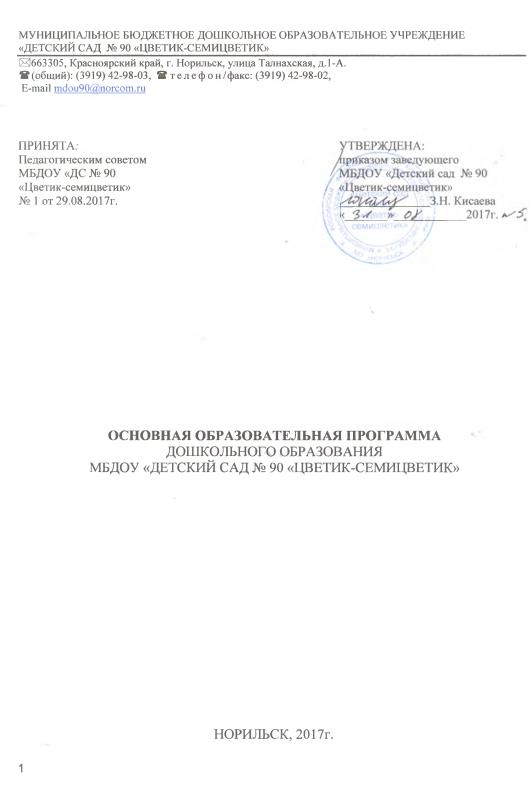 